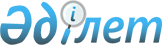 Об утверждении положений территориальных подразделений Комитета по обеспечению качества в сфере образования и науки Министерства образования и науки Республики Казахстан
					
			Утративший силу
			
			
		
					Приказ Министра образования и науки Республики Казахстан от 27 сентября 2021 года № 489. Утратил силу приказом Министра просвещения Республики Казахстан от 15 декабря 2023 года № 375
      Сноска. Утратил силу приказом Министра просвещения РК от 15.12.2023 № 375.
      В соответствии с постановлением Правительства Республики Казахстан от 28 октября 2004 года № 1111 "Вопросы Министерства образования и науки Республики Казахстан" ПРИКАЗЫВАЮ:
      1. Утвердить:
      1) Положение государственного учреждения "Департамент по обеспечению качества в сфере образования Акмолинской области Комитета по обеспечению качества в сфере образования и науки Министерства образования и науки Республики Казахстан" согласно приложению 1 к настоящему приказу;
      2) Положение государственного учреждения "Департамент по обеспечению качества в сфере образования Актюбинской области Комитета по обеспечению качества в сфере образования и науки Министерства образования и науки Республики Казахстан" согласно приложению 2 к настоящему приказу;
      3) Положение государственного учреждения "Департамент по обеспечению качества в сфере образования Алматинской области Комитета по обеспечению качества в сфере образования и науки Министерства образования и науки Республики Казахстан" согласно приложению 3 к настоящему приказу;
      4) Положение государственного учреждения "Департамент по обеспечению качества в сфере образования Атырауской области Комитета по обеспечению качества в сфере образования и науки Министерства образования и науки Республики Казахстан" согласно приложению 4 к настоящему приказу;
      5) Положение государственного учреждения "Департамент по обеспечению качества в сфере образования Западно-Казахстанской области Комитета по обеспечению качества в сфере образования и науки Министерства образования и науки Республики Казахстан" согласно приложению 7 к настоящему приказу;
      6) Положение государственного учреждения "Департамент по обеспечению качества в сфере образования Жамбылской области Комитета по обеспечению качества в сфере образования и науки Министерства образования и науки Республики Казахстан" согласно приложению 6 к настоящему приказу;
      7) Положение государственного учреждения "Департамент по обеспечению качества в сфере образования Карагандинской области Комитета по обеспечению качества в сфере образования и науки Министерства образования и науки Республики Казахстан" согласно приложению 8 к настоящему приказу;
      8) Положение государственного учреждения "Департамент по обеспечению качества в сфере образования Костанайской области Комитета по обеспечению качества в сфере образования и науки Министерства образования и науки Республики Казахстан" согласно приложению 9 к настоящему приказу;
      9) Положение государственного учреждения "Департамент по обеспечению качества в сфере образования Кызылординской области Комитета по обеспечению качества в сфере образования и науки Министерства образования и науки Республики Казахстан" согласно приложению 10 к настоящему приказу;
      10) Положение государственного учреждения "Департамент по обеспечению качества в сфере образования Мангистауской области Комитета по обеспечению качества в сфере образования и науки Министерства образования и науки Республики Казахстан" согласно приложению 11 к настоящему приказу;
      11) Положение государственного учреждения "Департамент по обеспечению качества в сфере образования Павлодарской области Комитета по обеспечению качества в сфере образования и науки Министерства образования и науки Республики Казахстан" согласно приложению 12 к настоящему приказу;
      12) Положение государственного учреждения "Департамент по обеспечению качества в сфере образования Северо-Казахстанской области Комитета по обеспечению качества в сфере образования и науки Министерства образования и науки Республики Казахстан" согласно приложению 13 к настоящему приказу;
      13) Положение государственного учреждения "Департамент по обеспечению качества в сфере образования Туркестанской области Комитета по обеспечению качества в сфере образования и науки Министерства образования и науки Республики Казахстан" согласно приложению 14 к настоящему приказу;
      14) Положение государственного учреждения "Департамент по обеспечению качества в сфере образования Восточно-Казахстанской области Комитета по обеспечению качества в сфере образования и науки Министерства образования и науки Республики Казахстан" согласно приложению 5 к настоящему приказу;
      15) Положение республиканского государственного учреждения "Департамент по обеспечению качества в сфере образования города Алматы Комитета по обеспечению качества в сфере образования и науки Министерства образования и науки Республики Казахстан" согласно приложению 16 к настоящему приказу;
      16) Положение государственного учреждения "Департамент по обеспечению качества в сфере образования города Нур-Султан Комитета по обеспечению качества в сфере образования и науки Министерства образования и науки Республики Казахстан" согласно приложению 15 к настоящему приказу;
      17) Положение государственного учреждения "Департамент по обеспечению качества в сфере образования города Шымкент Комитета по обеспечению качества в сфере образования и науки Министерства образования и науки Республики Казахстан" согласно приложению 17 к настоящему приказу; 
      18) Положение государственного учреждения "Департамент по обеспечению качества в сфере образования области Абай Комитета по обеспечению качества в сфере образования и науки Министерства образования и науки Республики Казахстан" согласно приложению 18 к настоящему приказу;
      19) Положение государственного учреждения "Департамент по обеспечению качества в сфере образования области Жетісу Комитета по обеспечению качества в сфере образования и науки Министерства образования и науки Республики Казахстан" согласно приложению 19 к настоящему приказу;
      20) Положение государственного учреждения "Департамент по обеспечению качества в сфере образования области Ұлытау Комитета по обеспечению качества в сфере образования и науки Министерства образования и науки Республики Казахстан" согласно приложению 20 к настоящему приказу.
      Сноска. Пункт 1 с изменениями, внесенными приказом Министра просвещения РК от 14.07.2022 № 919-к.


      2. Отменить приказ Министра образования и науки Республики Казахстан от 26 декабря 2019 года № 992-к "Об утверждении положений территориальных органов Комитета по обеспечению качества в сфере образования и науки Министерства образования и науки Республики Казахстан".
      3. Комитету по обеспечению качества в сфере образования и науки Министерства образования и науки Республики Казахстан (далее – Комитет) довести настоящий приказ до своих территориальных подразделений для исполнения и руководства в работе. 
      4. Территориальным подразделениям Комитета в установленные сроки принять иные меры, вытекающие из настоящего приказа, с информированием Комитета.
      5. Контроль за исполнением настоящего приказа оставляю за собой.
      6. Настоящий приказ вводится в действие со дня его подписания. Положение государственного учреждения "Департамент по обеспечению качества в сфере образования Акмолинской области Комитета по обеспечению качества в сфере образования и науки Министерства образования и науки Республики Казахстан" Глава 1. Общие положения
      1. Департамент по обеспечению качества в сфере образования Акмолинской области Комитета по обеспечению качества в сфере образования и науки Министерства образования и науки Республики Казахстан (далее – Департамент) является территориальным подразделением Комитета по обеспечению качества в сфере образования и науки Министерства образования и науки Республики Казахстан (далее – Комитет) осуществляющим в пределах компетенции Комитета реализационные и контрольные функции в сфере образования и науки, а также участвует в выполнении стратегических функций Министерства образования и науки Республики Казахстан (далее – Министерство) в пределах компетенции Департамента.
      2. Департамент осуществляет свою деятельность в соответствии с Конституцией и законами Республики Казахстан, актами Президента и Правительства Республики Казахстан, иными нормативными правовыми актами, а также настоящим Положением.
      3. Департамент является юридическим лицом в организационно-правовой форме государственного учреждения, имеет печати и штампы со своим наименованием на государственном языке, бланки установленного образца, а также счета, открытые в установленном законодательством порядке в территориальных органах казначейства.
      4. Департамент вступает в гражданско-правовые отношения от собственного имени.
      5. Департамент имеет право выступать стороной гражданско-правовых отношений от имени государства, если оно уполномочено на это в соответствии с законодательством Республики Казахстан.
      6. Департамент по вопросам своей компетенции в установленном законодательством Республики Казахстан порядке принимает решения, оформляемые приказами руководителя Департамента и другими актами, предусмотренными законодательством Республики Казахстан.
      7. Структура и лимит штатной численности Департамента утверждается в соответствии с действующим законодательством.
      8. Юридический адрес Департамента: Республика Казахстан, 020000, Акмолинская область, город Кокшетау, улица Ақан сері, дом 24.
      9. Полное наименование государственного органа – Государственное учреждение "Департамент по обеспечению качества в сфере образования Акмолинской области Комитета по обеспечению качества в сфере образования и науки Министерства образования и науки Республики Казахстан".
      10. Настоящее Положение является учредительным документом Департамента.
      11. Финансирование деятельности Департамента осуществляется из республиканского бюджета.
      12. Департаменту запрещается вступать в договорные отношения с субъектами предпринимательства на предмет выполнения обязанностей, являющихся функциями Департамента.
      Если Департаменту законодательными актами предоставлено право осуществлять, приносящую доходы деятельность, то доходы, полученные от такой деятельности, направляются в доход республиканского бюджета. Глава 2. Основные задачи, функции, права и обязанности Департамента
      13. Задачи:
      1) реализация единой государственной политики в области образования, в пределах компетенции Департамента;
      2) осуществление государственного регулирования в области образования в целях обеспечения качества образовательных услуг, предоставляемых организациями образования путем внешней оценки качества системы образования и проведения государственного контроля.
      14. Функции:
      1) осуществление лицензирования на занятие образовательной деятельностью в электронном виде посредством государственной информационной системы разрешений и уведомлений согласно правилам ее функционирования на предоставление:
      начального образования;
      основного среднего образования;
      общего среднего образования;
      технического и профессионального образования по квалификациям, для военных, специальных учебных заведений по группам специальностей;
      послесреднего образования по квалификациям, для военных, специальных учебных заведений по группам специальностей;
      2) осуществляет прием уведомлений о начале или прекращении осуществления деятельности в сфере дошкольного воспитания и обучения;
      3) исключает организацию образования из реестра уведомлений о начале или прекращении осуществления деятельности по дошкольному воспитанию и обучению в случаях, предусмотренных законами Республики Казахстан;
      4) приостанавливает деятельность организаций образования, осуществляющих деятельность в уведомительном порядке, в порядке, предусмотренном законодательством Республики Казахстан об административных правонарушениях;
      5) ведет государственный электронный реестр разрешений и уведомлений, за исключением информации, содержащей государственные секреты и иную охраняемую законом тайну;
      6) осуществляет уведомительный порядок в электронном виде посредством государственной информационной системы разрешений и уведомлений согласно правилам ее функционирования;
      7) осуществляет профилактический контроль с посещением субъекта контроля на соответствие заявителя квалификационным требованиям до выдачи разрешения и (или) приложения к разрешению в порядке, предусмотренном законодательством Республики Казахстан;
      8) создание консультативно-совещательного органа для коллегиального и гласного рассмотрения вопросов выдачи лицензии и (или) приложения к лицензии на занятие образовательной деятельностью, переоформления лицензии и (или) приложения к лицензии на занятие образовательной деятельностью в связи с реорганизацией организации образования;
      9) проведение государственной аттестации организаций образования независимо от ведомственной подчиненности, реализующих:
      общеобразовательные учебные программы дошкольного воспитания и обучения, начального, основного среднего и общего среднего образования;
      специализированные общеобразовательные учебные программы специализированного образования;
      специальные учебные программы специального образования;
      образовательные программы технического и профессионального, послесреднего образования;
      10) осуществление государственного контроля за исполнением законодательства Республики Казахстан и нормативных правовых актов в области образования, государственных общеобязательных стандартов образования в организациях образования, независимо от форм собственности и ведомственной подчиненности;
      11) по результатам контрольных и проверочных мероприятий составление протоколов об административных правонарушениях, наложение административных взысканий за административные правонарушения по статьям, отнесенным в соответствии с Кодексом Республики Казахстан об административных правонарушениях к компетенции уполномоченного органа в области образования, возбуждение и передача их в судебные органы, участие в судебных процессах;
      12) выдача обязательных для исполнения письменных предписаний об устранении выявленных нарушений законодательства Республики Казахстан в области образования в установленные в предписании сроки в пределах своей компетенции;
      13) разработка полугодового списка проведения профилактического контроля с посещением субъектов контроля на основании критериев оценки степени риска;
      14) осуществление процедуры апостилирования документов об образовании (оригиналов);
      15) участие в проведении мониторинга образовательных достижений обучающихся;
      16) оказание методологической поддержки организациям образования по результатам мониторинга образовательных достижений;
      17) участие в заседаниях попечительских советов в школах, организаций технического и профессионального образования, при детских домах в качестве наблюдателей;
      18) проведение информационно-разъяснительной работы по реализации государственной политики в сфере образования и науки;
      19) проведение мониторинга готовности организаций образований к новому учебному году (строительство, капитальные и текущие ремонтные работы, материально-техническое обеспечение и оснащенность);
      20) проведение мониторинга (анализа) в органах управления образованием по обеспечению ими профессиональной деятельности педагогов;
      21) проведение мониторинга аварийных и трехсменных школ;
      22) оказание методологической поддержки организациям образования;
      23) осуществление контрольных функций за деятельностью местных исполнительных органов по вопросам, относящимся к полномочиям Департамента;
      24) осуществляет взаимодействие с государственными органами, неправительственными и иными организациями, а также координирует деятельность консультативно-совещательного органа по вопросам соблюдения педагогической этики и защиты прав педагога;
      25) осуществляет взаимодействие с государственными органами, неправительственными и иными организациями по вопросам защиты прав ребенка, усыновления (удочерения), опеки, попечительства, патроната, приемной и гостевой семьи, противодействия детской безнадзорности и беспризорности, предупреждению и профилактике социального сиротства;
      26) проводит один раз в год мониторинг обеспечения прав детей на образование, организации питания, подвоза, отдыха, оздоровления и досуга в организациях образования, здравоохранения и социальной защиты населения для детей-сирот и детей, оставшихся без попечения родителей, в специальных организациях образования и организациях образования с особым режимом содержания, и направляет его результаты в уполномоченный орган по охране прав детей;
      27) координация реализации программы нравственно-духовного образования "Самопознание";
      28) в пределах своей компетенции рассмотрение обращений физических и юридических лиц в установленном законодательством Республики Казахстан порядке;
      29) предъявлять в суды иски в соответствии с законодательством Республики Казахстан;
      30) осуществлять иные права, предусмотренные законодательством.
      15. Права и обязанности:
      1) вносить в пределах своей компетенции предложения в государственные органы об отмене или изменении принятых правовых актов Республики Казахстан;
      2) запрашивать и получать в установленном законодательством порядке от государственных органов, организаций, независимо от форм собственности и ведомственной подчиненности, их должностных лиц, необходимую информацию и материалы, в том числе, необходимые для оказания государственных услуг;
      3) привлекать в установленном законодательством Республики Казахстан порядке для проработки вопросов, в пределах компетенции Департамента, научные и иные организации, а также отдельных ученых, педагогов, специалистов и экспертов;
      4) принимать участие в работе комиссий, рабочих групп по вопросам, входящим в компетенцию Департамента;
      5) создавать консультативно-совещательные органы (комиссии, советы, коллегии) при Департаменте;
      6) создавать базу данных экспертов из числа квалифицированных специалистов в сфере образования для осуществления государственного контроля;
      7) привлекать специалистов, консультантов и экспертов государственных органов при проведении контроля над проверяемыми субъектами;
      8) рассматривать дела об административных правонарушениях, составлять по ним протоколы и налагать административные взыскания в порядке, предусмотренном законодательством Республики Казахстан об административных правонарушениях;
      9) составлять протоколы об административных правонарушениях и передавать их в судебные органы, в порядке, предусмотренном законодательством Республики Казахстан об административных правонарушениях;
      10) обращаться в суд, предъявлять иски в целях защиты прав и интересов Департамента в соответствии с законодательством Республики Казахстан;
      11) своевременно и качественно представлять информацию о проводимой работе в Комитет, а также выполнять указания, данные Министерством и Комитетом;
      12) давать разъяснения по вопросам, входящим в компетенцию Департамента;
      13) обеспечивать доступность стандартов государственных услуг;
      14) обеспечивать информированность потребителей государственных услуг о порядке оказания государственных услуг;
      15) предоставлять соответствующую информацию в уполномоченные органы в области оказания государственных услуг;
      16) направлять материалы в уполномоченные органы для возбуждения дисциплинарного, административного или уголовного производства при установлении фактов нарушений законодательства в области защиты прав ребенка (обеспечение прав детей на образование, организация питания, подвоз, отдых, оздоровление и досуг) управлениями образования местных исполнительных органов, организациями образования, здравоохранения и социальной защиты населения для детей-сирот и детей, оставшихся без попечения родителей, специальными организациями образования и организациями образования с особым режимом содержания;
      17) получать методическую помощь по направлениям деятельности Комитета и уполномоченного органа по охране прав детей;
      18) направлять предложения по совершенствованию законодательства в области защиты прав ребенка, в том числе в части автоматизации и оптимизации государственных услуг в сфере семьи и детей;
      19) осуществлять иные права, предусмотренные законодательными актами Республики Казахстан. Глава 3. Организация деятельности Департамента
      16. Руководство Департамента осуществляется руководителем, который несет персональную ответственность за выполнение возложенных на Департамент задач и осуществление им своих функций.
      17. Руководитель Департамента назначается на должность и освобождается от должности в пределах, установленных законодательством Республики Казахстан. 
      18. Руководитель Департамента представляет предложения по структуре и штатному расписанию Департамента в Комитет.
      19. Полномочия руководителя Департамента:
      1) в соответствии с законодательством Республики Казахстан назначает на должности и освобождает от должностей сотрудников Департамента;
      2) определяет функциональные обязанности и полномочия сотрудников Департамента;
      3) организует деятельность и осуществляет общее руководство дисциплинарной, аттестационной и конкурсной комиссий Департамента, контролирует соблюдение исполнительской и трудовой дисциплины, работу кадровой службы и организацию документооборота;
      4) в установленном законодательством Республики Казахстан порядке налагает дисциплинарные взыскания на сотрудников Департамента;
      5) в установленном законодательством Республики Казахстан порядке решает вопросы командирования, предоставления отпусков, оказания материальной помощи, подготовки (переподготовки), повышения квалификации, поощрения, выплаты надбавок и премирования сотрудников Департамента;
      6) принимает решения и подписывает правовые акты по вопросам, входящим в компетенцию Департамента, обязательные для выполнения всеми сотрудниками Департамента;
      7) выносит соответствующие постановления Департамента в пределах компетенции;
      8) рассматривает административные дела и налагает административные взыскания по статьям, отнесенным в соответствии с Кодексом Республики Казахстан об административных правонарушениях к компетенции уполномоченного органа в области образования;
      9) утверждает план работы и списки проведения профилактического контроля с посещением субъектов контроля Департамента по согласованию с Комитетом;
      10) представляет Департамент в государственных органах и иных организациях независимо от форм собственности в соответствии с действующим законодательством Республики Казахстан;
      11) осуществляет общее руководство по принятию мер, направленных на усиление борьбы с коррупцией, обеспечивает соблюдение работниками требований антикоррупционного законодательства, несет персональную ответственность за состояние работы по противодействию коррупции в Департаменте;
      12) осуществляет иные полномочия в соответствии с законами и актами Президента Республики Казахстан.
      Исполнение полномочий Руководителя Департамента в период его отсутствия осуществляется лицом, его замещающим в соответствии с действующим законодательством. Глава 4. Имущество Департамента
      20. Департамент может иметь на праве оперативного управления обособленное имущество в случаях, предусмотренных законодательством Республики Казахстан.
      Имущество Департамента формируется за счет имущества, переданного ему собственником, а также имущества (включая денежные доходы), приобретенного в результате собственной деятельности и иных источников, не запрещенных законодательством Республики Казахстан.
      21. Имущество, закрепленное за Департаментом, относится к республиканской собственности.
      22. Департаменту не допускается самостоятельно отчуждать или иным способом распоряжаться закрепленным за ним имуществом и имуществом, приобретенным за счет средств, выданных ему по плану финансирования, если иное не установлено законодательством Республики Казахстан.
      23. Департамент несет ответственность по своим обязательствам в пределах выделенных финансовых средств.  Глава 5. Реорганизация и упразднение Департамента
      24. Реорганизация и упразднение Департамента осуществляются в соответствии с законодательством Республики Казахстан. Положение государственного учреждения "Департамент по обеспечению качества в сфере образования Актюбинской области Комитета по обеспечению качества в сфере образования и науки Министерства образования и науки Республики Казахстан" Глава 1. Общие положения
      1. Департамент по обеспечению качества в сфере образования Актюбинской области Комитета по обеспечению качества в сфере образования и науки Министерства образования и науки Республики Казахстан (далее – Департамент) является территориальным подразделением Комитета по обеспечению качества в сфере образования и науки Министерства образования и науки Республики Казахстан (далее – Комитет) осуществляющим в пределах компетенции Комитета реализационные и контрольные функции в сфере образования и науки, а также участвует в выполнении стратегических функций Министерства образования и науки Республики Казахстан (далее – Министерство) в пределах компетенции Департамента.
      2. Департамент осуществляет свою деятельность в соответствии с Конституцией и законами Республики Казахстан, актами Президента и Правительства Республики Казахстан, иными нормативными правовыми актами, а также настоящим Положением.
      3. Департамент является юридическим лицом в организационно-правовой форме государственного учреждения, имеет печати и штампы со своим наименованием на государственном языке, бланки установленного образца, а также счета, открытые в установленном законодательством порядке в территориальных органах казначейства.
      4. Департамент вступает в гражданско-правовые отношения от собственного имени.
      5. Департамент имеет право выступать стороной гражданско-правовых отношений от имени государства, если оно уполномочено на это в соответствии с законодательством Республики Казахстан.
      6. Департамент по вопросам своей компетенции в установленном законодательством Республики Казахстан порядке принимает решения, оформляемые приказами руководителя Департамента и другими актами, предусмотренными законодательством Республики Казахстан.
      7. Структура и лимит штатной численности Департамента утверждается в соответствии с действующим законодательством.
      8. Юридический адрес Департамента: Республика Казахстан, 030002, Актюбинская область, город Актобе, улица Нагима Кобландина, дом 10.
      9. Полное наименование государственного органа – Государственное учреждение "Департамент по обеспечению качества в сфере образования Актюбинской области Комитета по обеспечению качества в сфере образования и науки Министерства образования и науки Республики Казахстан".
      10. Настоящее Положение является учредительным документом Департамента.
      11. Финансирование деятельности Департамента осуществляется из республиканского бюджета.
      12. Департаменту запрещается вступать в договорные отношения с субъектами предпринимательства на предмет выполнения обязанностей, являющихся функциями Департамента.
      Если Департаменту законодательными актами предоставлено право осуществлять, приносящую доходы деятельность, то доходы, полученные от такой деятельности, направляются в доход республиканского бюджета. Глава 2. Основные задачи, функции, права и обязанности Департамента
      13. Задачи:
      1) реализация единой государственной политики в области образования, в пределах компетенции Департамента;
      2) осуществление государственного регулирования в области образования в целях обеспечения качества образовательных услуг, предоставляемых организациями образования путем внешней оценки качества системы образования и проведения государственного контроля.
      14. Функции:
      1) осуществление лицензирования на занятие образовательной деятельностью в электронном виде посредством государственной информационной системы разрешений и уведомлений согласно правилам ее функционирования на предоставление:
      начального образования;
      основного среднего образования;
      общего среднего образования;
      технического и профессионального образования по квалификациям, для военных, специальных учебных заведений по группам специальностей;
      послесреднего образования по квалификациям, для военных, специальных учебных заведений по группам специальностей;
      2) осуществляет прием уведомлений о начале или прекращении осуществления деятельности в сфере дошкольного воспитания и обучения;
      3) исключает организацию образования из реестра уведомлений о начале или прекращении осуществления деятельности по дошкольному воспитанию и обучению в случаях, предусмотренных законами Республики Казахстан;
      4) приостанавливает деятельность организаций образования, осуществляющих деятельность в уведомительном порядке, в порядке, предусмотренном законодательством Республики Казахстан об административных правонарушениях;
      5) ведет государственный электронный реестр разрешений и уведомлений, за исключением информации, содержащей государственные секреты и иную охраняемую законом тайну;
      6) осуществляет уведомительный порядок в электронном виде посредством государственной информационной системы разрешений и уведомлений согласно правилам ее функционирования;
      7) осуществляет профилактический контроль с посещением субъекта контроля на соответствие заявителя квалификационным требованиям до выдачи разрешения и (или) приложения к разрешению в порядке, предусмотренном законодательством Республики Казахстан;
      8) создание консультативно-совещательного органа для коллегиального и гласного рассмотрения вопросов выдачи лицензии и (или) приложения к лицензии на занятие образовательной деятельностью, переоформления лицензии и (или) приложения к лицензии на занятие образовательной деятельностью в связи с реорганизацией организации образования;
      9) проведение государственной аттестации организаций образования независимо от ведомственной подчиненности, реализующих:
      общеобразовательные учебные программы дошкольного воспитания и обучения, начального, основного среднего и общего среднего образования;
      специализированные общеобразовательные учебные программы специализированного образования;
      специальные учебные программы специального образования;
      образовательные программы технического и профессионального, послесреднего образования;
      10) осуществление государственного контроля за исполнением законодательства Республики Казахстан и нормативных правовых актов в области образования, государственных общеобязательных стандартов образования в организациях образования, независимо от форм собственности и ведомственной подчиненности;
      11) по результатам контрольных и проверочных мероприятий составление протоколов об административных правонарушениях, наложение административных взысканий за административные правонарушения по статьям, отнесенным в соответствии с Кодексом Республики Казахстан об административных правонарушениях к компетенции уполномоченного органа в области образования, возбуждение и передача их в судебные органы, участие в судебных процессах;
      12) выдача обязательных для исполнения письменных предписаний об устранении выявленных нарушений законодательства Республики Казахстан в области образования в установленные в предписании сроки в пределах своей компетенции;
      13) разработка полугодового списка проведения профилактического контроля с посещением субъектов контроля на основании критериев оценки степени риска;
      14) осуществление процедуры апостилирования документов об образовании (оригиналов);
      15) участие в проведении мониторинга образовательных достижений обучающихся;
      16) оказание методологической поддержки организациям образования по результатам мониторинга образовательных достижений;
      17) участие в заседаниях попечительских советов в школах, организаций технического и профессионального образования, при детских домах в качестве наблюдателей;
      18) проведение информационно-разъяснительной работы по реализации государственной политики в сфере образования и науки;
      19) проведение мониторинга готовности организаций образований к новому учебному году (строительство, капитальные и текущие ремонтные работы, материально-техническое обеспечение и оснащенность);
      20) проведение мониторинга (анализа) в органах управления образованием по обеспечению ими профессиональной деятельности педагогов;
      21) проведение мониторинга аварийных и трехсменных школ;
      22) оказание методологической поддержки организациям образования;
      23) осуществление контрольных функций за деятельностью местных исполнительных органов по вопросам, относящимся к полномочиям Департамента;
      24) осуществляет взаимодействие с государственными органами, неправительственными и иными организациями, а также координирует деятельность консультативно-совещательного органа по вопросам соблюдения педагогической этики и защиты прав педагога;
      25) осуществляет взаимодействие с государственными органами, неправительственными и иными организациями по вопросам защиты прав ребенка, усыновления (удочерения), опеки, попечительства, патроната, приемной и гостевой семьи, противодействия детской безнадзорности и беспризорности, предупреждению и профилактике социального сиротства;
      26) проводит один раз в год мониторинг обеспечения прав детей на образование, организации питания, подвоза, отдыха, оздоровления и досуга в организациях образования, здравоохранения и социальной защиты населения для детей-сирот и детей, оставшихся без попечения родителей, в специальных организациях образования и организациях образования с особым режимом содержания, и направляет его результаты в уполномоченный орган по охране прав детей;
      27) координация реализации программы нравственно-духовного образования "Самопознание";
      28) в пределах своей компетенции рассмотрение обращений физических и юридических лиц в установленном законодательством Республики Казахстан порядке;
      29) предъявлять в суды иски в соответствии с законодательством Республики Казахстан;
      30) осуществлять иные права, предусмотренные законодательством.
      15. Права и обязанности:
      1) вносить в пределах своей компетенции предложения в государственные органы об отмене или изменении принятых правовых актов Республики Казахстан;
      2) запрашивать и получать в установленном законодательством порядке от государственных органов, организаций, независимо от форм собственности и ведомственной подчиненности, их должностных лиц, необходимую информацию и материалы, в том числе, необходимые для оказания государственных услуг;
      3) привлекать в установленном законодательством Республики Казахстан порядке для проработки вопросов, в пределах компетенции Департамента, научные и иные организации, а также отдельных ученых, педагогов, специалистов и экспертов;
      4) принимать участие в работе комиссий, рабочих групп по вопросам, входящим в компетенцию Департамента;
      5) создавать консультативно-совещательные органы (комиссии, советы, коллегии) при Департаменте;
      6) создавать базу данных экспертов из числа квалифицированных специалистов в сфере образования для осуществления государственного контроля;
      7) привлекать специалистов, консультантов и экспертов государственных органов при проведении контроля над проверяемыми субъектами;
      8) рассматривать дела об административных правонарушениях, составлять по ним протоколы и налагать административные взыскания в порядке, предусмотренном законодательством Республики Казахстан об административных правонарушениях;
      9) составлять протоколы об административных правонарушениях и передавать их в судебные органы, в порядке, предусмотренном законодательством Республики Казахстан об административных правонарушениях;
      10) обращаться в суд, предъявлять иски в целях защиты прав и интересов Департамента в соответствии с законодательством Республики Казахстан;
      11) своевременно и качественно представлять информацию о проводимой работе в Комитет, а также выполнять указания, данные Министерством и Комитетом;
      12) давать разъяснения по вопросам, входящим в компетенцию Департамента;
      13) обеспечивать доступность стандартов государственных услуг;
      14) обеспечивать информированность потребителей государственных услуг о порядке оказания государственных услуг;
      15) предоставлять соответствующую информацию в уполномоченные органы в области оказания государственных услуг;
      16) направлять материалы в уполномоченные органы для возбуждения дисциплинарного, административного или уголовного производства при установлении фактов нарушений законодательства в области защиты прав ребенка (обеспечение прав детей на образование, организация питания, подвоз, отдых, оздоровление и досуг) управлениями образования местных исполнительных органов, организациями образования, здравоохранения и социальной защиты населения для детей-сирот и детей, оставшихся без попечения родителей, специальными организациями образования и организациями образования с особым режимом содержания;
      17) получать методическую помощь по направлениям деятельности Комитета и уполномоченного органа по охране прав детей;
      18) направлять предложения по совершенствованию законодательства в области защиты прав ребенка, в том числе в части автоматизации и оптимизации государственных услуг в сфере семьи и детей;
      19) осуществлять иные права, предусмотренные законодательными актами Республики Казахстан. Глава 3. Организация деятельности Департамента
      16. Руководство Департамента осуществляется руководителем, который несет персональную ответственность за выполнение возложенных на Департамент задач и осуществление им своих функций.
      17. Руководитель Департамента назначается на должность и освобождается от должности в пределах, установленных законодательством Республики Казахстан. 
      18. Руководитель Департамента представляет предложения по структуре и штатному расписанию Департамента в Комитет.
      19. Полномочия руководителя Департамента:
      1) в соответствии с законодательством Республики Казахстан назначает на должности и освобождает от должностей сотрудников Департамента;
      2) определяет функциональные обязанности и полномочия сотрудников Департамента;
      3) организует деятельность и осуществляет общее руководство дисциплинарной, аттестационной и конкурсной комиссий Департамента, контролирует соблюдение исполнительской и трудовой дисциплины, работу кадровой службы и организацию документооборота;
      4) в установленном законодательством Республики Казахстан порядке налагает дисциплинарные взыскания на сотрудников Департамента;
      5) в установленном законодательством Республики Казахстан порядке решает вопросы командирования, предоставления отпусков, оказания материальной помощи, подготовки (переподготовки), повышения квалификации, поощрения, выплаты надбавок и премирования сотрудников Департамента;
      6) принимает решения и подписывает правовые акты по вопросам, входящим в компетенцию Департамента, обязательные для выполнения всеми сотрудниками Департамента;
      7) выносит соответствующие постановления Департамента в пределах компетенции;
      8) рассматривает административные дела и налагает административные взыскания по статьям, отнесенным в соответствии с Кодексом Республики Казахстан об административных правонарушениях к компетенции уполномоченного органа в области образования;
      9) утверждает план работы и списки проведения профилактического контроля с посещением субъектов контроля Департамента по согласованию с Комитетом;
      10) представляет Департамент в государственных органах и иных организациях независимо от форм собственности в соответствии с действующим законодательством Республики Казахстан;
      11) осуществляет общее руководство по принятию мер, направленных на усиление борьбы с коррупцией, обеспечивает соблюдение работниками требований антикоррупционного законодательства, несет персональную ответственность за состояние работы по противодействию коррупции в Департаменте;
      12) осуществляет иные полномочия в соответствии с законами и актами Президента Республики Казахстан.
      Исполнение полномочий Руководителя Департамента в период его отсутствия осуществляется лицом, его замещающим в соответствии с действующим законодательством. Глава 4. Имущество Департамента
      20. Департамент может иметь на праве оперативного управления обособленное имущество в случаях, предусмотренных законодательством Республики Казахстан.
      Имущество Департамента формируется за счет имущества, переданного ему собственником, а также имущества (включая денежные доходы), приобретенного в результате собственной деятельности и иных источников, не запрещенных законодательством Республики Казахстан.
      21. Имущество, закрепленное за Департаментом, относится к республиканской собственности.
      22. Департаменту не допускается самостоятельно отчуждать или иным способом распоряжаться закрепленным за ним имуществом и имуществом, приобретенным за счет средств, выданных ему по плану финансирования, если иное не установлено законодательством Республики Казахстан.
      23. Департамент несет ответственность по своим обязательствам в пределах выделенных финансовых средств.  Глава 5. Реорганизация и упразднение Департамента
      24. Реорганизация и упразднение Департамента осуществляются в соответствии с законодательством Республики Казахстан. Положение государственного учреждения "Департамент по обеспечению качества в сфере образования Алматинской области Комитета по обеспечению качества в сфере образования и науки Министерства образования и науки Республики Казахстан" Глава 1. Общие положения
      1. Департамент по обеспечению качества в сфере образования Алматинской области Комитета по обеспечению качества в сфере образования и науки Министерства образования и науки Республики Казахстан (далее – Департамент) является территориальным подразделением Комитета по обеспечению качества в сфере образования и науки Министерства образования и науки Республики Казахстан (далее – Комитет) осуществляющим в пределах компетенции Комитета реализационные и контрольные функции в сфере образования и науки, а также участвует в выполнении стратегических функций Министерства образования и науки Республики Казахстан (далее – Министерство) в пределах компетенции Департамента.
      2. Департамент осуществляет свою деятельность в соответствии с Конституцией и законами Республики Казахстан, актами Президента и Правительства Республики Казахстан, иными нормативными правовыми актами, а также настоящим Положением.
      3. Департамент является юридическим лицом в организационно-правовой форме государственного учреждения, имеет печати и штампы со своим наименованием на государственном языке, бланки установленного образца, а также счета, открытые в установленном законодательством порядке в территориальных органах казначейства.
      4. Департамент вступает в гражданско-правовые отношения от собственного имени.
      5. Департамент имеет право выступать стороной гражданско-правовых отношений от имени государства, если оно уполномочено на это в соответствии с законодательством Республики Казахстан.
      6. Департамент по вопросам своей компетенции в установленном законодательством Республики Казахстан порядке принимает решения, оформляемые приказами руководителя Департамента и другими актами, предусмотренными законодательством Республики Казахстан.
      7. Структура и лимит штатной численности Департамента утверждается в соответствии с действующим законодательством.
      8. Юридический адрес Департамента: Республика Казахстан, 020000, Алматинская область, город Конаев, микрорайон 4 дом 15.
      Сноска. Пункт 8 - в редакции приказа Министра просвещения РК от 14.07.2022 № 919-к.


      9. Полное наименование государственного органа – Государственное учреждение "Департамент по обеспечению качества в сфере образования Алматинской области Комитета по обеспечению качества в сфере образования и науки Министерства образования и науки Республики Казахстан".
      10. Настоящее Положение является учредительным документом Департамента.
      11. Финансирование деятельности Департамента осуществляется из республиканского бюджета.
      12. Департаменту запрещается вступать в договорные отношения с субъектами предпринимательства на предмет выполнения обязанностей, являющихся функциями Департамента.
      Если Департаменту законодательными актами предоставлено право осуществлять, приносящую доходы деятельность, то доходы, полученные от такой деятельности, направляются в доход республиканского бюджета. Глава 2. Основные задачи, функции, права и обязанности Департамента
      13. Задачи:
      1) реализация единой государственной политики в области образования, в пределах компетенции Департамента;
      2) осуществление государственного регулирования в области образования в целях обеспечения качества образовательных услуг, предоставляемых организациями образования путем внешней оценки качества системы образования и проведения государственного контроля.
      14. Функции:
      1) осуществление лицензирования на занятие образовательной деятельностью в электронном виде посредством государственной информационной системы разрешений и уведомлений согласно правилам ее функционирования на предоставление:
      начального образования;
      основного среднего образования;
      общего среднего образования;
      технического и профессионального образования по квалификациям, для военных, специальных учебных заведений по группам специальностей;
      послесреднего образования по квалификациям, для военных, специальных учебных заведений по группам специальностей;
      2) осуществляет прием уведомлений о начале или прекращении осуществления деятельности в сфере дошкольного воспитания и обучения;
      3) исключает организацию образования из реестра уведомлений о начале или прекращении осуществления деятельности по дошкольному воспитанию и обучению в случаях, предусмотренных законами Республики Казахстан;
      4) приостанавливает деятельность организаций образования, осуществляющих деятельность в уведомительном порядке, в порядке, предусмотренном законодательством Республики Казахстан об административных правонарушениях;
      5) ведет государственный электронный реестр разрешений и уведомлений, за исключением информации, содержащей государственные секреты и иную охраняемую законом тайну;
      6) осуществляет уведомительный порядок в электронном виде посредством государственной информационной системы разрешений и уведомлений согласно правилам ее функционирования;
      7) осуществляет профилактический контроль с посещением субъекта контроля на соответствие заявителя квалификационным требованиям до выдачи разрешения и (или) приложения к разрешению в порядке, предусмотренном законодательством Республики Казахстан;
      8) создание консультативно-совещательного органа для коллегиального и гласного рассмотрения вопросов выдачи лицензии и (или) приложения к лицензии на занятие образовательной деятельностью, переоформления лицензии и (или) приложения к лицензии на занятие образовательной деятельностью в связи с реорганизацией организации образования;
      9) проведение государственной аттестации организаций образования независимо от ведомственной подчиненности, реализующих:
      общеобразовательные учебные программы дошкольного воспитания и обучения, начального, основного среднего и общего среднего образования;
      специализированные общеобразовательные учебные программы специализированного образования;
      специальные учебные программы специального образования;
      образовательные программы технического и профессионального, послесреднего образования;
      10) осуществление государственного контроля за исполнением законодательства Республики Казахстан и нормативных правовых актов в области образования, государственных общеобязательных стандартов образования в организациях образования, независимо от форм собственности и ведомственной подчиненности;
      11) по результатам контрольных и проверочных мероприятий составление протоколов об административных правонарушениях, наложение административных взысканий за административные правонарушения по статьям, отнесенным в соответствии с Кодексом Республики Казахстан об административных правонарушениях к компетенции уполномоченного органа в области образования, возбуждение и передача их в судебные органы, участие в судебных процессах;
      12) выдача обязательных для исполнения письменных предписаний об устранении выявленных нарушений законодательства Республики Казахстан в области образования в установленные в предписании сроки в пределах своей компетенции;
      13) разработка полугодового списка проведения профилактического контроля с посещением субъектов контроля на основании критериев оценки степени риска;
      14) осуществление процедуры апостилирования документов об образовании (оригиналов);
      15) участие в проведении мониторинга образовательных достижений обучающихся;
      16) оказание методологической поддержки организациям образования по результатам мониторинга образовательных достижений;
      17) участие в заседаниях попечительских советов в школах, организаций технического и профессионального образования, при детских домах в качестве наблюдателей;
      18) проведение информационно-разъяснительной работы по реализации государственной политики в сфере образования и науки;
      19) проведение мониторинга готовности организаций образований к новому учебному году (строительство, капитальные и текущие ремонтные работы, материально-техническое обеспечение и оснащенность);
      20) проведение мониторинга (анализа) в органах управления образованием по обеспечению ими профессиональной деятельности педагогов;
      21) проведение мониторинга аварийных и трехсменных школ;
      22) оказание методологической поддержки организациям образования;
      23) осуществление контрольных функций за деятельностью местных исполнительных органов по вопросам, относящимся к полномочиям Департамента;
      24) осуществляет взаимодействие с государственными органами, неправительственными и иными организациями, а также координирует деятельность консультативно-совещательного органа по вопросам соблюдения педагогической этики и защиты прав педагога;
      25) осуществляет взаимодействие с государственными органами, неправительственными и иными организациями по вопросам защиты прав ребенка, усыновления (удочерения), опеки, попечительства, патроната, приемной и гостевой семьи, противодействия детской безнадзорности и беспризорности, предупреждению и профилактике социального сиротства;
      26) проводит один раз в год мониторинг обеспечения прав детей на образование, организации питания, подвоза, отдыха, оздоровления и досуга в организациях образования, здравоохранения и социальной защиты населения для детей-сирот и детей, оставшихся без попечения родителей, в специальных организациях образования и организациях образования с особым режимом содержания, и направляет его результаты в уполномоченный орган по охране прав детей;
      27) координация реализации программы нравственно-духовного образования "Самопознание";
      28) в пределах своей компетенции рассмотрение обращений физических и юридических лиц в установленном законодательством Республики Казахстан порядке;
      29) предъявлять в суды иски в соответствии с законодательством Республики Казахстан;
      30) осуществлять иные права, предусмотренные законодательством.
      15. Права и обязанности:
      1) вносить в пределах своей компетенции предложения в государственные органы об отмене или изменении принятых правовых актов Республики Казахстан;
      2) запрашивать и получать в установленном законодательством порядке от государственных органов, организаций, независимо от форм собственности и ведомственной подчиненности, их должностных лиц, необходимую информацию и материалы, в том числе, необходимые для оказания государственных услуг;
      3) привлекать в установленном законодательством Республики Казахстан порядке для проработки вопросов, в пределах компетенции Департамента, научные и иные организации, а также отдельных ученых, педагогов, специалистов и экспертов;
      4) принимать участие в работе комиссий, рабочих групп по вопросам, входящим в компетенцию Департамента;
      5) создавать консультативно-совещательные органы (комиссии, советы, коллегии) при Департаменте;
      6) создавать базу данных экспертов из числа квалифицированных специалистов в сфере образования для осуществления государственного контроля;
      7) привлекать специалистов, консультантов и экспертов государственных органов при проведении контроля над проверяемыми субъектами;
      8) рассматривать дела об административных правонарушениях, составлять по ним протоколы и налагать административные взыскания в порядке, предусмотренном законодательством Республики Казахстан об административных правонарушениях;
      9) составлять протоколы об административных правонарушениях и передавать их в судебные органы, в порядке, предусмотренном законодательством Республики Казахстан об административных правонарушениях;
      10) обращаться в суд, предъявлять иски в целях защиты прав и интересов Департамента в соответствии с законодательством Республики Казахстан;
      11) своевременно и качественно представлять информацию о проводимой работе в Комитет, а также выполнять указания, данные Министерством и Комитетом;
      12) давать разъяснения по вопросам, входящим в компетенцию Департамента;
      13) обеспечивать доступность стандартов государственных услуг;
      14) обеспечивать информированность потребителей государственных услуг о порядке оказания государственных услуг;
      15) предоставлять соответствующую информацию в уполномоченные органы в области оказания государственных услуг;
      16) направлять материалы в уполномоченные органы для возбуждения дисциплинарного, административного или уголовного производства при установлении фактов нарушений законодательства в области защиты прав ребенка (обеспечение прав детей на образование, организация питания, подвоз, отдых, оздоровление и досуг) управлениями образования местных исполнительных органов, организациями образования, здравоохранения и социальной защиты населения для детей-сирот и детей, оставшихся без попечения родителей, специальными организациями образования и организациями образования с особым режимом содержания;
      17) получать методическую помощь по направлениям деятельности Комитета и уполномоченного органа по охране прав детей;
      18) направлять предложения по совершенствованию законодательства в области защиты прав ребенка, в том числе в части автоматизации и оптимизации государственных услуг в сфере семьи и детей;
      19) осуществлять иные права, предусмотренные законодательными актами Республики Казахстан. Глава 3. Организация деятельности Департамента
      16. Руководство Департамента осуществляется руководителем, который несет персональную ответственность за выполнение возложенных на Департамент задач и осуществление им своих функций.
      17. Руководитель Департамента назначается на должность и освобождается от должности в пределах, установленных законодательством Республики Казахстан. 
      18. Руководитель Департамента представляет предложения по структуре и штатному расписанию Департамента в Комитет.
      19. Полномочия руководителя Департамента:
      1) в соответствии с законодательством Республики Казахстан назначает на должности и освобождает от должностей сотрудников Департамента;
      2) определяет функциональные обязанности и полномочия сотрудников Департамента;
      3) организует деятельность и осуществляет общее руководство дисциплинарной, аттестационной и конкурсной комиссий Департамента, контролирует соблюдение исполнительской и трудовой дисциплины, работу кадровой службы и организацию документооборота;
      4) в установленном законодательством Республики Казахстан порядке налагает дисциплинарные взыскания на сотрудников Департамента;
      5) в установленном законодательством Республики Казахстан порядке решает вопросы командирования, предоставления отпусков, оказания материальной помощи, подготовки (переподготовки), повышения квалификации, поощрения, выплаты надбавок и премирования сотрудников Департамента;
      6) принимает решения и подписывает правовые акты по вопросам, входящим в компетенцию Департамента, обязательные для выполнения всеми сотрудниками Департамента;
      7) выносит соответствующие постановления Департамента в пределах компетенции;
      8) рассматривает административные дела и налагает административные взыскания по статьям, отнесенным в соответствии с Кодексом Республики Казахстан об административных правонарушениях к компетенции уполномоченного органа в области образования;
      9) утверждает план работы и списки проведения профилактического контроля с посещением субъектов контроля Департамента по согласованию с Комитетом;
      10) представляет Департамент в государственных органах и иных организациях независимо от форм собственности в соответствии с действующим законодательством Республики Казахстан;
      11) осуществляет общее руководство по принятию мер, направленных на усиление борьбы с коррупцией, обеспечивает соблюдение работниками требований антикоррупционного законодательства, несет персональную ответственность за состояние работы по противодействию коррупции в Департаменте;
      12) осуществляет иные полномочия в соответствии с законами и актами Президента Республики Казахстан.
      Исполнение полномочий Руководителя Департамента в период его отсутствия осуществляется лицом, его замещающим в соответствии с действующим законодательством. Глава 4. Имущество Департамента
      20. Департамент может иметь на праве оперативного управления обособленное имущество в случаях, предусмотренных законодательством Республики Казахстан.
      Имущество Департамента формируется за счет имущества, переданного ему собственником, а также имущества (включая денежные доходы), приобретенного в результате собственной деятельности и иных источников, не запрещенных законодательством Республики Казахстан.
      21. Имущество, закрепленное за Департаментом, относится к республиканской собственности.
      22. Департаменту не допускается самостоятельно отчуждать или иным способом распоряжаться закрепленным за ним имуществом и имуществом, приобретенным за счет средств, выданных ему по плану финансирования, если иное не установлено законодательством Республики Казахстан.
      23. Департамент несет ответственность по своим обязательствам в пределах выделенных финансовых средств.  Глава 5. Реорганизация и упразднение Департамента
      24. Реорганизация и упразднение Департамента осуществляются в соответствии с законодательством Республики Казахстан. Положение государственного учреждения "Департамент по обеспечению качества в сфере образования Атырауской области Комитета по обеспечению качества в сфере образования и науки Министерства образования и науки Республики Казахстан" Глава 1. Общие положения
      1. Департамент по обеспечению качества в сфере образования Атырауской области Комитета по обеспечению качества в сфере образования и науки Министерства образования и науки Республики Казахстан (далее – Департамент) является территориальным подразделением Комитета по обеспечению качества в сфере образования и науки Министерства образования и науки Республики Казахстан (далее – Комитет) осуществляющим в пределах компетенции Комитета реализационные и контрольные функции в сфере образования и науки, а также участвует в выполнении стратегических функций Министерства образования и науки Республики Казахстан (далее – Министерство) в пределах компетенции Департамента.
      2. Департамент осуществляет свою деятельность в соответствии с Конституцией и законами Республики Казахстан, актами Президента и Правительства Республики Казахстан, иными нормативными правовыми актами, а также настоящим Положением.
      3. Департамент является юридическим лицом в организационно-правовой форме государственного учреждения, имеет печати и штампы со своим наименованием на государственном языке, бланки установленного образца, а также счета, открытые в установленном законодательством порядке в территориальных органах казначейства.
      4. Департамент вступает в гражданско-правовые отношения от собственного имени.
      5. Департамент имеет право выступать стороной гражданско-правовых отношений от имени государства, если оно уполномочено на это в соответствии с законодательством Республики Казахстан.
      6. Департамент по вопросам своей компетенции в установленном законодательством Республики Казахстан порядке принимает решения, оформляемые приказами руководителя Департамента и другими актами, предусмотренными законодательством Республики Казахстан.
      7. Структура и лимит штатной численности Департамента утверждается в соответствии с действующим законодательством.
      8. Юридический адрес Департамента: Республика Казахстан, 060000, Атырауская область, город Атырау, З.Гумарова, дом 29.
      Сноска. Пункт 8 - в редакции приказа Министра просвещения РК от 14.07.2022 № 919-к.


      9. Полное наименование государственного органа – Государственное учреждение "Департамент по обеспечению качества в сфере образования Атырауской области Комитета по обеспечению качества в сфере образования и науки Министерства образования и науки Республики Казахстан".
      10. Настоящее Положение является учредительным документом Департамента.
      11. Финансирование деятельности Департамента осуществляется из республиканского бюджета.
      12. Департаменту запрещается вступать в договорные отношения с субъектами предпринимательства на предмет выполнения обязанностей, являющихся функциями Департамента.
      Если Департаменту законодательными актами предоставлено право осуществлять, приносящую доходы деятельность, то доходы, полученные от такой деятельности, направляются в доход республиканского бюджета. Глава 2. Основные задачи, функции, права и обязанности Департамента
      13. Задачи:
      1) реализация единой государственной политики в области образования, в пределах компетенции Департамента;
      2) осуществление государственного регулирования в области образования в целях обеспечения качества образовательных услуг, предоставляемых организациями образования путем внешней оценки качества системы образования и проведения государственного контроля.
      14. Функции:
      1) осуществление лицензирования на занятие образовательной деятельностью в электронном виде посредством государственной информационной системы разрешений и уведомлений согласно правилам ее функционирования на предоставление:
      начального образования;
      основного среднего образования;
      общего среднего образования;
      технического и профессионального образования по квалификациям, для военных, специальных учебных заведений по группам специальностей;
      послесреднего образования по квалификациям, для военных, специальных учебных заведений по группам специальностей;
      2) осуществляет прием уведомлений о начале или прекращении осуществления деятельности в сфере дошкольного воспитания и обучения;
      3) исключает организацию образования из реестра уведомлений о начале или прекращении осуществления деятельности по дошкольному воспитанию и обучению в случаях, предусмотренных законами Республики Казахстан;
      4) приостанавливает деятельность организаций образования, осуществляющих деятельность в уведомительном порядке, в порядке, предусмотренном законодательством Республики Казахстан об административных правонарушениях;
      5) ведет государственный электронный реестр разрешений и уведомлений, за исключением информации, содержащей государственные секреты и иную охраняемую законом тайну;
      6) осуществляет уведомительный порядок в электронном виде посредством государственной информационной системы разрешений и уведомлений согласно правилам ее функционирования;
      7) осуществляет профилактический контроль с посещением субъекта контроля на соответствие заявителя квалификационным требованиям до выдачи разрешения и (или) приложения к разрешению в порядке, предусмотренном законодательством Республики Казахстан;
      8) создание консультативно-совещательного органа для коллегиального и гласного рассмотрения вопросов выдачи лицензии и (или) приложения к лицензии на занятие образовательной деятельностью, переоформления лицензии и (или) приложения к лицензии на занятие образовательной деятельностью в связи с реорганизацией организации образования;
      9) проведение государственной аттестации организаций образования независимо от ведомственной подчиненности, реализующих:
      общеобразовательные учебные программы дошкольного воспитания и обучения, начального, основного среднего и общего среднего образования;
      специализированные общеобразовательные учебные программы специализированного образования;
      специальные учебные программы специального образования;
      образовательные программы технического и профессионального, послесреднего образования;
      10) осуществление государственного контроля за исполнением законодательства Республики Казахстан и нормативных правовых актов в области образования, государственных общеобязательных стандартов образования в организациях образования, независимо от форм собственности и ведомственной подчиненности;
      11) по результатам контрольных и проверочных мероприятий составление протоколов об административных правонарушениях, наложение административных взысканий за административные правонарушения по статьям, отнесенным в соответствии с Кодексом Республики Казахстан об административных правонарушениях к компетенции уполномоченного органа в области образования, возбуждение и передача их в судебные органы, участие в судебных процессах;
      12) выдача обязательных для исполнения письменных предписаний об устранении выявленных нарушений законодательства Республики Казахстан в области образования в установленные в предписании сроки в пределах своей компетенции;
      13) разработка полугодового списка проведения профилактического контроля с посещением субъектов контроля на основании критериев оценки степени риска;
      14) осуществление процедуры апостилирования документов об образовании (оригиналов);
      15) участие в проведении мониторинга образовательных достижений обучающихся;
      16) оказание методологической поддержки организациям образования по результатам мониторинга образовательных достижений;
      17) участие в заседаниях попечительских советов в школах, организаций технического и профессионального образования, при детских домах в качестве наблюдателей;
      18) проведение информационно-разъяснительной работы по реализации государственной политики в сфере образования и науки;
      19) проведение мониторинга готовности организаций образований к новому учебному году (строительство, капитальные и текущие ремонтные работы, материально-техническое обеспечение и оснащенность);
      20) проведение мониторинга (анализа) в органах управления образованием по обеспечению ими профессиональной деятельности педагогов;
      21) проведение мониторинга аварийных и трехсменных школ;
      22) оказание методологической поддержки организациям образования;
      23) осуществление контрольных функций за деятельностью местных исполнительных органов по вопросам, относящимся к полномочиям Департамента;
      24) осуществляет взаимодействие с государственными органами, неправительственными и иными организациями, а также координирует деятельность консультативно-совещательного органа по вопросам соблюдения педагогической этики и защиты прав педагога;
      25) осуществляет взаимодействие с государственными органами, неправительственными и иными организациями по вопросам защиты прав ребенка, усыновления (удочерения), опеки, попечительства, патроната, приемной и гостевой семьи, противодействия детской безнадзорности и беспризорности, предупреждению и профилактике социального сиротства;
      26) проводит один раз в год мониторинг обеспечения прав детей на образование, организации питания, подвоза, отдыха, оздоровления и досуга в организациях образования, здравоохранения и социальной защиты населения для детей-сирот и детей, оставшихся без попечения родителей, в специальных организациях образования и организациях образования с особым режимом содержания, и направляет его результаты в уполномоченный орган по охране прав детей;
      27) координация реализации программы нравственно-духовного образования "Самопознание";
      28) в пределах своей компетенции рассмотрение обращений физических и юридических лиц в установленном законодательством Республики Казахстан порядке;
      29) предъявлять в суды иски в соответствии с законодательством Республики Казахстан;
      30) осуществлять иные права, предусмотренные законодательством.
      15. Права и обязанности:
      1) вносить в пределах своей компетенции предложения в государственные органы об отмене или изменении принятых правовых актов Республики Казахстан;
      2) запрашивать и получать в установленном законодательством порядке от государственных органов, организаций, независимо от форм собственности и ведомственной подчиненности, их должностных лиц, необходимую информацию и материалы, в том числе, необходимые для оказания государственных услуг;
      3) привлекать в установленном законодательством Республики Казахстан порядке для проработки вопросов, в пределах компетенции Департамента, научные и иные организации, а также отдельных ученых, педагогов, специалистов и экспертов;
      4) принимать участие в работе комиссий, рабочих групп по вопросам, входящим в компетенцию Департамента;
      5) создавать консультативно-совещательные органы (комиссии, советы, коллегии) при Департаменте;
      6) создавать базу данных экспертов из числа квалифицированных специалистов в сфере образования для осуществления государственного контроля;
      7) привлекать специалистов, консультантов и экспертов государственных органов при проведении контроля над проверяемыми субъектами;
      8) рассматривать дела об административных правонарушениях, составлять по ним протоколы и налагать административные взыскания в порядке, предусмотренном законодательством Республики Казахстан об административных правонарушениях;
      9) составлять протоколы об административных правонарушениях и передавать их в судебные органы, в порядке, предусмотренном законодательством Республики Казахстан об административных правонарушениях;
      10) обращаться в суд, предъявлять иски в целях защиты прав и интересов Департамента в соответствии с законодательством Республики Казахстан;
      11) своевременно и качественно представлять информацию о проводимой работе в Комитет, а также выполнять указания, данные Министерством и Комитетом;
      12) давать разъяснения по вопросам, входящим в компетенцию Департамента;
      13) обеспечивать доступность стандартов государственных услуг;
      14) обеспечивать информированность потребителей государственных услуг о порядке оказания государственных услуг;
      15) предоставлять соответствующую информацию в уполномоченные органы в области оказания государственных услуг;
      16) направлять материалы в уполномоченные органы для возбуждения дисциплинарного, административного или уголовного производства при установлении фактов нарушений законодательства в области защиты прав ребенка (обеспечение прав детей на образование, организация питания, подвоз, отдых, оздоровление и досуг) управлениями образования местных исполнительных органов, организациями образования, здравоохранения и социальной защиты населения для детей-сирот и детей, оставшихся без попечения родителей, специальными организациями образования и организациями образования с особым режимом содержания;
      17) получать методическую помощь по направлениям деятельности Комитета и уполномоченного органа по охране прав детей;
      18) направлять предложения по совершенствованию законодательства в области защиты прав ребенка, в том числе в части автоматизации и оптимизации государственных услуг в сфере семьи и детей;
      19) осуществлять иные права, предусмотренные законодательными актами Республики Казахстан. Глава 3. Организация деятельности Департамента
      16. Руководство Департамента осуществляется руководителем, который несет персональную ответственность за выполнение возложенных на Департамент задач и осуществление им своих функций.
      17. Руководитель Департамента назначается на должность и освобождается от должности в пределах, установленных законодательством Республики Казахстан. 
      18. Руководитель Департамента представляет предложения по структуре и штатному расписанию Департамента в Комитет.
      19. Полномочия руководителя Департамента:
      1) в соответствии с законодательством Республики Казахстан назначает на должности и освобождает от должностей сотрудников Департамента;
      2) определяет функциональные обязанности и полномочия сотрудников Департамента;
      3) организует деятельность и осуществляет общее руководство дисциплинарной, аттестационной и конкурсной комиссий Департамента, контролирует соблюдение исполнительской и трудовой дисциплины, работу кадровой службы и организацию документооборота;
      4) в установленном законодательством Республики Казахстан порядке налагает дисциплинарные взыскания на сотрудников Департамента;
      5) в установленном законодательством Республики Казахстан порядке решает вопросы командирования, предоставления отпусков, оказания материальной помощи, подготовки (переподготовки), повышения квалификации, поощрения, выплаты надбавок и премирования сотрудников Департамента;
      6) принимает решения и подписывает правовые акты по вопросам, входящим в компетенцию Департамента, обязательные для выполнения всеми сотрудниками Департамента;
      7) выносит соответствующие постановления Департамента в пределах компетенции;
      8) рассматривает административные дела и налагает административные взыскания по статьям, отнесенным в соответствии с Кодексом Республики Казахстан об административных правонарушениях к компетенции уполномоченного органа в области образования;
      9) утверждает план работы и списки проведения профилактического контроля с посещением субъектов контроля Департамента по согласованию с Комитетом;
      10) представляет Департамент в государственных органах и иных организациях независимо от форм собственности в соответствии с действующим законодательством Республики Казахстан;
      11) осуществляет общее руководство по принятию мер, направленных на усиление борьбы с коррупцией, обеспечивает соблюдение работниками требований антикоррупционного законодательства, несет персональную ответственность за состояние работы по противодействию коррупции в Департаменте;
      12) осуществляет иные полномочия в соответствии с законами и актами Президента Республики Казахстан.
      Исполнение полномочий Руководителя Департамента в период его отсутствия осуществляется лицом, его замещающим в соответствии с действующим законодательством. Глава 4. Имущество Департамента
      20. Департамент может иметь на праве оперативного управления обособленное имущество в случаях, предусмотренных законодательством Республики Казахстан.
      Имущество Департамента формируется за счет имущества, переданного ему собственником, а также имущества (включая денежные доходы), приобретенного в результате собственной деятельности и иных источников, не запрещенных законодательством Республики Казахстан.
      21. Имущество, закрепленное за Департаментом, относится к республиканской собственности.
      22. Департаменту не допускается самостоятельно отчуждать или иным способом распоряжаться закрепленным за ним имуществом и имуществом, приобретенным за счет средств, выданных ему по плану финансирования, если иное не установлено законодательством Республики Казахстан.
      23. Департамент несет ответственность по своим обязательствам в пределах выделенных финансовых средств.  Глава 5. Реорганизация и упразднение Департамента
      24. Реорганизация и упразднение Департамента осуществляются в соответствии с законодательством Республики Казахстан. Положение государственного учреждения "Департамент по обеспечению качества в сфере образования Западно-Казахстанской области Комитета по обеспечению качества в сфере образования и науки Министерства образования и науки Республики Казахстан" Глава 1. Общие положения
      1. Департамент по обеспечению качества в сфере образования Западно-Казахстанской области Комитета по обеспечению качества в сфере образования и науки Министерства образования и науки Республики Казахстан (далее – Департамент) является территориальным подразделением Комитета по обеспечению качества в сфере образования и науки Министерства образования и науки Республики Казахстан (далее – Комитет) осуществляющим в пределах компетенции Комитета реализационные и контрольные функции в сфере образования и науки, а также участвует в выполнении стратегических функций Министерства образования и науки Республики Казахстан (далее – Министерство) в пределах компетенции Департамента.
      2. Департамент осуществляет свою деятельность в соответствии с Конституцией и законами Республики Казахстан, актами Президента и Правительства Республики Казахстан, иными нормативными правовыми актами, а также настоящим Положением.
      3. Департамент является юридическим лицом в организационно-правовой форме государственного учреждения, имеет печати и штампы со своим наименованием на государственном языке, бланки установленного образца, а также счета, открытые в установленном законодательством порядке в территориальных органах казначейства.
      4. Департамент вступает в гражданско-правовые отношения от собственного имени.
      5. Департамент имеет право выступать стороной гражданско-правовых отношений от имени государства, если оно уполномочено на это в соответствии с законодательством Республики Казахстан.
      6. Департамент по вопросам своей компетенции в установленном законодательством Республики Казахстан порядке принимает решения, оформляемые приказами руководителя Департамента и другими актами, предусмотренными законодательством Республики Казахстан.
      7. Структура и лимит штатной численности Департамента утверждается в соответствии с действующим законодательством.
      8. Юридический адрес Департамента: Республика Казахстан, 090000, Западно-Казахстанская область, город Уральск, проспект Нурсултан Назарбаев, строение 215 Б.
      9. Полное наименование государственного органа – Государственное учреждение "Департамент по обеспечению качества в сфере образования Западно-Казахстанской области Комитета по обеспечению качества в сфере образования и науки Министерства образования и науки Республики Казахстан".
      10. Настоящее Положение является учредительным документом Департамента.
      11. Финансирование деятельности Департамента осуществляется из республиканского бюджета.
      12. Департаменту запрещается вступать в договорные отношения с субъектами предпринимательства на предмет выполнения обязанностей, являющихся функциями Департамента.
      Если Департаменту законодательными актами предоставлено право осуществлять, приносящую доходы деятельность, то доходы, полученные от такой деятельности, направляются в доход республиканского бюджета. Глава 2. Основные задачи, функции, права и обязанности Департамента
      13. Задачи:
      1) реализация единой государственной политики в области образования, в пределах компетенции Департамента;
      2) осуществление государственного регулирования в области образования в целях обеспечения качества образовательных услуг, предоставляемых организациями образования путем внешней оценки качества системы образования и проведения государственного контроля.
      14. Функции:
      1) осуществление лицензирования на занятие образовательной деятельностью в электронном виде посредством государственной информационной системы разрешений и уведомлений согласно правилам ее функционирования на предоставление:
      начального образования;
      основного среднего образования;
      общего среднего образования;
      технического и профессионального образования по квалификациям, для военных, специальных учебных заведений по группам специальностей;
      послесреднего образования по квалификациям, для военных, специальных учебных заведений по группам специальностей;
      2) осуществляет прием уведомлений о начале или прекращении осуществления деятельности в сфере дошкольного воспитания и обучения;
      3) исключает организацию образования из реестра уведомлений о начале или прекращении осуществления деятельности по дошкольному воспитанию и обучению в случаях, предусмотренных законами Республики Казахстан;
      4) приостанавливает деятельность организаций образования, осуществляющих деятельность в уведомительном порядке, в порядке, предусмотренном законодательством Республики Казахстан об административных правонарушениях;
      5) ведет государственный электронный реестр разрешений и уведомлений, за исключением информации, содержащей государственные секреты и иную охраняемую законом тайну;
      6) осуществляет уведомительный порядок в электронном виде посредством государственной информационной системы разрешений и уведомлений согласно правилам ее функционирования;
      7) осуществляет профилактический контроль с посещением субъекта контроля на соответствие заявителя квалификационным требованиям до выдачи разрешения и (или) приложения к разрешению в порядке, предусмотренном законодательством Республики Казахстан;
      8) создание консультативно-совещательного органа для коллегиального и гласного рассмотрения вопросов выдачи лицензии и (или) приложения к лицензии на занятие образовательной деятельностью, переоформления лицензии и (или) приложения к лицензии на занятие образовательной деятельностью в связи с реорганизацией организации образования;
      9) проведение государственной аттестации организаций образования независимо от ведомственной подчиненности, реализующих:
      общеобразовательные учебные программы дошкольного воспитания и обучения, начального, основного среднего и общего среднего образования;
      специализированные общеобразовательные учебные программы специализированного образования;
      специальные учебные программы специального образования;
      образовательные программы технического и профессионального, послесреднего образования;
      10) осуществление государственного контроля за исполнением законодательства Республики Казахстан и нормативных правовых актов в области образования, государственных общеобязательных стандартов образования в организациях образования, независимо от форм собственности и ведомственной подчиненности;
      11) по результатам контрольных и проверочных мероприятий составление протоколов об административных правонарушениях, наложение административных взысканий за административные правонарушения по статьям, отнесенным в соответствии с Кодексом Республики Казахстан об административных правонарушениях к компетенции уполномоченного органа в области образования, возбуждение и передача их в судебные органы, участие в судебных процессах;
      12) выдача обязательных для исполнения письменных предписаний об устранении выявленных нарушений законодательства Республики Казахстан в области образования в установленные в предписании сроки в пределах своей компетенции;
      13) разработка полугодового списка проведения профилактического контроля с посещением субъектов контроля на основании критериев оценки степени риска;
      14) осуществление процедуры апостилирования документов об образовании (оригиналов);
      15) участие в проведении мониторинга образовательных достижений обучающихся;
      16) оказание методологической поддержки организациям образования по результатам мониторинга образовательных достижений;
      17) участие в заседаниях попечительских советов в школах, организаций технического и профессионального образования, при детских домах в качестве наблюдателей;
      18) проведение информационно-разъяснительной работы по реализации государственной политики в сфере образования и науки;
      19) проведение мониторинга готовности организаций образований к новому учебному году (строительство, капитальные и текущие ремонтные работы, материально-техническое обеспечение и оснащенность);
      20) проведение мониторинга (анализа) в органах управления образованием по обеспечению ими профессиональной деятельности педагогов;
      21) проведение мониторинга аварийных и трехсменных школ;
      22) оказание методологической поддержки организациям образования;
      23) осуществление контрольных функций за деятельностью местных исполнительных органов по вопросам, относящимся к полномочиям Департамента;
      24) осуществляет взаимодействие с государственными органами, неправительственными и иными организациями, а также координирует деятельность консультативно-совещательного органа по вопросам соблюдения педагогической этики и защиты прав педагога;
      25) осуществляет взаимодействие с государственными органами, неправительственными и иными организациями по вопросам защиты прав ребенка, усыновления (удочерения), опеки, попечительства, патроната, приемной и гостевой семьи, противодействия детской безнадзорности и беспризорности, предупреждению и профилактике социального сиротства;
      26) проводит один раз в год мониторинг обеспечения прав детей на образование, организации питания, подвоза, отдыха, оздоровления и досуга в организациях образования, здравоохранения и социальной защиты населения для детей-сирот и детей, оставшихся без попечения родителей, в специальных организациях образования и организациях образования с особым режимом содержания, и направляет его результаты в уполномоченный орган по охране прав детей;
      27) координация реализации программы нравственно-духовного образования "Самопознание";
      28) в пределах своей компетенции рассмотрение обращений физических и юридических лиц в установленном законодательством Республики Казахстан порядке;
      29) предъявлять в суды иски в соответствии с законодательством Республики Казахстан;
      30) осуществлять иные права, предусмотренные законодательством.
      15. Права и обязанности:
      1) вносить в пределах своей компетенции предложения в государственные органы об отмене или изменении принятых правовых актов Республики Казахстан;
      2) запрашивать и получать в установленном законодательством порядке от государственных органов, организаций, независимо от форм собственности и ведомственной подчиненности, их должностных лиц, необходимую информацию и материалы, в том числе, необходимые для оказания государственных услуг;
      3) привлекать в установленном законодательством Республики Казахстан порядке для проработки вопросов, в пределах компетенции Департамента, научные и иные организации, а также отдельных ученых, педагогов, специалистов и экспертов;
      4) принимать участие в работе комиссий, рабочих групп по вопросам, входящим в компетенцию Департамента;
      5) создавать консультативно-совещательные органы (комиссии, советы, коллегии) при Департаменте;
      6) создавать базу данных экспертов из числа квалифицированных специалистов в сфере образования для осуществления государственного контроля;
      7) привлекать специалистов, консультантов и экспертов государственных органов при проведении контроля над проверяемыми субъектами;
      8) рассматривать дела об административных правонарушениях, составлять по ним протоколы и налагать административные взыскания в порядке, предусмотренном законодательством Республики Казахстан об административных правонарушениях;
      9) составлять протоколы об административных правонарушениях и передавать их в судебные органы, в порядке, предусмотренном законодательством Республики Казахстан об административных правонарушениях;
      10) обращаться в суд, предъявлять иски в целях защиты прав и интересов Департамента в соответствии с законодательством Республики Казахстан;
      11) своевременно и качественно представлять информацию о проводимой работе в Комитет, а также выполнять указания, данные Министерством и Комитетом;
      12) давать разъяснения по вопросам, входящим в компетенцию Департамента;
      13) обеспечивать доступность стандартов государственных услуг;
      14) обеспечивать информированность потребителей государственных услуг о порядке оказания государственных услуг;
      15) предоставлять соответствующую информацию в уполномоченные органы в области оказания государственных услуг;
      16) направлять материалы в уполномоченные органы для возбуждения дисциплинарного, административного или уголовного производства при установлении фактов нарушений законодательства в области защиты прав ребенка (обеспечение прав детей на образование, организация питания, подвоз, отдых, оздоровление и досуг) управлениями образования местных исполнительных органов, организациями образования, здравоохранения и социальной защиты населения для детей-сирот и детей, оставшихся без попечения родителей, специальными организациями образования и организациями образования с особым режимом содержания;
      17) получать методическую помощь по направлениям деятельности Комитета и уполномоченного органа по охране прав детей;
      18) направлять предложения по совершенствованию законодательства в области защиты прав ребенка, в том числе в части автоматизации и оптимизации государственных услуг в сфере семьи и детей;
      19) осуществлять иные права, предусмотренные законодательными актами Республики Казахстан. Глава 3. Организация деятельности Департамента
      16. Руководство Департамента осуществляется руководителем, который несет персональную ответственность за выполнение возложенных на Департамент задач и осуществление им своих функций.
      17. Руководитель Департамента назначается на должность и освобождается от должности в пределах, установленных законодательством Республики Казахстан. 
      18. Руководитель Департамента представляет предложения по структуре и штатному расписанию Департамента в Комитет.
      19. Полномочия руководителя Департамента:
      1) в соответствии с законодательством Республики Казахстан назначает на должности и освобождает от должностей сотрудников Департамента;
      2) определяет функциональные обязанности и полномочия сотрудников Департамента;
      3) организует деятельность и осуществляет общее руководство дисциплинарной, аттестационной и конкурсной комиссий Департамента, контролирует соблюдение исполнительской и трудовой дисциплины, работу кадровой службы и организацию документооборота;
      4) в установленном законодательством Республики Казахстан порядке налагает дисциплинарные взыскания на сотрудников Департамента;
      5) в установленном законодательством Республики Казахстан порядке решает вопросы командирования, предоставления отпусков, оказания материальной помощи, подготовки (переподготовки), повышения квалификации, поощрения, выплаты надбавок и премирования сотрудников Департамента;
      6) принимает решения и подписывает правовые акты по вопросам, входящим в компетенцию Департамента, обязательные для выполнения всеми сотрудниками Департамента;
      7) выносит соответствующие постановления Департамента в пределах компетенции;
      8) рассматривает административные дела и налагает административные взыскания по статьям, отнесенным в соответствии с Кодексом Республики Казахстан об административных правонарушениях к компетенции уполномоченного органа в области образования;
      9) утверждает план работы и списки проведения профилактического контроля с посещением субъектов контроля Департамента по согласованию с Комитетом;
      10) представляет Департамент в государственных органах и иных организациях независимо от форм собственности в соответствии с действующим законодательством Республики Казахстан;
      11) осуществляет общее руководство по принятию мер, направленных на усиление борьбы с коррупцией, обеспечивает соблюдение работниками требований антикоррупционного законодательства, несет персональную ответственность за состояние работы по противодействию коррупции в Департаменте;
      12) осуществляет иные полномочия в соответствии с законами и актами Президента Республики Казахстан.
      Исполнение полномочий Руководителя Департамента в период его отсутствия осуществляется лицом, его замещающим в соответствии с действующим законодательством. Глава 4. Имущество Департамента
      20. Департамент может иметь на праве оперативного управления обособленное имущество в случаях, предусмотренных законодательством Республики Казахстан.
      Имущество Департамента формируется за счет имущества, переданного ему собственником, а также имущества (включая денежные доходы), приобретенного в результате собственной деятельности и иных источников, не запрещенных законодательством Республики Казахстан.
      21. Имущество, закрепленное за Департаментом, относится к республиканской собственности.
      22. Департаменту не допускается самостоятельно отчуждать или иным способом распоряжаться закрепленным за ним имуществом и имуществом, приобретенным за счет средств, выданных ему по плану финансирования, если иное не установлено законодательством Республики Казахстан.
      23. Департамент несет ответственность по своим обязательствам в пределах выделенных финансовых средств.  Глава 5. Реорганизация и упразднение Департамента
      24. Реорганизация и упразднение Департамента осуществляются в соответствии с законодательством Республики Казахстан. Положение государственного учреждения "Департамент по обеспечению качества в сфере образования Жамбылской области Комитета по обеспечению качества в сфере образования и науки Министерства образования и науки Республики Казахстан" Глава 1. Общие положения
      1. Департамент по обеспечению качества в сфере образования Жамбылской области Комитета по обеспечению качества в сфере образования и науки Министерства образования и науки Республики Казахстан (далее – Департамент) является территориальным подразделением Комитета по обеспечению качества в сфере образования и науки Министерства образования и науки Республики Казахстан (далее – Комитет) осуществляющим в пределах компетенции Комитета реализационные и контрольные функции в сфере образования и науки, а также участвует в выполнении стратегических функций Министерства образования и науки Республики Казахстан (далее – Министерство) в пределах компетенции Департамента.
      2. Департамент осуществляет свою деятельность в соответствии с Конституцией и законами Республики Казахстан, актами Президента и Правительства Республики Казахстан, иными нормативными правовыми актами, а также настоящим Положением.
      3. Департамент является юридическим лицом в организационно-правовой форме государственного учреждения, имеет печати и штампы со своим наименованием на государственном языке, бланки установленного образца, а также счета, открытые в установленном законодательством порядке в территориальных органах казначейства.
      4. Департамент вступает в гражданско-правовые отношения от собственного имени.
      5. Департамент имеет право выступать стороной гражданско-правовых отношений от имени государства, если оно уполномочено на это в соответствии с законодательством Республики Казахстан.
      6. Департамент по вопросам своей компетенции в установленном законодательством Республики Казахстан порядке принимает решения, оформляемые приказами руководителя Департамента и другими актами, предусмотренными законодательством Республики Казахстан.
      7. Структура и лимит штатной численности Департамента утверждается в соответствии с действующим законодательством.
      8. Юридический адрес Департамента: Республика Казахстан, 080000, Жамбылская область, город Тараз, улица Ыбырайыма Сулейменова, дом 11.
      9. Полное наименование государственного органа – Государственное учреждение "Департамент по обеспечению качества в сфере образования Жамбылской области Комитета по обеспечению качества в сфере образования и науки Министерства образования и науки Республики Казахстан".
      10. Настоящее Положение является учредительным документом Департамента.
      11. Финансирование деятельности Департамента осуществляется из республиканского бюджета.
      12. Департаменту запрещается вступать в договорные отношения с субъектами предпринимательства на предмет выполнения обязанностей, являющихся функциями Департамента.
      Если Департаменту законодательными актами предоставлено право осуществлять, приносящую доходы деятельность, то доходы, полученные от такой деятельности, направляются в доход республиканского бюджета. Глава 2. Основные задачи, функции, права и обязанности Департамента
      13. Задачи:
      1) реализация единой государственной политики в области образования, в пределах компетенции Департамента;
      2) осуществление государственного регулирования в области образования в целях обеспечения качества образовательных услуг, предоставляемых организациями образования путем внешней оценки качества системы образования и проведения государственного контроля.
      14. Функции:
      1) осуществление лицензирования на занятие образовательной деятельностью в электронном виде посредством государственной информационной системы разрешений и уведомлений согласно правилам ее функционирования на предоставление:
      начального образования;
      основного среднего образования;
      общего среднего образования;
      технического и профессионального образования по квалификациям, для военных, специальных учебных заведений по группам специальностей;
      послесреднего образования по квалификациям, для военных, специальных учебных заведений по группам специальностей;
      2) осуществляет прием уведомлений о начале или прекращении осуществления деятельности в сфере дошкольного воспитания и обучения;
      3) исключает организацию образования из реестра уведомлений о начале или прекращении осуществления деятельности по дошкольному воспитанию и обучению в случаях, предусмотренных законами Республики Казахстан;
      4) приостанавливает деятельность организаций образования, осуществляющих деятельность в уведомительном порядке, в порядке, предусмотренном законодательством Республики Казахстан об административных правонарушениях;
      5) ведет государственный электронный реестр разрешений и уведомлений, за исключением информации, содержащей государственные секреты и иную охраняемую законом тайну;
      6) осуществляет уведомительный порядок в электронном виде посредством государственной информационной системы разрешений и уведомлений согласно правилам ее функционирования;
      7) осуществляет профилактический контроль с посещением субъекта контроля на соответствие заявителя квалификационным требованиям до выдачи разрешения и (или) приложения к разрешению в порядке, предусмотренном законодательством Республики Казахстан;
      8) создание консультативно-совещательного органа для коллегиального и гласного рассмотрения вопросов выдачи лицензии и (или) приложения к лицензии на занятие образовательной деятельностью, переоформления лицензии и (или) приложения к лицензии на занятие образовательной деятельностью в связи с реорганизацией организации образования;
      9) проведение государственной аттестации организаций образования независимо от ведомственной подчиненности, реализующих:
      общеобразовательные учебные программы дошкольного воспитания и обучения, начального, основного среднего и общего среднего образования;
      специализированные общеобразовательные учебные программы специализированного образования;
      специальные учебные программы специального образования;
      образовательные программы технического и профессионального, послесреднего образования;
      10) осуществление государственного контроля за исполнением законодательства Республики Казахстан и нормативных правовых актов в области образования, государственных общеобязательных стандартов образования в организациях образования, независимо от форм собственности и ведомственной подчиненности;
      11) по результатам контрольных и проверочных мероприятий составление протоколов об административных правонарушениях, наложение административных взысканий за административные правонарушения по статьям, отнесенным в соответствии с Кодексом Республики Казахстан об административных правонарушениях к компетенции уполномоченного органа в области образования, возбуждение и передача их в судебные органы, участие в судебных процессах;
      12) выдача обязательных для исполнения письменных предписаний об устранении выявленных нарушений законодательства Республики Казахстан в области образования в установленные в предписании сроки в пределах своей компетенции;
      13) разработка полугодового списка проведения профилактического контроля с посещением субъектов контроля на основании критериев оценки степени риска;
      14) осуществление процедуры апостилирования документов об образовании (оригиналов);
      15) участие в проведении мониторинга образовательных достижений обучающихся;
      16) оказание методологической поддержки организациям образования по результатам мониторинга образовательных достижений;
      17) участие в заседаниях попечительских советов в школах, организаций технического и профессионального образования, при детских домах в качестве наблюдателей;
      18) проведение информационно-разъяснительной работы по реализации государственной политики в сфере образования и науки;
      19) проведение мониторинга готовности организаций образований к новому учебному году (строительство, капитальные и текущие ремонтные работы, материально-техническое обеспечение и оснащенность);
      20) проведение мониторинга (анализа) в органах управления образованием по обеспечению ими профессиональной деятельности педагогов;
      21) проведение мониторинга аварийных и трехсменных школ;
      22) оказание методологической поддержки организациям образования;
      23) осуществление контрольных функций за деятельностью местных исполнительных органов по вопросам, относящимся к полномочиям Департамента;
      24) осуществляет взаимодействие с государственными органами, неправительственными и иными организациями, а также координирует деятельность консультативно-совещательного органа по вопросам соблюдения педагогической этики и защиты прав педагога;
      25) осуществляет взаимодействие с государственными органами, неправительственными и иными организациями по вопросам защиты прав ребенка, усыновления (удочерения), опеки, попечительства, патроната, приемной и гостевой семьи, противодействия детской безнадзорности и беспризорности, предупреждению и профилактике социального сиротства;
      26) проводит один раз в год мониторинг обеспечения прав детей на образование, организации питания, подвоза, отдыха, оздоровления и досуга в организациях образования, здравоохранения и социальной защиты населения для детей-сирот и детей, оставшихся без попечения родителей, в специальных организациях образования и организациях образования с особым режимом содержания, и направляет его результаты в уполномоченный орган по охране прав детей;
      27) координация реализации программы нравственно-духовного образования "Самопознание";
      28) в пределах своей компетенции рассмотрение обращений физических и юридических лиц в установленном законодательством Республики Казахстан порядке;
      29) предъявлять в суды иски в соответствии с законодательством Республики Казахстан;
      30) осуществлять иные права, предусмотренные законодательством.
      15. Права и обязанности:
      1) вносить в пределах своей компетенции предложения в государственные органы об отмене или изменении принятых правовых актов Республики Казахстан;
      2) запрашивать и получать в установленном законодательством порядке от государственных органов, организаций, независимо от форм собственности и ведомственной подчиненности, их должностных лиц, необходимую информацию и материалы, в том числе, необходимые для оказания государственных услуг;
      3) привлекать в установленном законодательством Республики Казахстан порядке для проработки вопросов, в пределах компетенции Департамента, научные и иные организации, а также отдельных ученых, педагогов, специалистов и экспертов;
      4) принимать участие в работе комиссий, рабочих групп по вопросам, входящим в компетенцию Департамента;
      5) создавать консультативно-совещательные органы (комиссии, советы, коллегии) при Департаменте;
      6) создавать базу данных экспертов из числа квалифицированных специалистов в сфере образования для осуществления государственного контроля;
      7) привлекать специалистов, консультантов и экспертов государственных органов при проведении контроля над проверяемыми субъектами;
      8) рассматривать дела об административных правонарушениях, составлять по ним протоколы и налагать административные взыскания в порядке, предусмотренном законодательством Республики Казахстан об административных правонарушениях;
      9) составлять протоколы об административных правонарушениях и передавать их в судебные органы, в порядке, предусмотренном законодательством Республики Казахстан об административных правонарушениях;
      10) обращаться в суд, предъявлять иски в целях защиты прав и интересов Департамента в соответствии с законодательством Республики Казахстан;
      11) своевременно и качественно представлять информацию о проводимой работе в Комитет, а также выполнять указания, данные Министерством и Комитетом;
      12) давать разъяснения по вопросам, входящим в компетенцию Департамента;
      13) обеспечивать доступность стандартов государственных услуг;
      14) обеспечивать информированность потребителей государственных услуг о порядке оказания государственных услуг;
      15) предоставлять соответствующую информацию в уполномоченные органы в области оказания государственных услуг;
      16) направлять материалы в уполномоченные органы для возбуждения дисциплинарного, административного или уголовного производства при установлении фактов нарушений законодательства в области защиты прав ребенка (обеспечение прав детей на образование, организация питания, подвоз, отдых, оздоровление и досуг) управлениями образования местных исполнительных органов, организациями образования, здравоохранения и социальной защиты населения для детей-сирот и детей, оставшихся без попечения родителей, специальными организациями образования и организациями образования с особым режимом содержания;
      17) получать методическую помощь по направлениям деятельности Комитета и уполномоченного органа по охране прав детей;
      18) направлять предложения по совершенствованию законодательства в области защиты прав ребенка, в том числе в части автоматизации и оптимизации государственных услуг в сфере семьи и детей;
      19) осуществлять иные права, предусмотренные законодательными актами Республики Казахстан. Глава 3. Организация деятельности Департамента
      16. Руководство Департамента осуществляется руководителем, который несет персональную ответственность за выполнение возложенных на Департамент задач и осуществление им своих функций.
      17. Руководитель Департамента назначается на должность и освобождается от должности в пределах, установленных законодательством Республики Казахстан. 
      18. Руководитель Департамента представляет предложения по структуре и штатному расписанию Департамента в Комитет.
      19. Полномочия руководителя Департамента:
      1) в соответствии с законодательством Республики Казахстан назначает на должности и освобождает от должностей сотрудников Департамента;
      2) определяет функциональные обязанности и полномочия сотрудников Департамента;
      3) организует деятельность и осуществляет общее руководство дисциплинарной, аттестационной и конкурсной комиссий Департамента, контролирует соблюдение исполнительской и трудовой дисциплины, работу кадровой службы и организацию документооборота;
      4) в установленном законодательством Республики Казахстан порядке налагает дисциплинарные взыскания на сотрудников Департамента;
      5) в установленном законодательством Республики Казахстан порядке решает вопросы командирования, предоставления отпусков, оказания материальной помощи, подготовки (переподготовки), повышения квалификации, поощрения, выплаты надбавок и премирования сотрудников Департамента;
      6) принимает решения и подписывает правовые акты по вопросам, входящим в компетенцию Департамента, обязательные для выполнения всеми сотрудниками Департамента;
      7) выносит соответствующие постановления Департамента в пределах компетенции;
      8) рассматривает административные дела и налагает административные взыскания по статьям, отнесенным в соответствии с Кодексом Республики Казахстан об административных правонарушениях к компетенции уполномоченного органа в области образования;
      9) утверждает план работы и списки проведения профилактического контроля с посещением субъектов контроля Департамента по согласованию с Комитетом;
      10) представляет Департамент в государственных органах и иных организациях независимо от форм собственности в соответствии с действующим законодательством Республики Казахстан;
      11) осуществляет общее руководство по принятию мер, направленных на усиление борьбы с коррупцией, обеспечивает соблюдение работниками требований антикоррупционного законодательства, несет персональную ответственность за состояние работы по противодействию коррупции в Департаменте;
      12) осуществляет иные полномочия в соответствии с законами и актами Президента Республики Казахстан.
      Исполнение полномочий Руководителя Департамента в период его отсутствия осуществляется лицом, его замещающим в соответствии с действующим законодательством. Глава 4. Имущество Департамента
      20. Департамент может иметь на праве оперативного управления обособленное имущество в случаях, предусмотренных законодательством Республики Казахстан.
      Имущество Департамента формируется за счет имущества, переданного ему собственником, а также имущества (включая денежные доходы), приобретенного в результате собственной деятельности и иных источников, не запрещенных законодательством Республики Казахстан.
      21. Имущество, закрепленное за Департаментом, относится к республиканской собственности.
      22. Департаменту не допускается самостоятельно отчуждать или иным способом распоряжаться закрепленным за ним имуществом и имуществом, приобретенным за счет средств, выданных ему по плану финансирования, если иное не установлено законодательством Республики Казахстан.
      23. Департамент несет ответственность по своим обязательствам в пределах выделенных финансовых средств.  Глава 5. Реорганизация и упразднение Департамента
      24. Реорганизация и упразднение Департамента осуществляются в соответствии с законодательством Республики Казахстан. Положение государственного учреждения "Департамент по обеспечению качества в сфере образования Карагандинской области Комитета по обеспечению качества в сфере образования и науки Министерства образования и науки Республики Казахстан" Глава 1. Общие положения
      1. Департамент по обеспечению качества в сфере образования Карагандинской области Комитета по обеспечению качества в сфере образования и науки Министерства образования и науки Республики Казахстан (далее – Департамент) является территориальным подразделением Комитета по обеспечению качества в сфере образования и науки Министерства образования и науки Республики Казахстан (далее – Комитет) осуществляющим в пределах компетенции Комитета реализационные и контрольные функции в сфере образования и науки, а также участвует в выполнении стратегических функций Министерства образования и науки Республики Казахстан (далее – Министерство) в пределах компетенции Департамента.
      2. Департамент осуществляет свою деятельность в соответствии с Конституцией и законами Республики Казахстан, актами Президента и Правительства Республики Казахстан, иными нормативными правовыми актами, а также настоящим Положением.
      3. Департамент является юридическим лицом в организационно-правовой форме государственного учреждения, имеет печати и штампы со своим наименованием на государственном языке, бланки установленного образца, а также счета, открытые в установленном законодательством порядке в территориальных органах казначейства.
      4. Департамент вступает в гражданско-правовые отношения от собственного имени.
      5. Департамент имеет право выступать стороной гражданско-правовых отношений от имени государства, если оно уполномочено на это в соответствии с законодательством Республики Казахстан.
      6. Департамент по вопросам своей компетенции в установленном законодательством Республики Казахстан порядке принимает решения, оформляемые приказами руководителя Департамента и другими актами, предусмотренными законодательством Республики Казахстан.
      7. Структура и лимит штатной численности Департамента утверждается в соответствии с действующим законодательством.
      8. Юридический адрес Департамента: Республика Казахстан, 100028, Карагандинская область, город Караганда, район Казыбек би, улица Костенко, дом 6.
      9. Полное наименование государственного органа – Государственное учреждение "Департамент по обеспечению качества в сфере образования Карагандинской области Комитета по обеспечению качества в сфере образования и науки Министерства образования и науки Республики Казахстан".
      10. Настоящее Положение является учредительным документом Департамента.
      11. Финансирование деятельности Департамента осуществляется из республиканского бюджета.
      12. Департаменту запрещается вступать в договорные отношения с субъектами предпринимательства на предмет выполнения обязанностей, являющихся функциями Департамента.
      Если Департаменту законодательными актами предоставлено право осуществлять, приносящую доходы деятельность, то доходы, полученные от такой деятельности, направляются в доход республиканского бюджета. Глава 2. Основные задачи, функции, права и обязанности Департамента
      13. Задачи:
      1) реализация единой государственной политики в области образования, в пределах компетенции Департамента;
      2) осуществление государственного регулирования в области образования в целях обеспечения качества образовательных услуг, предоставляемых организациями образования путем внешней оценки качества системы образования и проведения государственного контроля.
      14. Функции:
      1) осуществление лицензирования на занятие образовательной деятельностью в электронном виде посредством государственной информационной системы разрешений и уведомлений согласно правилам ее функционирования на предоставление:
      начального образования;
      основного среднего образования;
      общего среднего образования;
      технического и профессионального образования по квалификациям, для военных, специальных учебных заведений по группам специальностей;
      послесреднего образования по квалификациям, для военных, специальных учебных заведений по группам специальностей;
      2) осуществляет прием уведомлений о начале или прекращении осуществления деятельности в сфере дошкольного воспитания и обучения;
      3) исключает организацию образования из реестра уведомлений о начале или прекращении осуществления деятельности по дошкольному воспитанию и обучению в случаях, предусмотренных законами Республики Казахстан;
      4) приостанавливает деятельность организаций образования, осуществляющих деятельность в уведомительном порядке, в порядке, предусмотренном законодательством Республики Казахстан об административных правонарушениях;
      5) ведет государственный электронный реестр разрешений и уведомлений, за исключением информации, содержащей государственные секреты и иную охраняемую законом тайну;
      6) осуществляет уведомительный порядок в электронном виде посредством государственной информационной системы разрешений и уведомлений согласно правилам ее функционирования;
      7) осуществляет профилактический контроль с посещением субъекта контроля на соответствие заявителя квалификационным требованиям до выдачи разрешения и (или) приложения к разрешению в порядке, предусмотренном законодательством Республики Казахстан;
      8) создание консультативно-совещательного органа для коллегиального и гласного рассмотрения вопросов выдачи лицензии и (или) приложения к лицензии на занятие образовательной деятельностью, переоформления лицензии и (или) приложения к лицензии на занятие образовательной деятельностью в связи с реорганизацией организации образования;
      9) проведение государственной аттестации организаций образования независимо от ведомственной подчиненности, реализующих:
      общеобразовательные учебные программы дошкольного воспитания и обучения, начального, основного среднего и общего среднего образования;
      специализированные общеобразовательные учебные программы специализированного образования;
      специальные учебные программы специального образования;
      образовательные программы технического и профессионального, послесреднего образования;
      10) осуществление государственного контроля за исполнением законодательства Республики Казахстан и нормативных правовых актов в области образования, государственных общеобязательных стандартов образования в организациях образования, независимо от форм собственности и ведомственной подчиненности;
      11) по результатам контрольных и проверочных мероприятий составление протоколов об административных правонарушениях, наложение административных взысканий за административные правонарушения по статьям, отнесенным в соответствии с Кодексом Республики Казахстан об административных правонарушениях к компетенции уполномоченного органа в области образования, возбуждение и передача их в судебные органы, участие в судебных процессах;
      12) выдача обязательных для исполнения письменных предписаний об устранении выявленных нарушений законодательства Республики Казахстан в области образования в установленные в предписании сроки в пределах своей компетенции;
      13) разработка полугодового списка проведения профилактического контроля с посещением субъектов контроля на основании критериев оценки степени риска;
      14) осуществление процедуры апостилирования документов об образовании (оригиналов);
      15) участие в проведении мониторинга образовательных достижений обучающихся;
      16) оказание методологической поддержки организациям образования по результатам мониторинга образовательных достижений;
      17) участие в заседаниях попечительских советов в школах, организаций технического и профессионального образования, при детских домах в качестве наблюдателей;
      18) проведение информационно-разъяснительной работы по реализации государственной политики в сфере образования и науки;
      19) проведение мониторинга готовности организаций образований к новому учебному году (строительство, капитальные и текущие ремонтные работы, материально-техническое обеспечение и оснащенность);
      20) проведение мониторинга (анализа) в органах управления образованием по обеспечению ими профессиональной деятельности педагогов;
      21) проведение мониторинга аварийных и трехсменных школ;
      22) оказание методологической поддержки организациям образования;
      23) осуществление контрольных функций за деятельностью местных исполнительных органов по вопросам, относящимся к полномочиям Департамента;
      24) осуществляет взаимодействие с государственными органами, неправительственными и иными организациями, а также координирует деятельность консультативно-совещательного органа по вопросам соблюдения педагогической этики и защиты прав педагога;
      25) осуществляет взаимодействие с государственными органами, неправительственными и иными организациями по вопросам защиты прав ребенка, усыновления (удочерения), опеки, попечительства, патроната, приемной и гостевой семьи, противодействия детской безнадзорности и беспризорности, предупреждению и профилактике социального сиротства;
      26) проводит один раз в год мониторинг обеспечения прав детей на образование, организации питания, подвоза, отдыха, оздоровления и досуга в организациях образования, здравоохранения и социальной защиты населения для детей-сирот и детей, оставшихся без попечения родителей, в специальных организациях образования и организациях образования с особым режимом содержания, и направляет его результаты в уполномоченный орган по охране прав детей;
      27) координация реализации программы нравственно-духовного образования "Самопознание";
      28) в пределах своей компетенции рассмотрение обращений физических и юридических лиц в установленном законодательством Республики Казахстан порядке;
      29) предъявлять в суды иски в соответствии с законодательством Республики Казахстан;
      30) осуществлять иные права, предусмотренные законодательством.
      15. Права и обязанности:
      1) вносить в пределах своей компетенции предложения в государственные органы об отмене или изменении принятых правовых актов Республики Казахстан;
      2) запрашивать и получать в установленном законодательством порядке от государственных органов, организаций, независимо от форм собственности и ведомственной подчиненности, их должностных лиц, необходимую информацию и материалы, в том числе, необходимые для оказания государственных услуг;
      3) привлекать в установленном законодательством Республики Казахстан порядке для проработки вопросов, в пределах компетенции Департамента, научные и иные организации, а также отдельных ученых, педагогов, специалистов и экспертов;
      4) принимать участие в работе комиссий, рабочих групп по вопросам, входящим в компетенцию Департамента;
      5) создавать консультативно-совещательные органы (комиссии, советы, коллегии) при Департаменте;
      6) создавать базу данных экспертов из числа квалифицированных специалистов в сфере образования для осуществления государственного контроля;
      7) привлекать специалистов, консультантов и экспертов государственных органов при проведении контроля над проверяемыми субъектами;
      8) рассматривать дела об административных правонарушениях, составлять по ним протоколы и налагать административные взыскания в порядке, предусмотренном законодательством Республики Казахстан об административных правонарушениях;
      9) составлять протоколы об административных правонарушениях и передавать их в судебные органы, в порядке, предусмотренном законодательством Республики Казахстан об административных правонарушениях;
      10) обращаться в суд, предъявлять иски в целях защиты прав и интересов Департамента в соответствии с законодательством Республики Казахстан;
      11) своевременно и качественно представлять информацию о проводимой работе в Комитет, а также выполнять указания, данные Министерством и Комитетом;
      12) давать разъяснения по вопросам, входящим в компетенцию Департамента;
      13) обеспечивать доступность стандартов государственных услуг;
      14) обеспечивать информированность потребителей государственных услуг о порядке оказания государственных услуг;
      15) предоставлять соответствующую информацию в уполномоченные органы в области оказания государственных услуг;
      16) направлять материалы в уполномоченные органы для возбуждения дисциплинарного, административного или уголовного производства при установлении фактов нарушений законодательства в области защиты прав ребенка (обеспечение прав детей на образование, организация питания, подвоз, отдых, оздоровление и досуг) управлениями образования местных исполнительных органов, организациями образования, здравоохранения и социальной защиты населения для детей-сирот и детей, оставшихся без попечения родителей, специальными организациями образования и организациями образования с особым режимом содержания;
      17) получать методическую помощь по направлениям деятельности Комитета и уполномоченного органа по охране прав детей;
      18) направлять предложения по совершенствованию законодательства в области защиты прав ребенка, в том числе в части автоматизации и оптимизации государственных услуг в сфере семьи и детей;
      19) осуществлять иные права, предусмотренные законодательными актами Республики Казахстан. Глава 3. Организация деятельности Департамента
      16. Руководство Департамента осуществляется руководителем, который несет персональную ответственность за выполнение возложенных на Департамент задач и осуществление им своих функций.
      17. Руководитель Департамента назначается на должность и освобождается от должности в пределах, установленных законодательством Республики Казахстан. 
      18. Руководитель Департамента представляет предложения по структуре и штатному расписанию Департамента в Комитет.
      19. Полномочия руководителя Департамента:
      1) в соответствии с законодательством Республики Казахстан назначает на должности и освобождает от должностей сотрудников Департамента;
      2) определяет функциональные обязанности и полномочия сотрудников Департамента;
      3) организует деятельность и осуществляет общее руководство дисциплинарной, аттестационной и конкурсной комиссий Департамента, контролирует соблюдение исполнительской и трудовой дисциплины, работу кадровой службы и организацию документооборота;
      4) в установленном законодательством Республики Казахстан порядке налагает дисциплинарные взыскания на сотрудников Департамента;
      5) в установленном законодательством Республики Казахстан порядке решает вопросы командирования, предоставления отпусков, оказания материальной помощи, подготовки (переподготовки), повышения квалификации, поощрения, выплаты надбавок и премирования сотрудников Департамента;
      6) принимает решения и подписывает правовые акты по вопросам, входящим в компетенцию Департамента, обязательные для выполнения всеми сотрудниками Департамента;
      7) выносит соответствующие постановления Департамента в пределах компетенции;
      8) рассматривает административные дела и налагает административные взыскания по статьям, отнесенным в соответствии с Кодексом Республики Казахстан об административных правонарушениях к компетенции уполномоченного органа в области образования;
      9) утверждает план работы и списки проведения профилактического контроля с посещением субъектов контроля Департамента по согласованию с Комитетом;
      10) представляет Департамент в государственных органах и иных организациях независимо от форм собственности в соответствии с действующим законодательством Республики Казахстан;
      11) осуществляет общее руководство по принятию мер, направленных на усиление борьбы с коррупцией, обеспечивает соблюдение работниками требований антикоррупционного законодательства, несет персональную ответственность за состояние работы по противодействию коррупции в Департаменте;
      12) осуществляет иные полномочия в соответствии с законами и актами Президента Республики Казахстан.
      Исполнение полномочий Руководителя Департамента в период его отсутствия осуществляется лицом, его замещающим в соответствии с действующим законодательством. Глава 4. Имущество Департамента
      20. Департамент может иметь на праве оперативного управления обособленное имущество в случаях, предусмотренных законодательством Республики Казахстан.
      Имущество Департамента формируется за счет имущества, переданного ему собственником, а также имущества (включая денежные доходы), приобретенного в результате собственной деятельности и иных источников, не запрещенных законодательством Республики Казахстан.
      21. Имущество, закрепленное за Департаментом, относится к республиканской собственности.
      22. Департаменту не допускается самостоятельно отчуждать или иным способом распоряжаться закрепленным за ним имуществом и имуществом, приобретенным за счет средств, выданных ему по плану финансирования, если иное не установлено законодательством Республики Казахстан.
      23. Департамент несет ответственность по своим обязательствам в пределах выделенных финансовых средств.  Глава 5. Реорганизация и упразднение Департамента
      24. Реорганизация и упразднение Департамента осуществляются в соответствии с законодательством Республики Казахстан. Положение государственного учреждения "Департамент по обеспечению качества в сфере образования Костанайской области Комитета по обеспечению качества в сфере образования и науки Министерства образования и науки Республики Казахстан" Глава 1. Общие положения
      1. Департамент по обеспечению качества в сфере образования Костанайской области Комитета по обеспечению качества в сфере образования и науки Министерства образования и науки Республики Казахстан (далее – Департамент) является территориальным подразделением Комитета по обеспечению качества в сфере образования и науки Министерства образования и науки Республики Казахстан (далее – Комитет) осуществляющим в пределах компетенции Комитета реализационные и контрольные функции в сфере образования и науки, а также участвует в выполнении стратегических функций Министерства образования и науки Республики Казахстан (далее – Министерство) в пределах компетенции Департамента.
      2. Департамент осуществляет свою деятельность в соответствии с Конституцией и законами Республики Казахстан, актами Президента и Правительства Республики Казахстан, иными нормативными правовыми актами, а также настоящим Положением.
      3. Департамент является юридическим лицом в организационно-правовой форме государственного учреждения, имеет печати и штампы со своим наименованием на государственном языке, бланки установленного образца, а также счета, открытые в установленном законодательством порядке в территориальных органах казначейства.
      4. Департамент вступает в гражданско-правовые отношения от собственного имени.
      5. Департамент имеет право выступать стороной гражданско-правовых отношений от имени государства, если оно уполномочено на это в соответствии с законодательством Республики Казахстан.
      6. Департамент по вопросам своей компетенции в установленном законодательством Республики Казахстан порядке принимает решения, оформляемые приказами руководителя Департамента и другими актами, предусмотренными законодательством Республики Казахстан.
      7. Структура и лимит штатной численности Департамента утверждается в соответствии с действующим законодательством.
      8. Юридический адрес Департамента: Республика Казахстан, 110000, Костанайская область, город Костанай, улица Гоголя, дом 177 "А".
      9. Полное наименование государственного органа – Государственное учреждение "Департамент по обеспечению качества в сфере образования Костанайской области Комитета по обеспечению качества в сфере образования и науки Министерства образования и науки Республики Казахстан".
      10. Настоящее Положение является учредительным документом Департамента.
      11. Финансирование деятельности Департамента осуществляется из республиканского бюджета.
      12. Департаменту запрещается вступать в договорные отношения с субъектами предпринимательства на предмет выполнения обязанностей, являющихся функциями Департамента.
      Если Департаменту законодательными актами предоставлено право осуществлять, приносящую доходы деятельность, то доходы, полученные от такой деятельности, направляются в доход республиканского бюджета. Глава 2. Основные задачи, функции, права и обязанности Департамента
      13. Задачи:
      1) реализация единой государственной политики в области образования, в пределах компетенции Департамента;
      2) осуществление государственного регулирования в области образования в целях обеспечения качества образовательных услуг, предоставляемых организациями образования путем внешней оценки качества системы образования и проведения государственного контроля.
      14. Функции:
      1) осуществление лицензирования на занятие образовательной деятельностью в электронном виде посредством государственной информационной системы разрешений и уведомлений согласно правилам ее функционирования на предоставление:
      начального образования;
      основного среднего образования;
      общего среднего образования;
      технического и профессионального образования по квалификациям, для военных, специальных учебных заведений по группам специальностей;
      послесреднего образования по квалификациям, для военных, специальных учебных заведений по группам специальностей;
      2) осуществляет прием уведомлений о начале или прекращении осуществления деятельности в сфере дошкольного воспитания и обучения;
      3) исключает организацию образования из реестра уведомлений о начале или прекращении осуществления деятельности по дошкольному воспитанию и обучению в случаях, предусмотренных законами Республики Казахстан;
      4) приостанавливает деятельность организаций образования, осуществляющих деятельность в уведомительном порядке, в порядке, предусмотренном законодательством Республики Казахстан об административных правонарушениях;
      5) ведет государственный электронный реестр разрешений и уведомлений, за исключением информации, содержащей государственные секреты и иную охраняемую законом тайну;
      6) осуществляет уведомительный порядок в электронном виде посредством государственной информационной системы разрешений и уведомлений согласно правилам ее функционирования;
      7) осуществляет профилактический контроль с посещением субъекта контроля на соответствие заявителя квалификационным требованиям до выдачи разрешения и (или) приложения к разрешению в порядке, предусмотренном законодательством Республики Казахстан;
      8) создание консультативно-совещательного органа для коллегиального и гласного рассмотрения вопросов выдачи лицензии и (или) приложения к лицензии на занятие образовательной деятельностью, переоформления лицензии и (или) приложения к лицензии на занятие образовательной деятельностью в связи с реорганизацией организации образования;
      9) проведение государственной аттестации организаций образования независимо от ведомственной подчиненности, реализующих:
      общеобразовательные учебные программы дошкольного воспитания и обучения, начального, основного среднего и общего среднего образования;
      специализированные общеобразовательные учебные программы специализированного образования;
      специальные учебные программы специального образования;
      образовательные программы технического и профессионального, послесреднего образования;
      10) осуществление государственного контроля за исполнением законодательства Республики Казахстан и нормативных правовых актов в области образования, государственных общеобязательных стандартов образования в организациях образования, независимо от форм собственности и ведомственной подчиненности;
      11) по результатам контрольных и проверочных мероприятий составление протоколов об административных правонарушениях, наложение административных взысканий за административные правонарушения по статьям, отнесенным в соответствии с Кодексом Республики Казахстан об административных правонарушениях к компетенции уполномоченного органа в области образования, возбуждение и передача их в судебные органы, участие в судебных процессах;
      12) выдача обязательных для исполнения письменных предписаний об устранении выявленных нарушений законодательства Республики Казахстан в области образования в установленные в предписании сроки в пределах своей компетенции;
      13) разработка полугодового списка проведения профилактического контроля с посещением субъектов контроля на основании критериев оценки степени риска;
      14) осуществление процедуры апостилирования документов об образовании (оригиналов);
      15) участие в проведении мониторинга образовательных достижений обучающихся;
      16) оказание методологической поддержки организациям образования по результатам мониторинга образовательных достижений;
      17) участие в заседаниях попечительских советов в школах, организаций технического и профессионального образования, при детских домах в качестве наблюдателей;
      18) проведение информационно-разъяснительной работы по реализации государственной политики в сфере образования и науки;
      19) проведение мониторинга готовности организаций образований к новому учебному году (строительство, капитальные и текущие ремонтные работы, материально-техническое обеспечение и оснащенность);
      20) проведение мониторинга (анализа) в органах управления образованием по обеспечению ими профессиональной деятельности педагогов;
      21) проведение мониторинга аварийных и трехсменных школ;
      22) оказание методологической поддержки организациям образования;
      23) осуществление контрольных функций за деятельностью местных исполнительных органов по вопросам, относящимся к полномочиям Департамента;
      24) осуществляет взаимодействие с государственными органами, неправительственными и иными организациями, а также координирует деятельность консультативно-совещательного органа по вопросам соблюдения педагогической этики и защиты прав педагога;
      25) осуществляет взаимодействие с государственными органами, неправительственными и иными организациями по вопросам защиты прав ребенка, усыновления (удочерения), опеки, попечительства, патроната, приемной и гостевой семьи, противодействия детской безнадзорности и беспризорности, предупреждению и профилактике социального сиротства;
      26) проводит один раз в год мониторинг обеспечения прав детей на образование, организации питания, подвоза, отдыха, оздоровления и досуга в организациях образования, здравоохранения и социальной защиты населения для детей-сирот и детей, оставшихся без попечения родителей, в специальных организациях образования и организациях образования с особым режимом содержания, и направляет его результаты в уполномоченный орган по охране прав детей;
      27) координация реализации программы нравственно-духовного образования "Самопознание";
      28) в пределах своей компетенции рассмотрение обращений физических и юридических лиц в установленном законодательством Республики Казахстан порядке;
      29) предъявлять в суды иски в соответствии с законодательством Республики Казахстан;
      30) осуществлять иные права, предусмотренные законодательством.
      15. Права и обязанности:
      1) вносить в пределах своей компетенции предложения в государственные органы об отмене или изменении принятых правовых актов Республики Казахстан;
      2) запрашивать и получать в установленном законодательством порядке от государственных органов, организаций, независимо от форм собственности и ведомственной подчиненности, их должностных лиц, необходимую информацию и материалы, в том числе, необходимые для оказания государственных услуг;
      3) привлекать в установленном законодательством Республики Казахстан порядке для проработки вопросов, в пределах компетенции Департамента, научные и иные организации, а также отдельных ученых, педагогов, специалистов и экспертов;
      4) принимать участие в работе комиссий, рабочих групп по вопросам, входящим в компетенцию Департамента;
      5) создавать консультативно-совещательные органы (комиссии, советы, коллегии) при Департаменте;
      6) создавать базу данных экспертов из числа квалифицированных специалистов в сфере образования для осуществления государственного контроля;
      7) привлекать специалистов, консультантов и экспертов государственных органов при проведении контроля над проверяемыми субъектами;
      8) рассматривать дела об административных правонарушениях, составлять по ним протоколы и налагать административные взыскания в порядке, предусмотренном законодательством Республики Казахстан об административных правонарушениях;
      9) составлять протоколы об административных правонарушениях и передавать их в судебные органы, в порядке, предусмотренном законодательством Республики Казахстан об административных правонарушениях;
      10) обращаться в суд, предъявлять иски в целях защиты прав и интересов Департамента в соответствии с законодательством Республики Казахстан;
      11) своевременно и качественно представлять информацию о проводимой работе в Комитет, а также выполнять указания, данные Министерством и Комитетом;
      12) давать разъяснения по вопросам, входящим в компетенцию Департамента;
      13) обеспечивать доступность стандартов государственных услуг;
      14) обеспечивать информированность потребителей государственных услуг о порядке оказания государственных услуг;
      15) предоставлять соответствующую информацию в уполномоченные органы в области оказания государственных услуг;
      16) направлять материалы в уполномоченные органы для возбуждения дисциплинарного, административного или уголовного производства при установлении фактов нарушений законодательства в области защиты прав ребенка (обеспечение прав детей на образование, организация питания, подвоз, отдых, оздоровление и досуг) управлениями образования местных исполнительных органов, организациями образования, здравоохранения и социальной защиты населения для детей-сирот и детей, оставшихся без попечения родителей, специальными организациями образования и организациями образования с особым режимом содержания;
      17) получать методическую помощь по направлениям деятельности Комитета и уполномоченного органа по охране прав детей;
      18) направлять предложения по совершенствованию законодательства в области защиты прав ребенка, в том числе в части автоматизации и оптимизации государственных услуг в сфере семьи и детей;
      19) осуществлять иные права, предусмотренные законодательными актами Республики Казахстан. Глава 3. Организация деятельности Департамента
      16. Руководство Департамента осуществляется руководителем, который несет персональную ответственность за выполнение возложенных на Департамент задач и осуществление им своих функций.
      17. Руководитель Департамента назначается на должность и освобождается от должности в пределах, установленных законодательством Республики Казахстан. 
      18. Руководитель Департамента представляет предложения по структуре и штатному расписанию Департамента в Комитет.
      19. Полномочия руководителя Департамента:
      1) в соответствии с законодательством Республики Казахстан назначает на должности и освобождает от должностей сотрудников Департамента;
      2) определяет функциональные обязанности и полномочия сотрудников Департамента;
      3) организует деятельность и осуществляет общее руководство дисциплинарной, аттестационной и конкурсной комиссий Департамента, контролирует соблюдение исполнительской и трудовой дисциплины, работу кадровой службы и организацию документооборота;
      4) в установленном законодательством Республики Казахстан порядке налагает дисциплинарные взыскания на сотрудников Департамента;
      5) в установленном законодательством Республики Казахстан порядке решает вопросы командирования, предоставления отпусков, оказания материальной помощи, подготовки (переподготовки), повышения квалификации, поощрения, выплаты надбавок и премирования сотрудников Департамента;
      6) принимает решения и подписывает правовые акты по вопросам, входящим в компетенцию Департамента, обязательные для выполнения всеми сотрудниками Департамента;
      7) выносит соответствующие постановления Департамента в пределах компетенции;
      8) рассматривает административные дела и налагает административные взыскания по статьям, отнесенным в соответствии с Кодексом Республики Казахстан об административных правонарушениях к компетенции уполномоченного органа в области образования;
      9) утверждает план работы и списки проведения профилактического контроля с посещением субъектов контроля Департамента по согласованию с Комитетом;
      10) представляет Департамент в государственных органах и иных организациях независимо от форм собственности в соответствии с действующим законодательством Республики Казахстан;
      11) осуществляет общее руководство по принятию мер, направленных на усиление борьбы с коррупцией, обеспечивает соблюдение работниками требований антикоррупционного законодательства, несет персональную ответственность за состояние работы по противодействию коррупции в Департаменте;
      12) осуществляет иные полномочия в соответствии с законами и актами Президента Республики Казахстан.
      Исполнение полномочий Руководителя Департамента в период его отсутствия осуществляется лицом, его замещающим в соответствии с действующим законодательством. Глава 4. Имущество Департамента
      20. Департамент может иметь на праве оперативного управления обособленное имущество в случаях, предусмотренных законодательством Республики Казахстан.
      Имущество Департамента формируется за счет имущества, переданного ему собственником, а также имущества (включая денежные доходы), приобретенного в результате собственной деятельности и иных источников, не запрещенных законодательством Республики Казахстан.
      21. Имущество, закрепленное за Департаментом, относится к республиканской собственности.
      22. Департаменту не допускается самостоятельно отчуждать или иным способом распоряжаться закрепленным за ним имуществом и имуществом, приобретенным за счет средств, выданных ему по плану финансирования, если иное не установлено законодательством Республики Казахстан.
      23. Департамент несет ответственность по своим обязательствам в пределах выделенных финансовых средств.  Глава 5. Реорганизация и упразднение Департамента
      24. Реорганизация и упразднение Департамента осуществляются в соответствии с законодательством Республики Казахстан. Положение государственного учреждения "Департамент по обеспечению качества в сфере образования Кызылординской области Комитета по обеспечению качества в сфере образования и науки Министерства образования и науки Республики Казахстан" Глава 1. Общие положения
      1. Департамент по обеспечению качества в сфере образования Кызылординской области Комитета по обеспечению качества в сфере образования и науки Министерства образования и науки Республики Казахстан (далее – Департамент) является территориальным подразделением Комитета по обеспечению качества в сфере образования и науки Министерства образования и науки Республики Казахстан (далее – Комитет) осуществляющим в пределах компетенции Комитета реализационные и контрольные функции в сфере образования и науки, а также участвует в выполнении стратегических функций Министерства образования и науки Республики Казахстан (далее – Министерство) в пределах компетенции Департамента.
      2. Департамент осуществляет свою деятельность в соответствии с Конституцией и законами Республики Казахстан, актами Президента и Правительства Республики Казахстан, иными нормативными правовыми актами, а также настоящим Положением.
      3. Департамент является юридическим лицом в организационно-правовой форме государственного учреждения, имеет печати и штампы со своим наименованием на государственном языке, бланки установленного образца, а также счета, открытые в установленном законодательством порядке в территориальных органах казначейства.
      4. Департамент вступает в гражданско-правовые отношения от собственного имени.
      5. Департамент имеет право выступать стороной гражданско-правовых отношений от имени государства, если оно уполномочено на это в соответствии с законодательством Республики Казахстан.
      6. Департамент по вопросам своей компетенции в установленном законодательством Республики Казахстан порядке принимает решения, оформляемые приказами руководителя Департамента и другими актами, предусмотренными законодательством Республики Казахстан.
      7. Структура и лимит штатной численности Департамента утверждается в соответствии с действующим законодательством.
      8. Юридический адрес Департамента: Республика Казахстан, 120014, Кызылординская область, город Кызылорда, улица Толе би, дом 36.
      9. Полное наименование государственного органа – Государственное учреждение "Департамент по обеспечению качества в сфере образования Кызылординской области Комитета по обеспечению качества в сфере образования и науки Министерства образования и науки Республики Казахстан".
      10. Настоящее Положение является учредительным документом Департамента.
      11. Финансирование деятельности Департамента осуществляется из республиканского бюджета.
      12. Департаменту запрещается вступать в договорные отношения с субъектами предпринимательства на предмет выполнения обязанностей, являющихся функциями Департамента.
      Если Департаменту законодательными актами предоставлено право осуществлять, приносящую доходы деятельность, то доходы, полученные от такой деятельности, направляются в доход республиканского бюджета. Глава 2. Основные задачи, функции, права и обязанности Департамента
      13. Задачи:
      1) реализация единой государственной политики в области образования, в пределах компетенции Департамента;
      2) осуществление государственного регулирования в области образования в целях обеспечения качества образовательных услуг, предоставляемых организациями образования путем внешней оценки качества системы образования и проведения государственного контроля.
      14. Функции:
      1) осуществление лицензирования на занятие образовательной деятельностью в электронном виде посредством государственной информационной системы разрешений и уведомлений согласно правилам ее функционирования на предоставление:
      начального образования;
      основного среднего образования;
      общего среднего образования;
      технического и профессионального образования по квалификациям, для военных, специальных учебных заведений по группам специальностей;
      послесреднего образования по квалификациям, для военных, специальных учебных заведений по группам специальностей;
      2) осуществляет прием уведомлений о начале или прекращении осуществления деятельности в сфере дошкольного воспитания и обучения;
      3) исключает организацию образования из реестра уведомлений о начале или прекращении осуществления деятельности по дошкольному воспитанию и обучению в случаях, предусмотренных законами Республики Казахстан;
      4) приостанавливает деятельность организаций образования, осуществляющих деятельность в уведомительном порядке, в порядке, предусмотренном законодательством Республики Казахстан об административных правонарушениях;
      5) ведет государственный электронный реестр разрешений и уведомлений, за исключением информации, содержащей государственные секреты и иную охраняемую законом тайну;
      6) осуществляет уведомительный порядок в электронном виде посредством государственной информационной системы разрешений и уведомлений согласно правилам ее функционирования;
      7) осуществляет профилактический контроль с посещением субъекта контроля на соответствие заявителя квалификационным требованиям до выдачи разрешения и (или) приложения к разрешению в порядке, предусмотренном законодательством Республики Казахстан;
      8) создание консультативно-совещательного органа для коллегиального и гласного рассмотрения вопросов выдачи лицензии и (или) приложения к лицензии на занятие образовательной деятельностью, переоформления лицензии и (или) приложения к лицензии на занятие образовательной деятельностью в связи с реорганизацией организации образования;
      9) проведение государственной аттестации организаций образования независимо от ведомственной подчиненности, реализующих:
      общеобразовательные учебные программы дошкольного воспитания и обучения, начального, основного среднего и общего среднего образования;
      специализированные общеобразовательные учебные программы специализированного образования;
      специальные учебные программы специального образования;
      образовательные программы технического и профессионального, послесреднего образования;
      10) осуществление государственного контроля за исполнением законодательства Республики Казахстан и нормативных правовых актов в области образования, государственных общеобязательных стандартов образования в организациях образования, независимо от форм собственности и ведомственной подчиненности;
      11) по результатам контрольных и проверочных мероприятий составление протоколов об административных правонарушениях, наложение административных взысканий за административные правонарушения по статьям, отнесенным в соответствии с Кодексом Республики Казахстан об административных правонарушениях к компетенции уполномоченного органа в области образования, возбуждение и передача их в судебные органы, участие в судебных процессах;
      12) выдача обязательных для исполнения письменных предписаний об устранении выявленных нарушений законодательства Республики Казахстан в области образования в установленные в предписании сроки в пределах своей компетенции;
      13) разработка полугодового списка проведения профилактического контроля с посещением субъектов контроля на основании критериев оценки степени риска;
      14) осуществление процедуры апостилирования документов об образовании (оригиналов);
      15) участие в проведении мониторинга образовательных достижений обучающихся;
      16) оказание методологической поддержки организациям образования по результатам мониторинга образовательных достижений;
      17) участие в заседаниях попечительских советов в школах, организаций технического и профессионального образования, при детских домах в качестве наблюдателей;
      18) проведение информационно-разъяснительной работы по реализации государственной политики в сфере образования и науки;
      19) проведение мониторинга готовности организаций образований к новому учебному году (строительство, капитальные и текущие ремонтные работы, материально-техническое обеспечение и оснащенность);
      20) проведение мониторинга (анализа) в органах управления образованием по обеспечению ими профессиональной деятельности педагогов;
      21) проведение мониторинга аварийных и трехсменных школ;
      22) оказание методологической поддержки организациям образования;
      23) осуществление контрольных функций за деятельностью местных исполнительных органов по вопросам, относящимся к полномочиям Департамента;
      24) осуществляет взаимодействие с государственными органами, неправительственными и иными организациями, а также координирует деятельность консультативно-совещательного органа по вопросам соблюдения педагогической этики и защиты прав педагога;
      25) осуществляет взаимодействие с государственными органами, неправительственными и иными организациями по вопросам защиты прав ребенка, усыновления (удочерения), опеки, попечительства, патроната, приемной и гостевой семьи, противодействия детской безнадзорности и беспризорности, предупреждению и профилактике социального сиротства;
      26) проводит один раз в год мониторинг обеспечения прав детей на образование, организации питания, подвоза, отдыха, оздоровления и досуга в организациях образования, здравоохранения и социальной защиты населения для детей-сирот и детей, оставшихся без попечения родителей, в специальных организациях образования и организациях образования с особым режимом содержания, и направляет его результаты в уполномоченный орган по охране прав детей;
      27) координация реализации программы нравственно-духовного образования "Самопознание";
      28) в пределах своей компетенции рассмотрение обращений физических и юридических лиц в установленном законодательством Республики Казахстан порядке;
      29) предъявлять в суды иски в соответствии с законодательством Республики Казахстан;
      30) осуществлять иные права, предусмотренные законодательством.
      15. Права и обязанности:
      1) вносить в пределах своей компетенции предложения в государственные органы об отмене или изменении принятых правовых актов Республики Казахстан;
      2) запрашивать и получать в установленном законодательством порядке от государственных органов, организаций, независимо от форм собственности и ведомственной подчиненности, их должностных лиц, необходимую информацию и материалы, в том числе, необходимые для оказания государственных услуг;
      3) привлекать в установленном законодательством Республики Казахстан порядке для проработки вопросов, в пределах компетенции Департамента, научные и иные организации, а также отдельных ученых, педагогов, специалистов и экспертов;
      4) принимать участие в работе комиссий, рабочих групп по вопросам, входящим в компетенцию Департамента;
      5) создавать консультативно-совещательные органы (комиссии, советы, коллегии) при Департаменте;
      6) создавать базу данных экспертов из числа квалифицированных специалистов в сфере образования для осуществления государственного контроля;
      7) привлекать специалистов, консультантов и экспертов государственных органов при проведении контроля над проверяемыми субъектами;
      8) рассматривать дела об административных правонарушениях, составлять по ним протоколы и налагать административные взыскания в порядке, предусмотренном законодательством Республики Казахстан об административных правонарушениях;
      9) составлять протоколы об административных правонарушениях и передавать их в судебные органы, в порядке, предусмотренном законодательством Республики Казахстан об административных правонарушениях;
      10) обращаться в суд, предъявлять иски в целях защиты прав и интересов Департамента в соответствии с законодательством Республики Казахстан;
      11) своевременно и качественно представлять информацию о проводимой работе в Комитет, а также выполнять указания, данные Министерством и Комитетом;
      12) давать разъяснения по вопросам, входящим в компетенцию Департамента;
      13) обеспечивать доступность стандартов государственных услуг;
      14) обеспечивать информированность потребителей государственных услуг о порядке оказания государственных услуг;
      15) предоставлять соответствующую информацию в уполномоченные органы в области оказания государственных услуг;
      16) направлять материалы в уполномоченные органы для возбуждения дисциплинарного, административного или уголовного производства при установлении фактов нарушений законодательства в области защиты прав ребенка (обеспечение прав детей на образование, организация питания, подвоз, отдых, оздоровление и досуг) управлениями образования местных исполнительных органов, организациями образования, здравоохранения и социальной защиты населения для детей-сирот и детей, оставшихся без попечения родителей, специальными организациями образования и организациями образования с особым режимом содержания;
      17) получать методическую помощь по направлениям деятельности Комитета и уполномоченного органа по охране прав детей;
      18) направлять предложения по совершенствованию законодательства в области защиты прав ребенка, в том числе в части автоматизации и оптимизации государственных услуг в сфере семьи и детей;
      19) осуществлять иные права, предусмотренные законодательными актами Республики Казахстан. Глава 3. Организация деятельности Департамента
      16. Руководство Департамента осуществляется руководителем, который несет персональную ответственность за выполнение возложенных на Департамент задач и осуществление им своих функций.
      17. Руководитель Департамента назначается на должность и освобождается от должности в пределах, установленных законодательством Республики Казахстан. 
      18. Руководитель Департамента представляет предложения по структуре и штатному расписанию Департамента в Комитет.
      19. Полномочия руководителя Департамента:
      1) в соответствии с законодательством Республики Казахстан назначает на должности и освобождает от должностей сотрудников Департамента;
      2) определяет функциональные обязанности и полномочия сотрудников Департамента;
      3) организует деятельность и осуществляет общее руководство дисциплинарной, аттестационной и конкурсной комиссий Департамента, контролирует соблюдение исполнительской и трудовой дисциплины, работу кадровой службы и организацию документооборота;
      4) в установленном законодательством Республики Казахстан порядке налагает дисциплинарные взыскания на сотрудников Департамента;
      5) в установленном законодательством Республики Казахстан порядке решает вопросы командирования, предоставления отпусков, оказания материальной помощи, подготовки (переподготовки), повышения квалификации, поощрения, выплаты надбавок и премирования сотрудников Департамента;
      6) принимает решения и подписывает правовые акты по вопросам, входящим в компетенцию Департамента, обязательные для выполнения всеми сотрудниками Департамента;
      7) выносит соответствующие постановления Департамента в пределах компетенции;
      8) рассматривает административные дела и налагает административные взыскания по статьям, отнесенным в соответствии с Кодексом Республики Казахстан об административных правонарушениях к компетенции уполномоченного органа в области образования;
      9) утверждает план работы и списки проведения профилактического контроля с посещением субъектов контроля Департамента по согласованию с Комитетом;
      10) представляет Департамент в государственных органах и иных организациях независимо от форм собственности в соответствии с действующим законодательством Республики Казахстан;
      11) осуществляет общее руководство по принятию мер, направленных на усиление борьбы с коррупцией, обеспечивает соблюдение работниками требований антикоррупционного законодательства, несет персональную ответственность за состояние работы по противодействию коррупции в Департаменте;
      12) осуществляет иные полномочия в соответствии с законами и актами Президента Республики Казахстан.
      Исполнение полномочий Руководителя Департамента в период его отсутствия осуществляется лицом, его замещающим в соответствии с действующим законодательством. Глава 4. Имущество Департамента
      20. Департамент может иметь на праве оперативного управления обособленное имущество в случаях, предусмотренных законодательством Республики Казахстан.
      Имущество Департамента формируется за счет имущества, переданного ему собственником, а также имущества (включая денежные доходы), приобретенного в результате собственной деятельности и иных источников, не запрещенных законодательством Республики Казахстан.
      21. Имущество, закрепленное за Департаментом, относится к республиканской собственности.
      22. Департаменту не допускается самостоятельно отчуждать или иным способом распоряжаться закрепленным за ним имуществом и имуществом, приобретенным за счет средств, выданных ему по плану финансирования, если иное не установлено законодательством Республики Казахстан.
      23. Департамент несет ответственность по своим обязательствам в пределах выделенных финансовых средств.  Глава 5. Реорганизация и упразднение Департамента
      24. Реорганизация и упразднение Департамента осуществляются в соответствии с законодательством Республики Казахстан. Положение государственного учреждения "Департамент по обеспечению качества в сфере образования Мангистауской области Комитета по обеспечению качества в сфере образования и науки Министерства образования и науки Республики Казахстан" Глава 1. Общие положения
      1. Департамент по обеспечению качества в сфере образования Мангистауской области Комитета по обеспечению качества в сфере образования и науки Министерства образования и науки Республики Казахстан (далее – Департамент) является территориальным подразделением Комитета по обеспечению качества в сфере образования и науки Министерства образования и науки Республики Казахстан (далее – Комитет) осуществляющим в пределах компетенции Комитета реализационные и контрольные функции в сфере образования и науки, а также участвует в выполнении стратегических функций Министерства образования и науки Республики Казахстан (далее – Министерство) в пределах компетенции Департамента.
      2. Департамент осуществляет свою деятельность в соответствии с Конституцией и законами Республики Казахстан, актами Президента и Правительства Республики Казахстан, иными нормативными правовыми актами, а также настоящим Положением.
      3. Департамент является юридическим лицом в организационно-правовой форме государственного учреждения, имеет печати и штампы со своим наименованием на государственном языке, бланки установленного образца, а также счета, открытые в установленном законодательством порядке в территориальных органах казначейства.
      4. Департамент вступает в гражданско-правовые отношения от собственного имени.
      5. Департамент имеет право выступать стороной гражданско-правовых отношений от имени государства, если оно уполномочено на это в соответствии с законодательством Республики Казахстан.
      6. Департамент по вопросам своей компетенции в установленном законодательством Республики Казахстан порядке принимает решения, оформляемые приказами руководителя Департамента и другими актами, предусмотренными законодательством Республики Казахстан.
      7. Структура и лимит штатной численности Департамента утверждается в соответствии с действующим законодательством.
      8. Юридический адрес Департамента: Республика Казахстан, 130000, Мангистауская область, город Актау, 29А микрорайон, здание 43.
      9. Полное наименование государственного органа – Государственное учреждение "Департамент по обеспечению качества в сфере образования Мангистауской области Комитета по обеспечению качества в сфере образования и науки Министерства образования и науки Республики Казахстан".
      10. Настоящее Положение является учредительным документом Департамента.
      11. Финансирование деятельности Департамента осуществляется из республиканского бюджета.
      12. Департаменту запрещается вступать в договорные отношения с субъектами предпринимательства на предмет выполнения обязанностей, являющихся функциями Департамента.
      Если Департаменту законодательными актами предоставлено право осуществлять, приносящую доходы деятельность, то доходы, полученные от такой деятельности, направляются в доход республиканского бюджета. Глава 2. Основные задачи, функции, права и обязанности Департамента
      13. Задачи:
      1) реализация единой государственной политики в области образования, в пределах компетенции Департамента;
      2) осуществление государственного регулирования в области образования в целях обеспечения качества образовательных услуг, предоставляемых организациями образования путем внешней оценки качества системы образования и проведения государственного контроля.
      14. Функции:
      1) осуществление лицензирования на занятие образовательной деятельностью в электронном виде посредством государственной информационной системы разрешений и уведомлений согласно правилам ее функционирования на предоставление:
      начального образования;
      основного среднего образования;
      общего среднего образования;
      технического и профессионального образования по квалификациям, для военных, специальных учебных заведений по группам специальностей;
      послесреднего образования по квалификациям, для военных, специальных учебных заведений по группам специальностей;
      2) осуществляет прием уведомлений о начале или прекращении осуществления деятельности в сфере дошкольного воспитания и обучения;
      3) исключает организацию образования из реестра уведомлений о начале или прекращении осуществления деятельности по дошкольному воспитанию и обучению в случаях, предусмотренных законами Республики Казахстан;
      4) приостанавливает деятельность организаций образования, осуществляющих деятельность в уведомительном порядке, в порядке, предусмотренном законодательством Республики Казахстан об административных правонарушениях;
      5) ведет государственный электронный реестр разрешений и уведомлений, за исключением информации, содержащей государственные секреты и иную охраняемую законом тайну;
      6) осуществляет уведомительный порядок в электронном виде посредством государственной информационной системы разрешений и уведомлений согласно правилам ее функционирования;
      7) осуществляет профилактический контроль с посещением субъекта контроля на соответствие заявителя квалификационным требованиям до выдачи разрешения и (или) приложения к разрешению в порядке, предусмотренном законодательством Республики Казахстан;
      8) создание консультативно-совещательного органа для коллегиального и гласного рассмотрения вопросов выдачи лицензии и (или) приложения к лицензии на занятие образовательной деятельностью, переоформления лицензии и (или) приложения к лицензии на занятие образовательной деятельностью в связи с реорганизацией организации образования;
      9) проведение государственной аттестации организаций образования независимо от ведомственной подчиненности, реализующих:
      общеобразовательные учебные программы дошкольного воспитания и обучения, начального, основного среднего и общего среднего образования;
      специализированные общеобразовательные учебные программы специализированного образования;
      специальные учебные программы специального образования;
      образовательные программы технического и профессионального, послесреднего образования;
      10) осуществление государственного контроля за исполнением законодательства Республики Казахстан и нормативных правовых актов в области образования, государственных общеобязательных стандартов образования в организациях образования, независимо от форм собственности и ведомственной подчиненности;
      11) по результатам контрольных и проверочных мероприятий составление протоколов об административных правонарушениях, наложение административных взысканий за административные правонарушения по статьям, отнесенным в соответствии с Кодексом Республики Казахстан об административных правонарушениях к компетенции уполномоченного органа в области образования, возбуждение и передача их в судебные органы, участие в судебных процессах;
      12) выдача обязательных для исполнения письменных предписаний об устранении выявленных нарушений законодательства Республики Казахстан в области образования в установленные в предписании сроки в пределах своей компетенции;
      13) разработка полугодового списка проведения профилактического контроля с посещением субъектов контроля на основании критериев оценки степени риска;
      14) осуществление процедуры апостилирования документов об образовании (оригиналов);
      15) участие в проведении мониторинга образовательных достижений обучающихся;
      16) оказание методологической поддержки организациям образования по результатам мониторинга образовательных достижений;
      17) участие в заседаниях попечительских советов в школах, организаций технического и профессионального образования, при детских домах в качестве наблюдателей;
      18) проведение информационно-разъяснительной работы по реализации государственной политики в сфере образования и науки;
      19) проведение мониторинга готовности организаций образований к новому учебному году (строительство, капитальные и текущие ремонтные работы, материально-техническое обеспечение и оснащенность);
      20) проведение мониторинга (анализа) в органах управления образованием по обеспечению ими профессиональной деятельности педагогов;
      21) проведение мониторинга аварийных и трехсменных школ;
      22) оказание методологической поддержки организациям образования;
      23) осуществление контрольных функций за деятельностью местных исполнительных органов по вопросам, относящимся к полномочиям Департамента;
      24) осуществляет взаимодействие с государственными органами, неправительственными и иными организациями, а также координирует деятельность консультативно-совещательного органа по вопросам соблюдения педагогической этики и защиты прав педагога;
      25) осуществляет взаимодействие с государственными органами, неправительственными и иными организациями по вопросам защиты прав ребенка, усыновления (удочерения), опеки, попечительства, патроната, приемной и гостевой семьи, противодействия детской безнадзорности и беспризорности, предупреждению и профилактике социального сиротства;
      26) проводит один раз в год мониторинг обеспечения прав детей на образование, организации питания, подвоза, отдыха, оздоровления и досуга в организациях образования, здравоохранения и социальной защиты населения для детей-сирот и детей, оставшихся без попечения родителей, в специальных организациях образования и организациях образования с особым режимом содержания, и направляет его результаты в уполномоченный орган по охране прав детей;
      27) координация реализации программы нравственно-духовного образования "Самопознание";
      28) в пределах своей компетенции рассмотрение обращений физических и юридических лиц в установленном законодательством Республики Казахстан порядке;
      29) предъявлять в суды иски в соответствии с законодательством Республики Казахстан;
      30) осуществлять иные права, предусмотренные законодательством.
      15. Права и обязанности:
      1) вносить в пределах своей компетенции предложения в государственные органы об отмене или изменении принятых правовых актов Республики Казахстан;
      2) запрашивать и получать в установленном законодательством порядке от государственных органов, организаций, независимо от форм собственности и ведомственной подчиненности, их должностных лиц, необходимую информацию и материалы, в том числе, необходимые для оказания государственных услуг;
      3) привлекать в установленном законодательством Республики Казахстан порядке для проработки вопросов, в пределах компетенции Департамента, научные и иные организации, а также отдельных ученых, педагогов, специалистов и экспертов;
      4) принимать участие в работе комиссий, рабочих групп по вопросам, входящим в компетенцию Департамента;
      5) создавать консультативно-совещательные органы (комиссии, советы, коллегии) при Департаменте;
      6) создавать базу данных экспертов из числа квалифицированных специалистов в сфере образования для осуществления государственного контроля;
      7) привлекать специалистов, консультантов и экспертов государственных органов при проведении контроля над проверяемыми субъектами;
      8) рассматривать дела об административных правонарушениях, составлять по ним протоколы и налагать административные взыскания в порядке, предусмотренном законодательством Республики Казахстан об административных правонарушениях;
      9) составлять протоколы об административных правонарушениях и передавать их в судебные органы, в порядке, предусмотренном законодательством Республики Казахстан об административных правонарушениях;
      10) обращаться в суд, предъявлять иски в целях защиты прав и интересов Департамента в соответствии с законодательством Республики Казахстан;
      11) своевременно и качественно представлять информацию о проводимой работе в Комитет, а также выполнять указания, данные Министерством и Комитетом;
      12) давать разъяснения по вопросам, входящим в компетенцию Департамента;
      13) обеспечивать доступность стандартов государственных услуг;
      14) обеспечивать информированность потребителей государственных услуг о порядке оказания государственных услуг;
      15) предоставлять соответствующую информацию в уполномоченные органы в области оказания государственных услуг;
      16) направлять материалы в уполномоченные органы для возбуждения дисциплинарного, административного или уголовного производства при установлении фактов нарушений законодательства в области защиты прав ребенка (обеспечение прав детей на образование, организация питания, подвоз, отдых, оздоровление и досуг) управлениями образования местных исполнительных органов, организациями образования, здравоохранения и социальной защиты населения для детей-сирот и детей, оставшихся без попечения родителей, специальными организациями образования и организациями образования с особым режимом содержания;
      17) получать методическую помощь по направлениям деятельности Комитета и уполномоченного органа по охране прав детей;
      18) направлять предложения по совершенствованию законодательства в области защиты прав ребенка, в том числе в части автоматизации и оптимизации государственных услуг в сфере семьи и детей;
      19) осуществлять иные права, предусмотренные законодательными актами Республики Казахстан. Глава 3. Организация деятельности Департамента
      16. Руководство Департамента осуществляется руководителем, который несет персональную ответственность за выполнение возложенных на Департамент задач и осуществление им своих функций.
      17. Руководитель Департамента назначается на должность и освобождается от должности в пределах, установленных законодательством Республики Казахстан. 
      18. Руководитель Департамента представляет предложения по структуре и штатному расписанию Департамента в Комитет.
      19. Полномочия руководителя Департамента:
      1) в соответствии с законодательством Республики Казахстан назначает на должности и освобождает от должностей сотрудников Департамента;
      2) определяет функциональные обязанности и полномочия сотрудников Департамента;
      3) организует деятельность и осуществляет общее руководство дисциплинарной, аттестационной и конкурсной комиссий Департамента, контролирует соблюдение исполнительской и трудовой дисциплины, работу кадровой службы и организацию документооборота;
      4) в установленном законодательством Республики Казахстан порядке налагает дисциплинарные взыскания на сотрудников Департамента;
      5) в установленном законодательством Республики Казахстан порядке решает вопросы командирования, предоставления отпусков, оказания материальной помощи, подготовки (переподготовки), повышения квалификации, поощрения, выплаты надбавок и премирования сотрудников Департамента;
      6) принимает решения и подписывает правовые акты по вопросам, входящим в компетенцию Департамента, обязательные для выполнения всеми сотрудниками Департамента;
      7) выносит соответствующие постановления Департамента в пределах компетенции;
      8) рассматривает административные дела и налагает административные взыскания по статьям, отнесенным в соответствии с Кодексом Республики Казахстан об административных правонарушениях к компетенции уполномоченного органа в области образования;
      9) утверждает план работы и списки проведения профилактического контроля с посещением субъектов контроля Департамента по согласованию с Комитетом;
      10) представляет Департамент в государственных органах и иных организациях независимо от форм собственности в соответствии с действующим законодательством Республики Казахстан;
      11) осуществляет общее руководство по принятию мер, направленных на усиление борьбы с коррупцией, обеспечивает соблюдение работниками требований антикоррупционного законодательства, несет персональную ответственность за состояние работы по противодействию коррупции в Департаменте;
      12) осуществляет иные полномочия в соответствии с законами и актами Президента Республики Казахстан.
      Исполнение полномочий Руководителя Департамента в период его отсутствия осуществляется лицом, его замещающим в соответствии с действующим законодательством. Глава 4. Имущество Департамента
      20. Департамент может иметь на праве оперативного управления обособленное имущество в случаях, предусмотренных законодательством Республики Казахстан.
      Имущество Департамента формируется за счет имущества, переданного ему собственником, а также имущества (включая денежные доходы), приобретенного в результате собственной деятельности и иных источников, не запрещенных законодательством Республики Казахстан.
      21. Имущество, закрепленное за Департаментом, относится к республиканской собственности.
      22. Департаменту не допускается самостоятельно отчуждать или иным способом распоряжаться закрепленным за ним имуществом и имуществом, приобретенным за счет средств, выданных ему по плану финансирования, если иное не установлено законодательством Республики Казахстан.
      23. Департамент несет ответственность по своим обязательствам в пределах выделенных финансовых средств.  Глава 5. Реорганизация и упразднение Департамента
      24. Реорганизация и упразднение Департамента осуществляются в соответствии с законодательством Республики Казахстан. Положение государственного учреждения "Департамент по обеспечению качества в сфере образования Павлодарской области Комитета по обеспечению качества в сфере образования и науки Министерства образования и науки Республики Казахстан" Глава 1. Общие положения
      1. Департамент по обеспечению качества в сфере образования Павлодарской области Комитета по обеспечению качества в сфере образования и науки Министерства образования и науки Республики Казахстан (далее – Департамент) является территориальным подразделением Комитета по обеспечению качества в сфере образования и науки Министерства образования и науки Республики Казахстан (далее – Комитет) осуществляющим в пределах компетенции Комитета реализационные и контрольные функции в сфере образования и науки, а также участвует в выполнении стратегических функций Министерства образования и науки Республики Казахстан (далее – Министерство) в пределах компетенции Департамента.
      2. Департамент осуществляет свою деятельность в соответствии с Конституцией и законами Республики Казахстан, актами Президента и Правительства Республики Казахстан, иными нормативными правовыми актами, а также настоящим Положением.
      3. Департамент является юридическим лицом в организационно-правовой форме государственного учреждения, имеет печати и штампы со своим наименованием на государственном языке, бланки установленного образца, а также счета, открытые в установленном законодательством порядке в территориальных органах казначейства.
      4. Департамент вступает в гражданско-правовые отношения от собственного имени.
      5. Департамент имеет право выступать стороной гражданско-правовых отношений от имени государства, если оно уполномочено на это в соответствии с законодательством Республики Казахстан.
      6. Департамент по вопросам своей компетенции в установленном законодательством Республики Казахстан порядке принимает решения, оформляемые приказами руководителя Департамента и другими актами, предусмотренными законодательством Республики Казахстан.
      7. Структура и лимит штатной численности Департамента утверждается в соответствии с действующим законодательством.
      8. Юридический адрес Департамента: Республика Казахстан, 140000, Павлодарская область, город Павлодар, улица Академика Сатпаева, строение 136.
      9. Полное наименование государственного органа – Государственное учреждение "Департамент по обеспечению качества в сфере образования Павлодарской области Комитета по обеспечению качества в сфере образования и науки Министерства образования и науки Республики Казахстан".
      10. Настоящее Положение является учредительным документом Департамента.
      11. Финансирование деятельности Департамента осуществляется из республиканского бюджета.
      12. Департаменту запрещается вступать в договорные отношения с субъектами предпринимательства на предмет выполнения обязанностей, являющихся функциями Департамента.
      Если Департаменту законодательными актами предоставлено право осуществлять, приносящую доходы деятельность, то доходы, полученные от такой деятельности, направляются в доход республиканского бюджета. Глава 2. Основные задачи, функции, права и обязанности Департамента
      13. Задачи:
      1) реализация единой государственной политики в области образования, в пределах компетенции Департамента;
      2) осуществление государственного регулирования в области образования в целях обеспечения качества образовательных услуг, предоставляемых организациями образования путем внешней оценки качества системы образования и проведения государственного контроля.
      14. Функции:
      1) осуществление лицензирования на занятие образовательной деятельностью в электронном виде посредством государственной информационной системы разрешений и уведомлений согласно правилам ее функционирования на предоставление:
      начального образования;
      основного среднего образования;
      общего среднего образования;
      технического и профессионального образования по квалификациям, для военных, специальных учебных заведений по группам специальностей;
      послесреднего образования по квалификациям, для военных, специальных учебных заведений по группам специальностей;
      2) осуществляет прием уведомлений о начале или прекращении осуществления деятельности в сфере дошкольного воспитания и обучения;
      3) исключает организацию образования из реестра уведомлений о начале или прекращении осуществления деятельности по дошкольному воспитанию и обучению в случаях, предусмотренных законами Республики Казахстан;
      4) приостанавливает деятельность организаций образования, осуществляющих деятельность в уведомительном порядке, в порядке, предусмотренном законодательством Республики Казахстан об административных правонарушениях;
      5) ведет государственный электронный реестр разрешений и уведомлений, за исключением информации, содержащей государственные секреты и иную охраняемую законом тайну;
      6) осуществляет уведомительный порядок в электронном виде посредством государственной информационной системы разрешений и уведомлений согласно правилам ее функционирования;
      7) осуществляет профилактический контроль с посещением субъекта контроля на соответствие заявителя квалификационным требованиям до выдачи разрешения и (или) приложения к разрешению в порядке, предусмотренном законодательством Республики Казахстан;
      8) создание консультативно-совещательного органа для коллегиального и гласного рассмотрения вопросов выдачи лицензии и (или) приложения к лицензии на занятие образовательной деятельностью, переоформления лицензии и (или) приложения к лицензии на занятие образовательной деятельностью в связи с реорганизацией организации образования;
      9) проведение государственной аттестации организаций образования независимо от ведомственной подчиненности, реализующих:
      общеобразовательные учебные программы дошкольного воспитания и обучения, начального, основного среднего и общего среднего образования;
      специализированные общеобразовательные учебные программы специализированного образования;
      специальные учебные программы специального образования;
      образовательные программы технического и профессионального, послесреднего образования;
      10) осуществление государственного контроля за исполнением законодательства Республики Казахстан и нормативных правовых актов в области образования, государственных общеобязательных стандартов образования в организациях образования, независимо от форм собственности и ведомственной подчиненности;
      11) по результатам контрольных и проверочных мероприятий составление протоколов об административных правонарушениях, наложение административных взысканий за административные правонарушения по статьям, отнесенным в соответствии с Кодексом Республики Казахстан об административных правонарушениях к компетенции уполномоченного органа в области образования, возбуждение и передача их в судебные органы, участие в судебных процессах;
      12) выдача обязательных для исполнения письменных предписаний об устранении выявленных нарушений законодательства Республики Казахстан в области образования в установленные в предписании сроки в пределах своей компетенции;
      13) разработка полугодового списка проведения профилактического контроля с посещением субъектов контроля на основании критериев оценки степени риска;
      14) осуществление процедуры апостилирования документов об образовании (оригиналов);
      15) участие в проведении мониторинга образовательных достижений обучающихся;
      16) оказание методологической поддержки организациям образования по результатам мониторинга образовательных достижений;
      17) участие в заседаниях попечительских советов в школах, организаций технического и профессионального образования, при детских домах в качестве наблюдателей;
      18) проведение информационно-разъяснительной работы по реализации государственной политики в сфере образования и науки;
      19) проведение мониторинга готовности организаций образований к новому учебному году (строительство, капитальные и текущие ремонтные работы, материально-техническое обеспечение и оснащенность);
      20) проведение мониторинга (анализа) в органах управления образованием по обеспечению ими профессиональной деятельности педагогов;
      21) проведение мониторинга аварийных и трехсменных школ;
      22) оказание методологической поддержки организациям образования;
      23) осуществление контрольных функций за деятельностью местных исполнительных органов по вопросам, относящимся к полномочиям Департамента;
      24) осуществляет взаимодействие с государственными органами, неправительственными и иными организациями, а также координирует деятельность консультативно-совещательного органа по вопросам соблюдения педагогической этики и защиты прав педагога;
      25) осуществляет взаимодействие с государственными органами, неправительственными и иными организациями по вопросам защиты прав ребенка, усыновления (удочерения), опеки, попечительства, патроната, приемной и гостевой семьи, противодействия детской безнадзорности и беспризорности, предупреждению и профилактике социального сиротства;
      26) проводит один раз в год мониторинг обеспечения прав детей на образование, организации питания, подвоза, отдыха, оздоровления и досуга в организациях образования, здравоохранения и социальной защиты населения для детей-сирот и детей, оставшихся без попечения родителей, в специальных организациях образования и организациях образования с особым режимом содержания, и направляет его результаты в уполномоченный орган по охране прав детей;
      27) координация реализации программы нравственно-духовного образования "Самопознание";
      28) в пределах своей компетенции рассмотрение обращений физических и юридических лиц в установленном законодательством Республики Казахстан порядке;
      29) предъявлять в суды иски в соответствии с законодательством Республики Казахстан;
      30) осуществлять иные права, предусмотренные законодательством.
      15. Права и обязанности:
      1) вносить в пределах своей компетенции предложения в государственные органы об отмене или изменении принятых правовых актов Республики Казахстан;
      2) запрашивать и получать в установленном законодательством порядке от государственных органов, организаций, независимо от форм собственности и ведомственной подчиненности, их должностных лиц, необходимую информацию и материалы, в том числе, необходимые для оказания государственных услуг;
      3) привлекать в установленном законодательством Республики Казахстан порядке для проработки вопросов, в пределах компетенции Департамента, научные и иные организации, а также отдельных ученых, педагогов, специалистов и экспертов;
      4) принимать участие в работе комиссий, рабочих групп по вопросам, входящим в компетенцию Департамента;
      5) создавать консультативно-совещательные органы (комиссии, советы, коллегии) при Департаменте;
      6) создавать базу данных экспертов из числа квалифицированных специалистов в сфере образования для осуществления государственного контроля;
      7) привлекать специалистов, консультантов и экспертов государственных органов при проведении контроля над проверяемыми субъектами;
      8) рассматривать дела об административных правонарушениях, составлять по ним протоколы и налагать административные взыскания в порядке, предусмотренном законодательством Республики Казахстан об административных правонарушениях;
      9) составлять протоколы об административных правонарушениях и передавать их в судебные органы, в порядке, предусмотренном законодательством Республики Казахстан об административных правонарушениях;
      10) обращаться в суд, предъявлять иски в целях защиты прав и интересов Департамента в соответствии с законодательством Республики Казахстан;
      11) своевременно и качественно представлять информацию о проводимой работе в Комитет, а также выполнять указания, данные Министерством и Комитетом;
      12) давать разъяснения по вопросам, входящим в компетенцию Департамента;
      13) обеспечивать доступность стандартов государственных услуг;
      14) обеспечивать информированность потребителей государственных услуг о порядке оказания государственных услуг;
      15) предоставлять соответствующую информацию в уполномоченные органы в области оказания государственных услуг;
      16) направлять материалы в уполномоченные органы для возбуждения дисциплинарного, административного или уголовного производства при установлении фактов нарушений законодательства в области защиты прав ребенка (обеспечение прав детей на образование, организация питания, подвоз, отдых, оздоровление и досуг) управлениями образования местных исполнительных органов, организациями образования, здравоохранения и социальной защиты населения для детей-сирот и детей, оставшихся без попечения родителей, специальными организациями образования и организациями образования с особым режимом содержания;
      17) получать методическую помощь по направлениям деятельности Комитета и уполномоченного органа по охране прав детей;
      18) направлять предложения по совершенствованию законодательства в области защиты прав ребенка, в том числе в части автоматизации и оптимизации государственных услуг в сфере семьи и детей;
      19) осуществлять иные права, предусмотренные законодательными актами Республики Казахстан. Глава 3. Организация деятельности Департамента
      16. Руководство Департамента осуществляется руководителем, который несет персональную ответственность за выполнение возложенных на Департамент задач и осуществление им своих функций.
      17. Руководитель Департамента назначается на должность и освобождается от должности в пределах, установленных законодательством Республики Казахстан. 
      18. Руководитель Департамента представляет предложения по структуре и штатному расписанию Департамента в Комитет.
      19. Полномочия руководителя Департамента:
      1) в соответствии с законодательством Республики Казахстан назначает на должности и освобождает от должностей сотрудников Департамента;
      2) определяет функциональные обязанности и полномочия сотрудников Департамента;
      3) организует деятельность и осуществляет общее руководство дисциплинарной, аттестационной и конкурсной комиссий Департамента, контролирует соблюдение исполнительской и трудовой дисциплины, работу кадровой службы и организацию документооборота;
      4) в установленном законодательством Республики Казахстан порядке налагает дисциплинарные взыскания на сотрудников Департамента;
      5) в установленном законодательством Республики Казахстан порядке решает вопросы командирования, предоставления отпусков, оказания материальной помощи, подготовки (переподготовки), повышения квалификации, поощрения, выплаты надбавок и премирования сотрудников Департамента;
      6) принимает решения и подписывает правовые акты по вопросам, входящим в компетенцию Департамента, обязательные для выполнения всеми сотрудниками Департамента;
      7) выносит соответствующие постановления Департамента в пределах компетенции;
      8) рассматривает административные дела и налагает административные взыскания по статьям, отнесенным в соответствии с Кодексом Республики Казахстан об административных правонарушениях к компетенции уполномоченного органа в области образования;
      9) утверждает план работы и списки проведения профилактического контроля с посещением субъектов контроля Департамента по согласованию с Комитетом;
      10) представляет Департамент в государственных органах и иных организациях независимо от форм собственности в соответствии с действующим законодательством Республики Казахстан;
      11) осуществляет общее руководство по принятию мер, направленных на усиление борьбы с коррупцией, обеспечивает соблюдение работниками требований антикоррупционного законодательства, несет персональную ответственность за состояние работы по противодействию коррупции в Департаменте;
      12) осуществляет иные полномочия в соответствии с законами и актами Президента Республики Казахстан.
      Исполнение полномочий Руководителя Департамента в период его отсутствия осуществляется лицом, его замещающим в соответствии с действующим законодательством. Глава 4. Имущество Департамента
      20. Департамент может иметь на праве оперативного управления обособленное имущество в случаях, предусмотренных законодательством Республики Казахстан.
      Имущество Департамента формируется за счет имущества, переданного ему собственником, а также имущества (включая денежные доходы), приобретенного в результате собственной деятельности и иных источников, не запрещенных законодательством Республики Казахстан.
      21. Имущество, закрепленное за Департаментом, относится к республиканской собственности.
      22. Департаменту не допускается самостоятельно отчуждать или иным способом распоряжаться закрепленным за ним имуществом и имуществом, приобретенным за счет средств, выданных ему по плану финансирования, если иное не установлено законодательством Республики Казахстан.
      23. Департамент несет ответственность по своим обязательствам в пределах выделенных финансовых средств.  Глава 5. Реорганизация и упразднение Департамента
      24. Реорганизация и упразднение Департамента осуществляются в соответствии с законодательством Республики Казахстан. Положение государственного учреждения "Департамент по обеспечению качества в сфере образования Северо-Казахстанской области Комитета по обеспечению качества в сфере образования и науки Министерства образования и науки Республики Казахстан" Глава 1. Общие положения
      1. Департамент по обеспечению качества в сфере образования Северо-Казахстанской области Комитета по обеспечению качества в сфере образования и науки Министерства образования и науки Республики Казахстан (далее – Департамент) является территориальным подразделением Комитета по обеспечению качества в сфере образования и науки Министерства образования и науки Республики Казахстан (далее – Комитет) осуществляющим в пределах компетенции Комитета реализационные и контрольные функции в сфере образования и науки, а также участвует в выполнении стратегических функций Министерства образования и науки Республики Казахстан (далее – Министерство) в пределах компетенции Департамента.
      2. Департамент осуществляет свою деятельность в соответствии с Конституцией и законами Республики Казахстан, актами Президента и Правительства Республики Казахстан, иными нормативными правовыми актами, а также настоящим Положением.
      3. Департамент является юридическим лицом в организационно-правовой форме государственного учреждения, имеет печати и штампы со своим наименованием на государственном языке, бланки установленного образца, а также счета, открытые в установленном законодательством порядке в территориальных органах казначейства.
      4. Департамент вступает в гражданско-правовые отношения от собственного имени.
      5. Департамент имеет право выступать стороной гражданско-правовых отношений от имени государства, если оно уполномочено на это в соответствии с законодательством Республики Казахстан.
      6. Департамент по вопросам своей компетенции в установленном законодательством Республики Казахстан порядке принимает решения, оформляемые приказами руководителя Департамента и другими актами, предусмотренными законодательством Республики Казахстан.
      7. Структура и лимит штатной численности Департамента утверждается в соответствии с действующим законодательством.
      8. Юридический адрес Департамента: Республика Казахстан, 150000, Северо-Казахстанская область, город Петропавловск, улица Пушкина, 81.
      9. Полное наименование государственного органа – Государственное учреждение "Департамент по обеспечению качества в сфере образования Северо-Казахстанской области Комитета по обеспечению качества в сфере образования и науки Министерства образования и науки Республики Казахстан".
      10. Настоящее Положение является учредительным документом Департамента.
      11. Финансирование деятельности Департамента осуществляется из республиканского бюджета.
      12. Департаменту запрещается вступать в договорные отношения с субъектами предпринимательства на предмет выполнения обязанностей, являющихся функциями Департамента.
      Если Департаменту законодательными актами предоставлено право осуществлять, приносящую доходы деятельность, то доходы, полученные от такой деятельности, направляются в доход республиканского бюджета. Глава 2. Основные задачи, функции, права и обязанности Департамента
      13. Задачи:
      1) реализация единой государственной политики в области образования, в пределах компетенции Департамента;
      2) осуществление государственного регулирования в области образования в целях обеспечения качества образовательных услуг, предоставляемых организациями образования путем внешней оценки качества системы образования и проведения государственного контроля.
      14. Функции:
      1) осуществление лицензирования на занятие образовательной деятельностью в электронном виде посредством государственной информационной системы разрешений и уведомлений согласно правилам ее функционирования на предоставление:
      начального образования;
      основного среднего образования;
      общего среднего образования;
      технического и профессионального образования по квалификациям, для военных, специальных учебных заведений по группам специальностей;
      послесреднего образования по квалификациям, для военных, специальных учебных заведений по группам специальностей;
      2) осуществляет прием уведомлений о начале или прекращении осуществления деятельности в сфере дошкольного воспитания и обучения;
      3) исключает организацию образования из реестра уведомлений о начале или прекращении осуществления деятельности по дошкольному воспитанию и обучению в случаях, предусмотренных законами Республики Казахстан;
      4) приостанавливает деятельность организаций образования, осуществляющих деятельность в уведомительном порядке, в порядке, предусмотренном законодательством Республики Казахстан об административных правонарушениях;
      5) ведет государственный электронный реестр разрешений и уведомлений, за исключением информации, содержащей государственные секреты и иную охраняемую законом тайну;
      6) осуществляет уведомительный порядок в электронном виде посредством государственной информационной системы разрешений и уведомлений согласно правилам ее функционирования;
      7) осуществляет профилактический контроль с посещением субъекта контроля на соответствие заявителя квалификационным требованиям до выдачи разрешения и (или) приложения к разрешению в порядке, предусмотренном законодательством Республики Казахстан;
      8) создание консультативно-совещательного органа для коллегиального и гласного рассмотрения вопросов выдачи лицензии и (или) приложения к лицензии на занятие образовательной деятельностью, переоформления лицензии и (или) приложения к лицензии на занятие образовательной деятельностью в связи с реорганизацией организации образования;
      9) проведение государственной аттестации организаций образования независимо от ведомственной подчиненности, реализующих:
      общеобразовательные учебные программы дошкольного воспитания и обучения, начального, основного среднего и общего среднего образования;
      специализированные общеобразовательные учебные программы специализированного образования;
      специальные учебные программы специального образования;
      образовательные программы технического и профессионального, послесреднего образования;
      10) осуществление государственного контроля за исполнением законодательства Республики Казахстан и нормативных правовых актов в области образования, государственных общеобязательных стандартов образования в организациях образования, независимо от форм собственности и ведомственной подчиненности;
      11) по результатам контрольных и проверочных мероприятий составление протоколов об административных правонарушениях, наложение административных взысканий за административные правонарушения по статьям, отнесенным в соответствии с Кодексом Республики Казахстан об административных правонарушениях к компетенции уполномоченного органа в области образования, возбуждение и передача их в судебные органы, участие в судебных процессах;
      12) выдача обязательных для исполнения письменных предписаний об устранении выявленных нарушений законодательства Республики Казахстан в области образования в установленные в предписании сроки в пределах своей компетенции;
      13) разработка полугодового списка проведения профилактического контроля с посещением субъектов контроля на основании критериев оценки степени риска;
      14) осуществление процедуры апостилирования документов об образовании (оригиналов);
      15) участие в проведении мониторинга образовательных достижений обучающихся;
      16) оказание методологической поддержки организациям образования по результатам мониторинга образовательных достижений;
      17) участие в заседаниях попечительских советов в школах, организаций технического и профессионального образования, при детских домах в качестве наблюдателей;
      18) проведение информационно-разъяснительной работы по реализации государственной политики в сфере образования и науки;
      19) проведение мониторинга готовности организаций образований к новому учебному году (строительство, капитальные и текущие ремонтные работы, материально-техническое обеспечение и оснащенность);
      20) проведение мониторинга (анализа) в органах управления образованием по обеспечению ими профессиональной деятельности педагогов;
      21) проведение мониторинга аварийных и трехсменных школ;
      22) оказание методологической поддержки организациям образования;
      23) осуществление контрольных функций за деятельностью местных исполнительных органов по вопросам, относящимся к полномочиям Департамента;
      24) осуществляет взаимодействие с государственными органами, неправительственными и иными организациями, а также координирует деятельность консультативно-совещательного органа по вопросам соблюдения педагогической этики и защиты прав педагога;
      25) осуществляет взаимодействие с государственными органами, неправительственными и иными организациями по вопросам защиты прав ребенка, усыновления (удочерения), опеки, попечительства, патроната, приемной и гостевой семьи, противодействия детской безнадзорности и беспризорности, предупреждению и профилактике социального сиротства;
      26) проводит один раз в год мониторинг обеспечения прав детей на образование, организации питания, подвоза, отдыха, оздоровления и досуга в организациях образования, здравоохранения и социальной защиты населения для детей-сирот и детей, оставшихся без попечения родителей, в специальных организациях образования и организациях образования с особым режимом содержания, и направляет его результаты в уполномоченный орган по охране прав детей;
      27) координация реализации программы нравственно-духовного образования "Самопознание";
      28) в пределах своей компетенции рассмотрение обращений физических и юридических лиц в установленном законодательством Республики Казахстан порядке;
      29) предъявлять в суды иски в соответствии с законодательством Республики Казахстан;
      30) осуществлять иные права, предусмотренные законодательством.
      15. Права и обязанности:
      1) вносить в пределах своей компетенции предложения в государственные органы об отмене или изменении принятых правовых актов Республики Казахстан;
      2) запрашивать и получать в установленном законодательством порядке от государственных органов, организаций, независимо от форм собственности и ведомственной подчиненности, их должностных лиц, необходимую информацию и материалы, в том числе, необходимые для оказания государственных услуг;
      3) привлекать в установленном законодательством Республики Казахстан порядке для проработки вопросов, в пределах компетенции Департамента, научные и иные организации, а также отдельных ученых, педагогов, специалистов и экспертов;
      4) принимать участие в работе комиссий, рабочих групп по вопросам, входящим в компетенцию Департамента;
      5) создавать консультативно-совещательные органы (комиссии, советы, коллегии) при Департаменте;
      6) создавать базу данных экспертов из числа квалифицированных специалистов в сфере образования для осуществления государственного контроля;
      7) привлекать специалистов, консультантов и экспертов государственных органов при проведении контроля над проверяемыми субъектами;
      8) рассматривать дела об административных правонарушениях, составлять по ним протоколы и налагать административные взыскания в порядке, предусмотренном законодательством Республики Казахстан об административных правонарушениях;
      9) составлять протоколы об административных правонарушениях и передавать их в судебные органы, в порядке, предусмотренном законодательством Республики Казахстан об административных правонарушениях;
      10) обращаться в суд, предъявлять иски в целях защиты прав и интересов Департамента в соответствии с законодательством Республики Казахстан;
      11) своевременно и качественно представлять информацию о проводимой работе в Комитет, а также выполнять указания, данные Министерством и Комитетом;
      12) давать разъяснения по вопросам, входящим в компетенцию Департамента;
      13) обеспечивать доступность стандартов государственных услуг;
      14) обеспечивать информированность потребителей государственных услуг о порядке оказания государственных услуг;
      15) предоставлять соответствующую информацию в уполномоченные органы в области оказания государственных услуг;
      16) направлять материалы в уполномоченные органы для возбуждения дисциплинарного, административного или уголовного производства при установлении фактов нарушений законодательства в области защиты прав ребенка (обеспечение прав детей на образование, организация питания, подвоз, отдых, оздоровление и досуг) управлениями образования местных исполнительных органов, организациями образования, здравоохранения и социальной защиты населения для детей-сирот и детей, оставшихся без попечения родителей, специальными организациями образования и организациями образования с особым режимом содержания;
      17) получать методическую помощь по направлениям деятельности Комитета и уполномоченного органа по охране прав детей;
      18) направлять предложения по совершенствованию законодательства в области защиты прав ребенка, в том числе в части автоматизации и оптимизации государственных услуг в сфере семьи и детей;
      19) осуществлять иные права, предусмотренные законодательными актами Республики Казахстан. Глава 3. Организация деятельности Департамента
      16. Руководство Департамента осуществляется руководителем, который несет персональную ответственность за выполнение возложенных на Департамент задач и осуществление им своих функций.
      17. Руководитель Департамента назначается на должность и освобождается от должности в пределах, установленных законодательством Республики Казахстан. 
      18. Руководитель Департамента представляет предложения по структуре и штатному расписанию Департамента в Комитет.
      19. Полномочия руководителя Департамента:
      1) в соответствии с законодательством Республики Казахстан назначает на должности и освобождает от должностей сотрудников Департамента;
      2) определяет функциональные обязанности и полномочия сотрудников Департамента;
      3) организует деятельность и осуществляет общее руководство дисциплинарной, аттестационной и конкурсной комиссий Департамента, контролирует соблюдение исполнительской и трудовой дисциплины, работу кадровой службы и организацию документооборота;
      4) в установленном законодательством Республики Казахстан порядке налагает дисциплинарные взыскания на сотрудников Департамента;
      5) в установленном законодательством Республики Казахстан порядке решает вопросы командирования, предоставления отпусков, оказания материальной помощи, подготовки (переподготовки), повышения квалификации, поощрения, выплаты надбавок и премирования сотрудников Департамента;
      6) принимает решения и подписывает правовые акты по вопросам, входящим в компетенцию Департамента, обязательные для выполнения всеми сотрудниками Департамента;
      7) выносит соответствующие постановления Департамента в пределах компетенции;
      8) рассматривает административные дела и налагает административные взыскания по статьям, отнесенным в соответствии с Кодексом Республики Казахстан об административных правонарушениях к компетенции уполномоченного органа в области образования;
      9) утверждает план работы и списки проведения профилактического контроля с посещением субъектов контроля Департамента по согласованию с Комитетом;
      10) представляет Департамент в государственных органах и иных организациях независимо от форм собственности в соответствии с действующим законодательством Республики Казахстан;
      11) осуществляет общее руководство по принятию мер, направленных на усиление борьбы с коррупцией, обеспечивает соблюдение работниками требований антикоррупционного законодательства, несет персональную ответственность за состояние работы по противодействию коррупции в Департаменте;
      12) осуществляет иные полномочия в соответствии с законами и актами Президента Республики Казахстан.
      Исполнение полномочий Руководителя Департамента в период его отсутствия осуществляется лицом, его замещающим в соответствии с действующим законодательством. Глава 4. Имущество Департамента
      20. Департамент может иметь на праве оперативного управления обособленное имущество в случаях, предусмотренных законодательством Республики Казахстан.
      Имущество Департамента формируется за счет имущества, переданного ему собственником, а также имущества (включая денежные доходы), приобретенного в результате собственной деятельности и иных источников, не запрещенных законодательством Республики Казахстан.
      21. Имущество, закрепленное за Департаментом, относится к республиканской собственности.
      22. Департаменту не допускается самостоятельно отчуждать или иным способом распоряжаться закрепленным за ним имуществом и имуществом, приобретенным за счет средств, выданных ему по плану финансирования, если иное не установлено законодательством Республики Казахстан.
      23. Департамент несет ответственность по своим обязательствам в пределах выделенных финансовых средств.  Глава 5. Реорганизация и упразднение Департамента
      24. Реорганизация и упразднение Департамента осуществляются в соответствии с законодательством Республики Казахстан. Положение государственного учреждения "Департамент по обеспечению качества в сфере образования Туркестанской области Комитета по обеспечению качества в сфере образования и науки Министерства образования и науки Республики Казахстан" Глава 1. Общие положения
      1. Департамент по обеспечению качества в сфере образования Туркестанской области Комитета по обеспечению качества в сфере образования и науки Министерства образования и науки Республики Казахстан (далее – Департамент) является территориальным подразделением Комитета по обеспечению качества в сфере образования и науки Министерства образования и науки Республики Казахстан (далее – Комитет) осуществляющим в пределах компетенции Комитета реализационные и контрольные функции в сфере образования и науки, а также участвует в выполнении стратегических функций Министерства образования и науки Республики Казахстан (далее – Министерство) в пределах компетенции Департамента.
      2. Департамент осуществляет свою деятельность в соответствии с Конституцией и законами Республики Казахстан, актами Президента и Правительства Республики Казахстан, иными нормативными правовыми актами, а также настоящим Положением.
      3. Департамент является юридическим лицом в организационно-правовой форме государственного учреждения, имеет печати и штампы со своим наименованием на государственном языке, бланки установленного образца, а также счета, открытые в установленном законодательством порядке в территориальных органах казначейства.
      4. Департамент вступает в гражданско-правовые отношения от собственного имени.
      5. Департамент имеет право выступать стороной гражданско-правовых отношений от имени государства, если оно уполномочено на это в соответствии с законодательством Республики Казахстан.
      6. Департамент по вопросам своей компетенции в установленном законодательством Республики Казахстан порядке принимает решения, оформляемые приказами руководителя Департамента и другими актами, предусмотренными законодательством Республики Казахстан.
      7. Структура и лимит штатной численности Департамента утверждается в соответствии с действующим законодательством.
      8. Юридический адрес Департамента: Республика Казахстан, 161200, Туркестанская область, город Туркестан, 160 квартал, участок 254, блок "В".
      9. Полное наименование государственного органа – Государственное учреждение "Департамент по обеспечению качества в сфере образования Туркестанской области Комитета по обеспечению качества в сфере образования и науки Министерства образования и науки Республики Казахстан".
      10. Настоящее Положение является учредительным документом Департамента.
      11. Финансирование деятельности Департамента осуществляется из республиканского бюджета.
      12. Департаменту запрещается вступать в договорные отношения с субъектами предпринимательства на предмет выполнения обязанностей, являющихся функциями Департамента.
      Если Департаменту законодательными актами предоставлено право осуществлять, приносящую доходы деятельность, то доходы, полученные от такой деятельности, направляются в доход республиканского бюджета. Глава 2. Основные задачи, функции, права и обязанности Департамента
      13. Задачи:
      1) реализация единой государственной политики в области образования, в пределах компетенции Департамента;
      2) осуществление государственного регулирования в области образования в целях обеспечения качества образовательных услуг, предоставляемых организациями образования путем внешней оценки качества системы образования и проведения государственного контроля.
      14. Функции:
      1) осуществление лицензирования на занятие образовательной деятельностью в электронном виде посредством государственной информационной системы разрешений и уведомлений согласно правилам ее функционирования на предоставление:
      начального образования;
      основного среднего образования;
      общего среднего образования;
      технического и профессионального образования по квалификациям, для военных, специальных учебных заведений по группам специальностей;
      послесреднего образования по квалификациям, для военных, специальных учебных заведений по группам специальностей;
      2) осуществляет прием уведомлений о начале или прекращении осуществления деятельности в сфере дошкольного воспитания и обучения;
      3) исключает организацию образования из реестра уведомлений о начале или прекращении осуществления деятельности по дошкольному воспитанию и обучению в случаях, предусмотренных законами Республики Казахстан;
      4) приостанавливает деятельность организаций образования, осуществляющих деятельность в уведомительном порядке, в порядке, предусмотренном законодательством Республики Казахстан об административных правонарушениях;
      5) ведет государственный электронный реестр разрешений и уведомлений, за исключением информации, содержащей государственные секреты и иную охраняемую законом тайну;
      6) осуществляет уведомительный порядок в электронном виде посредством государственной информационной системы разрешений и уведомлений согласно правилам ее функционирования;
      7) осуществляет профилактический контроль с посещением субъекта контроля на соответствие заявителя квалификационным требованиям до выдачи разрешения и (или) приложения к разрешению в порядке, предусмотренном законодательством Республики Казахстан;
      8) создание консультативно-совещательного органа для коллегиального и гласного рассмотрения вопросов выдачи лицензии и (или) приложения к лицензии на занятие образовательной деятельностью, переоформления лицензии и (или) приложения к лицензии на занятие образовательной деятельностью в связи с реорганизацией организации образования;
      9) проведение государственной аттестации организаций образования независимо от ведомственной подчиненности, реализующих:
      общеобразовательные учебные программы дошкольного воспитания и обучения, начального, основного среднего и общего среднего образования;
      специализированные общеобразовательные учебные программы специализированного образования;
      специальные учебные программы специального образования;
      образовательные программы технического и профессионального, послесреднего образования;
      10) осуществление государственного контроля за исполнением законодательства Республики Казахстан и нормативных правовых актов в области образования, государственных общеобязательных стандартов образования в организациях образования, независимо от форм собственности и ведомственной подчиненности;
      11) по результатам контрольных и проверочных мероприятий составление протоколов об административных правонарушениях, наложение административных взысканий за административные правонарушения по статьям, отнесенным в соответствии с Кодексом Республики Казахстан об административных правонарушениях к компетенции уполномоченного органа в области образования, возбуждение и передача их в судебные органы, участие в судебных процессах;
      12) выдача обязательных для исполнения письменных предписаний об устранении выявленных нарушений законодательства Республики Казахстан в области образования в установленные в предписании сроки в пределах своей компетенции;
      13) разработка полугодового списка проведения профилактического контроля с посещением субъектов контроля на основании критериев оценки степени риска;
      14) осуществление процедуры апостилирования документов об образовании (оригиналов);
      15) участие в проведении мониторинга образовательных достижений обучающихся;
      16) оказание методологической поддержки организациям образования по результатам мониторинга образовательных достижений;
      17) участие в заседаниях попечительских советов в школах, организаций технического и профессионального образования, при детских домах в качестве наблюдателей;
      18) проведение информационно-разъяснительной работы по реализации государственной политики в сфере образования и науки;
      19) проведение мониторинга готовности организаций образований к новому учебному году (строительство, капитальные и текущие ремонтные работы, материально-техническое обеспечение и оснащенность);
      20) проведение мониторинга (анализа) в органах управления образованием по обеспечению ими профессиональной деятельности педагогов;
      21) проведение мониторинга аварийных и трехсменных школ;
      22) оказание методологической поддержки организациям образования;
      23) осуществление контрольных функций за деятельностью местных исполнительных органов по вопросам, относящимся к полномочиям Департамента;
      24) осуществляет взаимодействие с государственными органами, неправительственными и иными организациями, а также координирует деятельность консультативно-совещательного органа по вопросам соблюдения педагогической этики и защиты прав педагога;
      25) осуществляет взаимодействие с государственными органами, неправительственными и иными организациями по вопросам защиты прав ребенка, усыновления (удочерения), опеки, попечительства, патроната, приемной и гостевой семьи, противодействия детской безнадзорности и беспризорности, предупреждению и профилактике социального сиротства;
      26) проводит один раз в год мониторинг обеспечения прав детей на образование, организации питания, подвоза, отдыха, оздоровления и досуга в организациях образования, здравоохранения и социальной защиты населения для детей-сирот и детей, оставшихся без попечения родителей, в специальных организациях образования и организациях образования с особым режимом содержания, и направляет его результаты в уполномоченный орган по охране прав детей;
      27) координация реализации программы нравственно-духовного образования "Самопознание";
      28) в пределах своей компетенции рассмотрение обращений физических и юридических лиц в установленном законодательством Республики Казахстан порядке;
      29) предъявлять в суды иски в соответствии с законодательством Республики Казахстан;
      30) осуществлять иные права, предусмотренные законодательством.
      15. Права и обязанности:
      1) вносить в пределах своей компетенции предложения в государственные органы об отмене или изменении принятых правовых актов Республики Казахстан;
      2) запрашивать и получать в установленном законодательством порядке от государственных органов, организаций, независимо от форм собственности и ведомственной подчиненности, их должностных лиц, необходимую информацию и материалы, в том числе, необходимые для оказания государственных услуг;
      3) привлекать в установленном законодательством Республики Казахстан порядке для проработки вопросов, в пределах компетенции Департамента, научные и иные организации, а также отдельных ученых, педагогов, специалистов и экспертов;
      4) принимать участие в работе комиссий, рабочих групп по вопросам, входящим в компетенцию Департамента;
      5) создавать консультативно-совещательные органы (комиссии, советы, коллегии) при Департаменте;
      6) создавать базу данных экспертов из числа квалифицированных специалистов в сфере образования для осуществления государственного контроля;
      7) привлекать специалистов, консультантов и экспертов государственных органов при проведении контроля над проверяемыми субъектами;
      8) рассматривать дела об административных правонарушениях, составлять по ним протоколы и налагать административные взыскания в порядке, предусмотренном законодательством Республики Казахстан об административных правонарушениях;
      9) составлять протоколы об административных правонарушениях и передавать их в судебные органы, в порядке, предусмотренном законодательством Республики Казахстан об административных правонарушениях;
      10) обращаться в суд, предъявлять иски в целях защиты прав и интересов Департамента в соответствии с законодательством Республики Казахстан;
      11) своевременно и качественно представлять информацию о проводимой работе в Комитет, а также выполнять указания, данные Министерством и Комитетом;
      12) давать разъяснения по вопросам, входящим в компетенцию Департамента;
      13) обеспечивать доступность стандартов государственных услуг;
      14) обеспечивать информированность потребителей государственных услуг о порядке оказания государственных услуг;
      15) предоставлять соответствующую информацию в уполномоченные органы в области оказания государственных услуг;
      16) направлять материалы в уполномоченные органы для возбуждения дисциплинарного, административного или уголовного производства при установлении фактов нарушений законодательства в области защиты прав ребенка (обеспечение прав детей на образование, организация питания, подвоз, отдых, оздоровление и досуг) управлениями образования местных исполнительных органов, организациями образования, здравоохранения и социальной защиты населения для детей-сирот и детей, оставшихся без попечения родителей, специальными организациями образования и организациями образования с особым режимом содержания;
      17) получать методическую помощь по направлениям деятельности Комитета и уполномоченного органа по охране прав детей;
      18) направлять предложения по совершенствованию законодательства в области защиты прав ребенка, в том числе в части автоматизации и оптимизации государственных услуг в сфере семьи и детей;
      19) осуществлять иные права, предусмотренные законодательными актами Республики Казахстан. Глава 3. Организация деятельности Департамента
      16. Руководство Департамента осуществляется руководителем, который несет персональную ответственность за выполнение возложенных на Департамент задач и осуществление им своих функций.
      17. Руководитель Департамента назначается на должность и освобождается от должности в пределах, установленных законодательством Республики Казахстан. 
      18. Руководитель Департамента представляет предложения по структуре и штатному расписанию Департамента в Комитет.
      19. Полномочия руководителя Департамента:
      1) в соответствии с законодательством Республики Казахстан назначает на должности и освобождает от должностей сотрудников Департамента;
      2) определяет функциональные обязанности и полномочия сотрудников Департамента;
      3) организует деятельность и осуществляет общее руководство дисциплинарной, аттестационной и конкурсной комиссий Департамента, контролирует соблюдение исполнительской и трудовой дисциплины, работу кадровой службы и организацию документооборота;
      4) в установленном законодательством Республики Казахстан порядке налагает дисциплинарные взыскания на сотрудников Департамента;
      5) в установленном законодательством Республики Казахстан порядке решает вопросы командирования, предоставления отпусков, оказания материальной помощи, подготовки (переподготовки), повышения квалификации, поощрения, выплаты надбавок и премирования сотрудников Департамента;
      6) принимает решения и подписывает правовые акты по вопросам, входящим в компетенцию Департамента, обязательные для выполнения всеми сотрудниками Департамента;
      7) выносит соответствующие постановления Департамента в пределах компетенции;
      8) рассматривает административные дела и налагает административные взыскания по статьям, отнесенным в соответствии с Кодексом Республики Казахстан об административных правонарушениях к компетенции уполномоченного органа в области образования;
      9) утверждает план работы и списки проведения профилактического контроля с посещением субъектов контроля Департамента по согласованию с Комитетом;
      10) представляет Департамент в государственных органах и иных организациях независимо от форм собственности в соответствии с действующим законодательством Республики Казахстан;
      11) осуществляет общее руководство по принятию мер, направленных на усиление борьбы с коррупцией, обеспечивает соблюдение работниками требований антикоррупционного законодательства, несет персональную ответственность за состояние работы по противодействию коррупции в Департаменте;
      12) осуществляет иные полномочия в соответствии с законами и актами Президента Республики Казахстан.
      Исполнение полномочий Руководителя Департамента в период его отсутствия осуществляется лицом, его замещающим в соответствии с действующим законодательством. Глава 4. Имущество Департамента
      20. Департамент может иметь на праве оперативного управления обособленное имущество в случаях, предусмотренных законодательством Республики Казахстан.
      Имущество Департамента формируется за счет имущества, переданного ему собственником, а также имущества (включая денежные доходы), приобретенного в результате собственной деятельности и иных источников, не запрещенных законодательством Республики Казахстан.
      21. Имущество, закрепленное за Департаментом, относится к республиканской собственности.
      22. Департаменту не допускается самостоятельно отчуждать или иным способом распоряжаться закрепленным за ним имуществом и имуществом, приобретенным за счет средств, выданных ему по плану финансирования, если иное не установлено законодательством Республики Казахстан.
      23. Департамент несет ответственность по своим обязательствам в пределах выделенных финансовых средств.  Глава 5. Реорганизация и упразднение Департамента
      24. Реорганизация и упразднение Департамента осуществляются в соответствии с законодательством Республики Казахстан. Положение государственного учреждения "Департамент по обеспечению качества в сфере образования Восточно-Казахстанской области Комитета по обеспечению качества в сфере образования и науки Министерства образования и науки Республики Казахстан" Глава 1. Общие положения
      1. Департамент по обеспечению качества в сфере образования Восточно-Казахстанской области Комитета по обеспечению качества в сфере образования и науки Министерства образования и науки Республики Казахстан (далее – Департамент) является территориальным подразделением Комитета по обеспечению качества в сфере образования и науки Министерства образования и науки Республики Казахстан (далее – Комитет) осуществляющим в пределах компетенции Комитета реализационные и контрольные функции в сфере образования и науки, а также участвует в выполнении стратегических функций Министерства образования и науки Республики Казахстан (далее – Министерство) в пределах компетенции Департамента.
      2. Департамент осуществляет свою деятельность в соответствии с Конституцией и законами Республики Казахстан, актами Президента и Правительства Республики Казахстан, иными нормативными правовыми актами, а также настоящим Положением.
      3. Департамент является юридическим лицом в организационно-правовой форме государственного учреждения, имеет печати и штампы со своим наименованием на государственном языке, бланки установленного образца, а также счета, открытые в установленном законодательством порядке в территориальных органах казначейства.
      4. Департамент вступает в гражданско-правовые отношения от собственного имени.
      5. Департамент имеет право выступать стороной гражданско-правовых отношений от имени государства, если оно уполномочено на это в соответствии с законодательством Республики Казахстан.
      6. Департамент по вопросам своей компетенции в установленном законодательством Республики Казахстан порядке принимает решения, оформляемые приказами руководителя Департамента и другими актами, предусмотренными законодательством Республики Казахстан.
      7. Структура и лимит штатной численности Департамента утверждается в соответствии с действующим законодательством.
      8. Юридический адрес Департамента: Республика Казахстан, 070015, Восточно-Казахстанская область, город Усть-Каменогорск, проспект Каныша Сатпаева, здание 62.
      9. Полное наименование государственного органа – Государственное учреждение "Департамент по обеспечению качества в сфере образования Восточно-Казахстанской области Комитета по обеспечению качества в сфере образования и науки Министерства образования и науки Республики Казахстан".
      10. Настоящее Положение является учредительным документом Департамента.
      11. Финансирование деятельности Департамента осуществляется из республиканского бюджета.
      12. Департаменту запрещается вступать в договорные отношения с субъектами предпринимательства на предмет выполнения обязанностей, являющихся функциями Департамента.
      Если Департаменту законодательными актами предоставлено право осуществлять, приносящую доходы деятельность, то доходы, полученные от такой деятельности, направляются в доход республиканского бюджета. Глава 2. Основные задачи, функции, права и обязанности Департамента
      13. Задачи:
      1) реализация единой государственной политики в области образования, в пределах компетенции Департамента;
      2) осуществление государственного регулирования в области образования в целях обеспечения качества образовательных услуг, предоставляемых организациями образования путем внешней оценки качества системы образования и проведения государственного контроля.
      14. Функции:
      1) осуществление лицензирования на занятие образовательной деятельностью в электронном виде посредством государственной информационной системы разрешений и уведомлений согласно правилам ее функционирования на предоставление:
      начального образования;
      основного среднего образования;
      общего среднего образования;
      технического и профессионального образования по квалификациям, для военных, специальных учебных заведений по группам специальностей;
      послесреднего образования по квалификациям, для военных, специальных учебных заведений по группам специальностей;
      2) осуществляет прием уведомлений о начале или прекращении осуществления деятельности в сфере дошкольного воспитания и обучения;
      3) исключает организацию образования из реестра уведомлений о начале или прекращении осуществления деятельности по дошкольному воспитанию и обучению в случаях, предусмотренных законами Республики Казахстан;
      4) приостанавливает деятельность организаций образования, осуществляющих деятельность в уведомительном порядке, в порядке, предусмотренном законодательством Республики Казахстан об административных правонарушениях;
      5) ведет государственный электронный реестр разрешений и уведомлений, за исключением информации, содержащей государственные секреты и иную охраняемую законом тайну;
      6) осуществляет уведомительный порядок в электронном виде посредством государственной информационной системы разрешений и уведомлений согласно правилам ее функционирования;
      7) осуществляет профилактический контроль с посещением субъекта контроля на соответствие заявителя квалификационным требованиям до выдачи разрешения и (или) приложения к разрешению в порядке, предусмотренном законодательством Республики Казахстан;
      8) создание консультативно-совещательного органа для коллегиального и гласного рассмотрения вопросов выдачи лицензии и (или) приложения к лицензии на занятие образовательной деятельностью, переоформления лицензии и (или) приложения к лицензии на занятие образовательной деятельностью в связи с реорганизацией организации образования;
      9) проведение государственной аттестации организаций образования независимо от ведомственной подчиненности, реализующих:
      общеобразовательные учебные программы дошкольного воспитания и обучения, начального, основного среднего и общего среднего образования;
      специализированные общеобразовательные учебные программы специализированного образования;
      специальные учебные программы специального образования;
      образовательные программы технического и профессионального, послесреднего образования;
      10) осуществление государственного контроля за исполнением законодательства Республики Казахстан и нормативных правовых актов в области образования, государственных общеобязательных стандартов образования в организациях образования, независимо от форм собственности и ведомственной подчиненности;
      11) по результатам контрольных и проверочных мероприятий составление протоколов об административных правонарушениях, наложение административных взысканий за административные правонарушения по статьям, отнесенным в соответствии с Кодексом Республики Казахстан об административных правонарушениях к компетенции уполномоченного органа в области образования, возбуждение и передача их в судебные органы, участие в судебных процессах;
      12) выдача обязательных для исполнения письменных предписаний об устранении выявленных нарушений законодательства Республики Казахстан в области образования в установленные в предписании сроки в пределах своей компетенции;
      13) разработка полугодового списка проведения профилактического контроля с посещением субъектов контроля на основании критериев оценки степени риска;
      14) осуществление процедуры апостилирования документов об образовании (оригиналов);
      15) участие в проведении мониторинга образовательных достижений обучающихся;
      16) оказание методологической поддержки организациям образования по результатам мониторинга образовательных достижений;
      17) участие в заседаниях попечительских советов в школах, организаций технического и профессионального образования, при детских домах в качестве наблюдателей;
      18) проведение информационно-разъяснительной работы по реализации государственной политики в сфере образования и науки;
      19) проведение мониторинга готовности организаций образований к новому учебному году (строительство, капитальные и текущие ремонтные работы, материально-техническое обеспечение и оснащенность);
      20) проведение мониторинга (анализа) в органах управления образованием по обеспечению ими профессиональной деятельности педагогов;
      21) проведение мониторинга аварийных и трехсменных школ;
      22) оказание методологической поддержки организациям образования;
      23) осуществление контрольных функций за деятельностью местных исполнительных органов по вопросам, относящимся к полномочиям Департамента;
      24) осуществляет взаимодействие с государственными органами, неправительственными и иными организациями, а также координирует деятельность консультативно-совещательного органа по вопросам соблюдения педагогической этики и защиты прав педагога;
      25) осуществляет взаимодействие с государственными органами, неправительственными и иными организациями по вопросам защиты прав ребенка, усыновления (удочерения), опеки, попечительства, патроната, приемной и гостевой семьи, противодействия детской безнадзорности и беспризорности, предупреждению и профилактике социального сиротства;
      26) проводит один раз в год мониторинг обеспечения прав детей на образование, организации питания, подвоза, отдыха, оздоровления и досуга в организациях образования, здравоохранения и социальной защиты населения для детей-сирот и детей, оставшихся без попечения родителей, в специальных организациях образования и организациях образования с особым режимом содержания, и направляет его результаты в уполномоченный орган по охране прав детей;
      27) координация реализации программы нравственно-духовного образования "Самопознание";
      28) в пределах своей компетенции рассмотрение обращений физических и юридических лиц в установленном законодательством Республики Казахстан порядке;
      29) предъявлять в суды иски в соответствии с законодательством Республики Казахстан;
      30) осуществлять иные права, предусмотренные законодательством.
      15. Права и обязанности:
      1) вносить в пределах своей компетенции предложения в государственные органы об отмене или изменении принятых правовых актов Республики Казахстан;
      2) запрашивать и получать в установленном законодательством порядке от государственных органов, организаций, независимо от форм собственности и ведомственной подчиненности, их должностных лиц, необходимую информацию и материалы, в том числе, необходимые для оказания государственных услуг;
      3) привлекать в установленном законодательством Республики Казахстан порядке для проработки вопросов, в пределах компетенции Департамента, научные и иные организации, а также отдельных ученых, педагогов, специалистов и экспертов;
      4) принимать участие в работе комиссий, рабочих групп по вопросам, входящим в компетенцию Департамента;
      5) создавать консультативно-совещательные органы (комиссии, советы, коллегии) при Департаменте;
      6) создавать базу данных экспертов из числа квалифицированных специалистов в сфере образования для осуществления государственного контроля;
      7) привлекать специалистов, консультантов и экспертов государственных органов при проведении контроля над проверяемыми субъектами;
      8) рассматривать дела об административных правонарушениях, составлять по ним протоколы и налагать административные взыскания в порядке, предусмотренном законодательством Республики Казахстан об административных правонарушениях;
      9) составлять протоколы об административных правонарушениях и передавать их в судебные органы, в порядке, предусмотренном законодательством Республики Казахстан об административных правонарушениях;
      10) обращаться в суд, предъявлять иски в целях защиты прав и интересов Департамента в соответствии с законодательством Республики Казахстан;
      11) своевременно и качественно представлять информацию о проводимой работе в Комитет, а также выполнять указания, данные Министерством и Комитетом;
      12) давать разъяснения по вопросам, входящим в компетенцию Департамента;
      13) обеспечивать доступность стандартов государственных услуг;
      14) обеспечивать информированность потребителей государственных услуг о порядке оказания государственных услуг;
      15) предоставлять соответствующую информацию в уполномоченные органы в области оказания государственных услуг;
      16) направлять материалы в уполномоченные органы для возбуждения дисциплинарного, административного или уголовного производства при установлении фактов нарушений законодательства в области защиты прав ребенка (обеспечение прав детей на образование, организация питания, подвоз, отдых, оздоровление и досуг) управлениями образования местных исполнительных органов, организациями образования, здравоохранения и социальной защиты населения для детей-сирот и детей, оставшихся без попечения родителей, специальными организациями образования и организациями образования с особым режимом содержания;
      17) получать методическую помощь по направлениям деятельности Комитета и уполномоченного органа по охране прав детей;
      18) направлять предложения по совершенствованию законодательства в области защиты прав ребенка, в том числе в части автоматизации и оптимизации государственных услуг в сфере семьи и детей;
      19) осуществлять иные права, предусмотренные законодательными актами Республики Казахстан. Глава 3. Организация деятельности Департамента
      16. Руководство Департамента осуществляется руководителем, который несет персональную ответственность за выполнение возложенных на Департамент задач и осуществление им своих функций.
      17. Руководитель Департамента назначается на должность и освобождается от должности в пределах, установленных законодательством Республики Казахстан. 
      18. Руководитель Департамента представляет предложения по структуре и штатному расписанию Департамента в Комитет.
      19. Полномочия руководителя Департамента:
      1) в соответствии с законодательством Республики Казахстан назначает на должности и освобождает от должностей сотрудников Департамента;
      2) определяет функциональные обязанности и полномочия сотрудников Департамента;
      3) организует деятельность и осуществляет общее руководство дисциплинарной, аттестационной и конкурсной комиссий Департамента, контролирует соблюдение исполнительской и трудовой дисциплины, работу кадровой службы и организацию документооборота;
      4) в установленном законодательством Республики Казахстан порядке налагает дисциплинарные взыскания на сотрудников Департамента;
      5) в установленном законодательством Республики Казахстан порядке решает вопросы командирования, предоставления отпусков, оказания материальной помощи, подготовки (переподготовки), повышения квалификации, поощрения, выплаты надбавок и премирования сотрудников Департамента;
      6) принимает решения и подписывает правовые акты по вопросам, входящим в компетенцию Департамента, обязательные для выполнения всеми сотрудниками Департамента;
      7) выносит соответствующие постановления Департамента в пределах компетенции;
      8) рассматривает административные дела и налагает административные взыскания по статьям, отнесенным в соответствии с Кодексом Республики Казахстан об административных правонарушениях к компетенции уполномоченного органа в области образования;
      9) утверждает план работы и списки проведения профилактического контроля с посещением субъектов контроля Департамента по согласованию с Комитетом;
      10) представляет Департамент в государственных органах и иных организациях независимо от форм собственности в соответствии с действующим законодательством Республики Казахстан;
      11) осуществляет общее руководство по принятию мер, направленных на усиление борьбы с коррупцией, обеспечивает соблюдение работниками требований антикоррупционного законодательства, несет персональную ответственность за состояние работы по противодействию коррупции в Департаменте;
      12) осуществляет иные полномочия в соответствии с законами и актами Президента Республики Казахстан.
      Исполнение полномочий Руководителя Департамента в период его отсутствия осуществляется лицом, его замещающим в соответствии с действующим законодательством. Глава 4. Имущество Департамента
      20. Департамент может иметь на праве оперативного управления обособленное имущество в случаях, предусмотренных законодательством Республики Казахстан.
      Имущество Департамента формируется за счет имущества, переданного ему собственником, а также имущества (включая денежные доходы), приобретенного в результате собственной деятельности и иных источников, не запрещенных законодательством Республики Казахстан.
      21. Имущество, закрепленное за Департаментом, относится к республиканской собственности.
      22. Департаменту не допускается самостоятельно отчуждать или иным способом распоряжаться закрепленным за ним имуществом и имуществом, приобретенным за счет средств, выданных ему по плану финансирования, если иное не установлено законодательством Республики Казахстан.
      23. Департамент несет ответственность по своим обязательствам в пределах выделенных финансовых средств.  Глава 5. Реорганизация и упразднение Департамента
      24. Реорганизация и упразднение Департамента осуществляются в соответствии с законодательством Республики Казахстан. Положение республиканского государственного учреждения "Департамент по обеспечению качества в сфере образования города Алматы Комитета по обеспечению качества в сфере образования и науки Министерства образования и науки Республики Казахстан" Глава 1. Общие положения
      1. Департамент по обеспечению качества в сфере образования города Алматы Комитета по обеспечению качества в сфере образования и науки Министерства образования и науки Республики Казахстан (далее – Департамент) является территориальным подразделением Комитета по обеспечению качества в сфере образования и науки Министерства образования и науки Республики Казахстан (далее – Комитет) осуществляющим в пределах компетенции Комитета реализационные и контрольные функции в сфере образования и науки, а также участвует в выполнении стратегических функций Министерства образования и науки Республики Казахстан (далее – Министерство) в пределах компетенции Департамента.
      2. Департамент осуществляет свою деятельность в соответствии с Конституцией и законами Республики Казахстан, актами Президента и Правительства Республики Казахстан, иными нормативными правовыми актами, а также настоящим Положением.
      3. Департамент является юридическим лицом в организационно-правовой форме республиканского государственного учреждения, имеет печати и штампы со своим наименованием на государственном языке, бланки установленного образца, а также счета, открытые в установленном законодательством порядке в территориальных органах казначейства.
      4. Департамент вступает в гражданско-правовые отношения от собственного имени.
      5. Департамент имеет право выступать стороной гражданско-правовых отношений от имени государства, если оно уполномочено на это в соответствии с законодательством Республики Казахстан.
      6. Департамент по вопросам своей компетенции в установленном законодательством Республики Казахстан порядке принимает решения, оформляемые приказами руководителя Департамента и другими актами, предусмотренными законодательством Республики Казахстан.
      7. Структура и лимит штатной численности Департамента утверждается в соответствии с действующим законодательством.
      8. Юридический адрес Департамента: Республика Казахстан, 050010, город Алматы, улица Жамбыла, 25.
      9. Полное наименование государственного органа – республиканское государственное учреждение "Департамент по обеспечению качества в сфере образования города Алматы Комитета по обеспечению качества в сфере образования и науки Министерства образования и науки Республики Казахстан".
      10. Настоящее Положение является учредительным документом Департамента.
      11. Финансирование деятельности Департамента осуществляется из республиканского бюджета.
      12. Департаменту запрещается вступать в договорные отношения с субъектами предпринимательства на предмет выполнения обязанностей, являющихся функциями Департамента.
      Если Департаменту законодательными актами предоставлено право осуществлять, приносящую доходы деятельность, то доходы, полученные от такой деятельности, направляются в доход республиканского бюджета. Глава 2. Основные задачи, функции, права и обязанности Департамента
      13. Задачи:
      1) реализация единой государственной политики в области образования, в пределах компетенции Департамента;
      2) осуществление государственного регулирования в области образования в целях обеспечения качества образовательных услуг, предоставляемых организациями образования путем внешней оценки качества системы образования и проведения государственного контроля.
      14. Функции:
      1) осуществление лицензирования на занятие образовательной деятельностью в электронном виде посредством государственной информационной системы разрешений и уведомлений согласно правилам ее функционирования на предоставление:
      начального образования;
      основного среднего образования;
      общего среднего образования;
      технического и профессионального образования по квалификациям, для военных, специальных учебных заведений по группам специальностей;
      послесреднего образования по квалификациям, для военных, специальных учебных заведений по группам специальностей;
      2) осуществляет прием уведомлений о начале или прекращении осуществления деятельности в сфере дошкольного воспитания и обучения;
      3) исключает организацию образования из реестра уведомлений о начале или прекращении осуществления деятельности по дошкольному воспитанию и обучению в случаях, предусмотренных законами Республики Казахстан;
      4) приостанавливает деятельность организаций образования, осуществляющих деятельность в уведомительном порядке, в порядке, предусмотренном законодательством Республики Казахстан об административных правонарушениях;
      5) ведет государственный электронный реестр разрешений и уведомлений, за исключением информации, содержащей государственные секреты и иную охраняемую законом тайну;
      6) осуществляет уведомительный порядок в электронном виде посредством государственной информационной системы разрешений и уведомлений согласно правилам ее функционирования;
      7) осуществляет профилактический контроль с посещением субъекта контроля на соответствие заявителя квалификационным требованиям до выдачи разрешения и (или) приложения к разрешению в порядке, предусмотренном законодательством Республики Казахстан;
      8) создание консультативно-совещательного органа для коллегиального и гласного рассмотрения вопросов выдачи лицензии и (или) приложения к лицензии на занятие образовательной деятельностью, переоформления лицензии и (или) приложения к лицензии на занятие образовательной деятельностью в связи с реорганизацией организации образования;
      9) проведение государственной аттестации организаций образования независимо от ведомственной подчиненности, реализующих:
      общеобразовательные учебные программы дошкольного воспитания и обучения, начального, основного среднего и общего среднего образования;
      специализированные общеобразовательные учебные программы специализированного образования;
      специальные учебные программы специального образования;
      образовательные программы технического и профессионального, послесреднего образования;
      10) осуществление государственного контроля за исполнением законодательства Республики Казахстан и нормативных правовых актов в области образования, государственных общеобязательных стандартов образования в организациях образования, независимо от форм собственности и ведомственной подчиненности;
      11) по результатам контрольных и проверочных мероприятий составление протоколов об административных правонарушениях, наложение административных взысканий за административные правонарушения по статьям, отнесенным в соответствии с Кодексом Республики Казахстан об административных правонарушениях к компетенции уполномоченного органа в области образования, возбуждение и передача их в судебные органы, участие в судебных процессах;
      12) выдача обязательных для исполнения письменных предписаний об устранении выявленных нарушений законодательства Республики Казахстан в области образования в установленные в предписании сроки в пределах своей компетенции;
      13) разработка полугодового списка проведения профилактического контроля с посещением субъектов контроля на основании критериев оценки степени риска;
      14) осуществление процедуры апостилирования документов об образовании (оригиналов);
      15) участие в проведении мониторинга образовательных достижений обучающихся;
      16) оказание методологической поддержки организациям образования по результатам мониторинга образовательных достижений;
      17) участие в заседаниях попечительских советов в школах, организаций технического и профессионального образования, при детских домах в качестве наблюдателей;
      18) проведение информационно-разъяснительной работы по реализации государственной политики в сфере образования и науки;
      19) проведение мониторинга готовности организаций образований к новому учебному году (строительство, капитальные и текущие ремонтные работы, материально-техническое обеспечение и оснащенность);
      20) проведение мониторинга (анализа) в органах управления образованием по обеспечению ими профессиональной деятельности педагогов;
      21) проведение мониторинга аварийных и трехсменных школ;
      22) оказание методологической поддержки организациям образования;
      23) осуществление контрольных функций за деятельностью местных исполнительных органов по вопросам, относящимся к полномочиям Департамента;
      24) осуществляет взаимодействие с государственными органами, неправительственными и иными организациями, а также координирует деятельность консультативно-совещательного органа по вопросам соблюдения педагогической этики и защиты прав педагога;
      25) осуществляет взаимодействие с государственными органами, неправительственными и иными организациями по вопросам защиты прав ребенка, усыновления (удочерения), опеки, попечительства, патроната, приемной и гостевой семьи, противодействия детской безнадзорности и беспризорности, предупреждению и профилактике социального сиротства;
      26) проводит один раз в год мониторинг обеспечения прав детей на образование, организации питания, подвоза, отдыха, оздоровления и досуга в организациях образования, здравоохранения и социальной защиты населения для детей-сирот и детей, оставшихся без попечения родителей, в специальных организациях образования и организациях образования с особым режимом содержания, и направляет его результаты в уполномоченный орган по охране прав детей;
      27) координация реализации программы нравственно-духовного образования "Самопознание";
      28) в пределах своей компетенции рассмотрение обращений физических и юридических лиц в установленном законодательством Республики Казахстан порядке;
      29) предъявлять в суды иски в соответствии с законодательством Республики Казахстан;
      30) осуществлять иные права, предусмотренные законодательством.
      15. Права и обязанности:
      1) вносить в пределах своей компетенции предложения в государственные органы об отмене или изменении принятых правовых актов Республики Казахстан;
      2) запрашивать и получать в установленном законодательством порядке от государственных органов, организаций, независимо от форм собственности и ведомственной подчиненности, их должностных лиц, необходимую информацию и материалы, в том числе, необходимые для оказания государственных услуг;
      3) привлекать в установленном законодательством Республики Казахстан порядке для проработки вопросов, в пределах компетенции Департамента, научные и иные организации, а также отдельных ученых, педагогов, специалистов и экспертов;
      4) принимать участие в работе комиссий, рабочих групп по вопросам, входящим в компетенцию Департамента;
      5) создавать консультативно-совещательные органы (комиссии, советы, коллегии) при Департаменте;
      6) создавать базу данных экспертов из числа квалифицированных специалистов в сфере образования для осуществления государственного контроля;
      7) привлекать специалистов, консультантов и экспертов государственных органов при проведении контроля над проверяемыми субъектами;
      8) рассматривать дела об административных правонарушениях, составлять по ним протоколы и налагать административные взыскания в порядке, предусмотренном законодательством Республики Казахстан об административных правонарушениях;
      9) составлять протоколы об административных правонарушениях и передавать их в судебные органы, в порядке, предусмотренном законодательством Республики Казахстан об административных правонарушениях;
      10) обращаться в суд, предъявлять иски в целях защиты прав и интересов Департамента в соответствии с законодательством Республики Казахстан;
      11) своевременно и качественно представлять информацию о проводимой работе в Комитет, а также выполнять указания, данные Министерством и Комитетом;
      12) давать разъяснения по вопросам, входящим в компетенцию Департамента;
      13) обеспечивать доступность стандартов государственных услуг;
      14) обеспечивать информированность потребителей государственных услуг о порядке оказания государственных услуг;
      15) предоставлять соответствующую информацию в уполномоченные органы в области оказания государственных услуг;
      16) направлять материалы в уполномоченные органы для возбуждения дисциплинарного, административного или уголовного производства при установлении фактов нарушений законодательства в области защиты прав ребенка (обеспечение прав детей на образование, организация питания, подвоз, отдых, оздоровление и досуг) управлениями образования местных исполнительных органов, организациями образования, здравоохранения и социальной защиты населения для детей-сирот и детей, оставшихся без попечения родителей, специальными организациями образования и организациями образования с особым режимом содержания;
      17) получать методическую помощь по направлениям деятельности Комитета и уполномоченного органа по охране прав детей;
      18) направлять предложения по совершенствованию законодательства в области защиты прав ребенка, в том числе в части автоматизации и оптимизации государственных услуг в сфере семьи и детей;
      19) осуществлять иные права, предусмотренные законодательными актами Республики Казахстан. Глава 3. Организация деятельности Департамента
      16. Руководство Департамента осуществляется руководителем, который несет персональную ответственность за выполнение возложенных на Департамент задач и осуществление им своих функций.
      17. Руководитель Департамента назначается на должность и освобождается от должности в пределах, установленных законодательством Республики Казахстан. 
      18. Руководитель Департамента представляет предложения по структуре и штатному расписанию Департамента в Комитет.
      19. Полномочия руководителя Департамента:
      1) в соответствии с законодательством Республики Казахстан назначает на должности и освобождает от должностей сотрудников Департамента;
      2) определяет функциональные обязанности и полномочия сотрудников Департамента;
      3) организует деятельность и осуществляет общее руководство дисциплинарной, аттестационной и конкурсной комиссий Департамента, контролирует соблюдение исполнительской и трудовой дисциплины, работу кадровой службы и организацию документооборота;
      4) в установленном законодательством Республики Казахстан порядке налагает дисциплинарные взыскания на сотрудников Департамента;
      5) в установленном законодательством Республики Казахстан порядке решает вопросы командирования, предоставления отпусков, оказания материальной помощи, подготовки (переподготовки), повышения квалификации, поощрения, выплаты надбавок и премирования сотрудников Департамента;
      6) принимает решения и подписывает правовые акты по вопросам, входящим в компетенцию Департамента, обязательные для выполнения всеми сотрудниками Департамента;
      7) выносит соответствующие постановления Департамента в пределах компетенции;
      8) рассматривает административные дела и налагает административные взыскания по статьям, отнесенным в соответствии с Кодексом Республики Казахстан об административных правонарушениях к компетенции уполномоченного органа в области образования;
      9) утверждает план работы и списки проведения профилактического контроля с посещением субъектов контроля Департамента по согласованию с Комитетом;
      10) представляет Департамент в государственных органах и иных организациях независимо от форм собственности в соответствии с действующим законодательством Республики Казахстан;
      11) осуществляет общее руководство по принятию мер, направленных на усиление борьбы с коррупцией, обеспечивает соблюдение работниками требований антикоррупционного законодательства, несет персональную ответственность за состояние работы по противодействию коррупции в Департаменте;
      12) осуществляет иные полномочия в соответствии с законами и актами Президента Республики Казахстан.
      Исполнение полномочий Руководителя Департамента в период его отсутствия осуществляется лицом, его замещающим в соответствии с действующим законодательством. Глава 4. Имущество Департамента
      20. Департамент может иметь на праве оперативного управления обособленное имущество в случаях, предусмотренных законодательством Республики Казахстан.
      Имущество Департамента формируется за счет имущества, переданного ему собственником, а также имущества (включая денежные доходы), приобретенного в результате собственной деятельности и иных источников, не запрещенных законодательством Республики Казахстан.
      21. Имущество, закрепленное за Департаментом, относится к республиканской собственности.
      22. Департаменту не допускается самостоятельно отчуждать или иным способом распоряжаться закрепленным за ним имуществом и имуществом, приобретенным за счет средств, выданных ему по плану финансирования, если иное не установлено законодательством Республики Казахстан.
      23. Департамент несет ответственность по своим обязательствам в пределах выделенных финансовых средств.  Глава 5. Реорганизация и упразднение Департамента
      24. Реорганизация и упразднение Департамента осуществляются в соответствии с законодательством Республики Казахстан. Положение государственного учреждения "Департамент по обеспечению качества в сфере образования города Нур-Султан Комитета по обеспечению качества в сфере образования и науки Министерства образования и науки Республики Казахстан" Глава 1. Общие положения
      1. Департамент по обеспечению качества в сфере образования города Нур-Султан Комитета по обеспечению качества в сфере образования и науки Министерства образования и науки Республики Казахстан (далее – Департамент) является территориальным подразделением Комитета по обеспечению качества в сфере образования и науки Министерства образования и науки Республики Казахстан (далее – Комитет) осуществляющим в пределах компетенции Комитета реализационные и контрольные функции в сфере образования и науки, а также участвует в выполнении стратегических функций Министерства образования и науки Республики Казахстан (далее – Министерство) в пределах компетенции Департамента.
      2. Департамент осуществляет свою деятельность в соответствии с Конституцией и законами Республики Казахстан, актами Президента и Правительства Республики Казахстан, иными нормативными правовыми актами, а также настоящим Положением.
      3. Департамент является юридическим лицом в организационно-правовой форме государственного учреждения, имеет печати и штампы со своим наименованием на государственном языке, бланки установленного образца, а также счета, открытые в установленном законодательством порядке в территориальных органах казначейства.
      4. Департамент вступает в гражданско-правовые отношения от собственного имени.
      5. Департамент имеет право выступать стороной гражданско-правовых отношений от имени государства, если оно уполномочено на это в соответствии с законодательством Республики Казахстан.
      6. Департамент по вопросам своей компетенции в установленном законодательством Республики Казахстан порядке принимает решения, оформляемые приказами руководителя Департамента и другими актами, предусмотренными законодательством Республики Казахстан.
      7. Структура и лимит штатной численности Департамента утверждается в соответствии с действующим законодательством.
      8. Юридический адрес Департамента: Республика Казахстан, 010000, город Нур-Султан, район Есиль, улица Сыганак, дом 47.
      9. Полное наименование государственного органа – Государственное учреждение "Департамент по обеспечению качества в сфере образования города Нур-Султан Комитета по обеспечению качества в сфере образования и науки Министерства образования и науки Республики Казахстан".
      10. Настоящее Положение является учредительным документом Департамента.
      11. Финансирование деятельности Департамента осуществляется из республиканского бюджета.
      12. Департаменту запрещается вступать в договорные отношения с субъектами предпринимательства на предмет выполнения обязанностей, являющихся функциями Департамента.
      Если Департаменту законодательными актами предоставлено право осуществлять, приносящую доходы деятельность, то доходы, полученные от такой деятельности, направляются в доход республиканского бюджета. Глава 2. Основные задачи, функции, права и обязанности Департамента
      13. Задачи:
      1) реализация единой государственной политики в области образования, в пределах компетенции Департамента;
      2) осуществление государственного регулирования в области образования в целях обеспечения качества образовательных услуг, предоставляемых организациями образования путем внешней оценки качества системы образования и проведения государственного контроля.
      14. Функции:
      1) осуществление лицензирования на занятие образовательной деятельностью в электронном виде посредством государственной информационной системы разрешений и уведомлений согласно правилам ее функционирования на предоставление:
      начального образования;
      основного среднего образования;
      общего среднего образования;
      технического и профессионального образования по квалификациям, для военных, специальных учебных заведений по группам специальностей;
      послесреднего образования по квалификациям, для военных, специальных учебных заведений по группам специальностей;
      2) осуществляет прием уведомлений о начале или прекращении осуществления деятельности в сфере дошкольного воспитания и обучения;
      3) исключает организацию образования из реестра уведомлений о начале или прекращении осуществления деятельности по дошкольному воспитанию и обучению в случаях, предусмотренных законами Республики Казахстан;
      4) приостанавливает деятельность организаций образования, осуществляющих деятельность в уведомительном порядке, в порядке, предусмотренном законодательством Республики Казахстан об административных правонарушениях;
      5) ведет государственный электронный реестр разрешений и уведомлений, за исключением информации, содержащей государственные секреты и иную охраняемую законом тайну;
      6) осуществляет уведомительный порядок в электронном виде посредством государственной информационной системы разрешений и уведомлений согласно правилам ее функционирования;
      7) осуществляет профилактический контроль с посещением субъекта контроля на соответствие заявителя квалификационным требованиям до выдачи разрешения и (или) приложения к разрешению в порядке, предусмотренном законодательством Республики Казахстан;
      8) создание консультативно-совещательного органа для коллегиального и гласного рассмотрения вопросов выдачи лицензии и (или) приложения к лицензии на занятие образовательной деятельностью, переоформления лицензии и (или) приложения к лицензии на занятие образовательной деятельностью в связи с реорганизацией организации образования;
      9) проведение государственной аттестации организаций образования независимо от ведомственной подчиненности, реализующих:
      общеобразовательные учебные программы дошкольного воспитания и обучения, начального, основного среднего и общего среднего образования;
      специализированные общеобразовательные учебные программы специализированного образования;
      специальные учебные программы специального образования;
      образовательные программы технического и профессионального, послесреднего образования;
      10) осуществление государственного контроля за исполнением законодательства Республики Казахстан и нормативных правовых актов в области образования, государственных общеобязательных стандартов образования в организациях образования, независимо от форм собственности и ведомственной подчиненности;
      11) по результатам контрольных и проверочных мероприятий составление протоколов об административных правонарушениях, наложение административных взысканий за административные правонарушения по статьям, отнесенным в соответствии с Кодексом Республики Казахстан об административных правонарушениях к компетенции уполномоченного органа в области образования, возбуждение и передача их в судебные органы, участие в судебных процессах;
      12) выдача обязательных для исполнения письменных предписаний об устранении выявленных нарушений законодательства Республики Казахстан в области образования в установленные в предписании сроки в пределах своей компетенции;
      13) разработка полугодового списка проведения профилактического контроля с посещением субъектов контроля на основании критериев оценки степени риска;
      14) осуществление процедуры апостилирования документов об образовании (оригиналов);
      15) участие в проведении мониторинга образовательных достижений обучающихся;
      16) оказание методологической поддержки организациям образования по результатам мониторинга образовательных достижений;
      17) участие в заседаниях попечительских советов в школах, организаций технического и профессионального образования, при детских домах в качестве наблюдателей;
      18) проведение информационно-разъяснительной работы по реализации государственной политики в сфере образования и науки;
      19) проведение мониторинга готовности организаций образований к новому учебному году (строительство, капитальные и текущие ремонтные работы, материально-техническое обеспечение и оснащенность);
      20) проведение мониторинга (анализа) в органах управления образованием по обеспечению ими профессиональной деятельности педагогов;
      21) проведение мониторинга аварийных и трехсменных школ;
      22) оказание методологической поддержки организациям образования;
      23) осуществление контрольных функций за деятельностью местных исполнительных органов по вопросам, относящимся к полномочиям Департамента;
      24) осуществляет взаимодействие с государственными органами, неправительственными и иными организациями, а также координирует деятельность консультативно-совещательного органа по вопросам соблюдения педагогической этики и защиты прав педагога;
      25) осуществляет взаимодействие с государственными органами, неправительственными и иными организациями по вопросам защиты прав ребенка, усыновления (удочерения), опеки, попечительства, патроната, приемной и гостевой семьи, противодействия детской безнадзорности и беспризорности, предупреждению и профилактике социального сиротства;
      26) проводит один раз в год мониторинг обеспечения прав детей на образование, организации питания, подвоза, отдыха, оздоровления и досуга в организациях образования, здравоохранения и социальной защиты населения для детей-сирот и детей, оставшихся без попечения родителей, в специальных организациях образования и организациях образования с особым режимом содержания, и направляет его результаты в уполномоченный орган по охране прав детей;
      27) координация реализации программы нравственно-духовного образования "Самопознание";
      28) в пределах своей компетенции рассмотрение обращений физических и юридических лиц в установленном законодательством Республики Казахстан порядке;
      29) предъявлять в суды иски в соответствии с законодательством Республики Казахстан;
      30) осуществлять иные права, предусмотренные законодательством.
      15. Права и обязанности:
      1) вносить в пределах своей компетенции предложения в государственные органы об отмене или изменении принятых правовых актов Республики Казахстан;
      2) запрашивать и получать в установленном законодательством порядке от государственных органов, организаций, независимо от форм собственности и ведомственной подчиненности, их должностных лиц, необходимую информацию и материалы, в том числе, необходимые для оказания государственных услуг;
      3) привлекать в установленном законодательством Республики Казахстан порядке для проработки вопросов, в пределах компетенции Департамента, научные и иные организации, а также отдельных ученых, педагогов, специалистов и экспертов;
      4) принимать участие в работе комиссий, рабочих групп по вопросам, входящим в компетенцию Департамента;
      5) создавать консультативно-совещательные органы (комиссии, советы, коллегии) при Департаменте;
      6) создавать базу данных экспертов из числа квалифицированных специалистов в сфере образования для осуществления государственного контроля;
      7) привлекать специалистов, консультантов и экспертов государственных органов при проведении контроля над проверяемыми субъектами;
      8) рассматривать дела об административных правонарушениях, составлять по ним протоколы и налагать административные взыскания в порядке, предусмотренном законодательством Республики Казахстан об административных правонарушениях;
      9) составлять протоколы об административных правонарушениях и передавать их в судебные органы, в порядке, предусмотренном законодательством Республики Казахстан об административных правонарушениях;
      10) обращаться в суд, предъявлять иски в целях защиты прав и интересов Департамента в соответствии с законодательством Республики Казахстан;
      11) своевременно и качественно представлять информацию о проводимой работе в Комитет, а также выполнять указания, данные Министерством и Комитетом;
      12) давать разъяснения по вопросам, входящим в компетенцию Департамента;
      13) обеспечивать доступность стандартов государственных услуг;
      14) обеспечивать информированность потребителей государственных услуг о порядке оказания государственных услуг;
      15) предоставлять соответствующую информацию в уполномоченные органы в области оказания государственных услуг;
      16) направлять материалы в уполномоченные органы для возбуждения дисциплинарного, административного или уголовного производства при установлении фактов нарушений законодательства в области защиты прав ребенка (обеспечение прав детей на образование, организация питания, подвоз, отдых, оздоровление и досуг) управлениями образования местных исполнительных органов, организациями образования, здравоохранения и социальной защиты населения для детей-сирот и детей, оставшихся без попечения родителей, специальными организациями образования и организациями образования с особым режимом содержания;
      17) получать методическую помощь по направлениям деятельности Комитета и уполномоченного органа по охране прав детей;
      18) направлять предложения по совершенствованию законодательства в области защиты прав ребенка, в том числе в части автоматизации и оптимизации государственных услуг в сфере семьи и детей;
      19) осуществлять иные права, предусмотренные законодательными актами Республики Казахстан. Глава 3. Организация деятельности Департамента
      16. Руководство Департамента осуществляется руководителем, который несет персональную ответственность за выполнение возложенных на Департамент задач и осуществление им своих функций.
      17. Руководитель Департамента назначается на должность и освобождается от должности в пределах, установленных законодательством Республики Казахстан. 
      18. Руководитель Департамента представляет предложения по структуре и штатному расписанию Департамента в Комитет.
      19. Полномочия руководителя Департамента:
      1) в соответствии с законодательством Республики Казахстан назначает на должности и освобождает от должностей сотрудников Департамента;
      2) определяет функциональные обязанности и полномочия сотрудников Департамента;
      3) организует деятельность и осуществляет общее руководство дисциплинарной, аттестационной и конкурсной комиссий Департамента, контролирует соблюдение исполнительской и трудовой дисциплины, работу кадровой службы и организацию документооборота;
      4) в установленном законодательством Республики Казахстан порядке налагает дисциплинарные взыскания на сотрудников Департамента;
      5) в установленном законодательством Республики Казахстан порядке решает вопросы командирования, предоставления отпусков, оказания материальной помощи, подготовки (переподготовки), повышения квалификации, поощрения, выплаты надбавок и премирования сотрудников Департамента;
      6) принимает решения и подписывает правовые акты по вопросам, входящим в компетенцию Департамента, обязательные для выполнения всеми сотрудниками Департамента;
      7) выносит соответствующие постановления Департамента в пределах компетенции;
      8) рассматривает административные дела и налагает административные взыскания по статьям, отнесенным в соответствии с Кодексом Республики Казахстан об административных правонарушениях к компетенции уполномоченного органа в области образования;
      9) утверждает план работы и списки проведения профилактического контроля с посещением субъектов контроля Департамента по согласованию с Комитетом;
      10) представляет Департамент в государственных органах и иных организациях независимо от форм собственности в соответствии с действующим законодательством Республики Казахстан;
      11) осуществляет общее руководство по принятию мер, направленных на усиление борьбы с коррупцией, обеспечивает соблюдение работниками требований антикоррупционного законодательства, несет персональную ответственность за состояние работы по противодействию коррупции в Департаменте;
      12) осуществляет иные полномочия в соответствии с законами и актами Президента Республики Казахстан.
      Исполнение полномочий Руководителя Департамента в период его отсутствия осуществляется лицом, его замещающим в соответствии с действующим законодательством. Глава 4. Имущество Департамента
      20. Департамент может иметь на праве оперативного управления обособленное имущество в случаях, предусмотренных законодательством Республики Казахстан.
      Имущество Департамента формируется за счет имущества, переданного ему собственником, а также имущества (включая денежные доходы), приобретенного в результате собственной деятельности и иных источников, не запрещенных законодательством Республики Казахстан.
      21. Имущество, закрепленное за Департаментом, относится к республиканской собственности.
      22. Департаменту не допускается самостоятельно отчуждать или иным способом распоряжаться закрепленным за ним имуществом и имуществом, приобретенным за счет средств, выданных ему по плану финансирования, если иное не установлено законодательством Республики Казахстан.
      23. Департамент несет ответственность по своим обязательствам в пределах выделенных финансовых средств.  Глава 5. Реорганизация и упразднение Департамента
      24. Реорганизация и упразднение Департамента осуществляются в соответствии с законодательством Республики Казахстан. Положение государственного учреждения "Департамент по обеспечению качества в сфере образования города Шымкент Комитета по обеспечению качества в сфере образования и науки Министерства образования и науки Республики Казахстан" Глава 1. Общие положения
      1. Департамент по обеспечению качества в сфере образования города Шымкент Комитета по обеспечению качества в сфере образования и науки Министерства образования и науки Республики Казахстан (далее – Департамент) является территориальным подразделением Комитета по обеспечению качества в сфере образования и науки Министерства образования и науки Республики Казахстан (далее – Комитет) осуществляющим в пределах компетенции Комитета реализационные и контрольные функции в сфере образования и науки, а также участвует в выполнении стратегических функций Министерства образования и науки Республики Казахстан (далее – Министерство) в пределах компетенции Департамента.
      2. Департамент осуществляет свою деятельность в соответствии с Конституцией и законами Республики Казахстан, актами Президента и Правительства Республики Казахстан, иными нормативными правовыми актами, а также настоящим Положением.
      3. Департамент является юридическим лицом в организационно-правовой форме государственного учреждения, имеет печати и штампы со своим наименованием на государственном языке, бланки установленного образца, а также счета, открытые в установленном законодательством порядке в территориальных органах казначейства.
      4. Департамент вступает в гражданско-правовые отношения от собственного имени.
      5. Департамент имеет право выступать стороной гражданско-правовых отношений от имени государства, если оно уполномочено на это в соответствии с законодательством Республики Казахстан.
      6. Департамент по вопросам своей компетенции в установленном законодательством Республики Казахстан порядке принимает решения, оформляемые приказами руководителя Департамента и другими актами, предусмотренными законодательством Республики Казахстан.
      7. Структура и лимит штатной численности Департамента утверждается в соответствии с действующим законодательством.
      8. Юридический адрес Департамента: Республика Казахстан, 160012, город Шымкент, улица Дулати, дом 6.
      9. Полное наименование государственного органа – Государственное учреждение "Департамент по обеспечению качества в сфере образования города Шымкент Комитета по обеспечению качества в сфере образования и науки Министерства образования и науки Республики Казахстан".
      10. Настоящее Положение является учредительным документом Департамента.
      11. Финансирование деятельности Департамента осуществляется из республиканского бюджета.
      12. Департаменту запрещается вступать в договорные отношения с субъектами предпринимательства на предмет выполнения обязанностей, являющихся функциями Департамента.
      Если Департаменту законодательными актами предоставлено право осуществлять, приносящую доходы деятельность, то доходы, полученные от такой деятельности, направляются в доход республиканского бюджета. Глава 2. Основные задачи, функции, права и обязанности Департамента
      13. Задачи:
      1) реализация единой государственной политики в области образования, в пределах компетенции Департамента;
      2) осуществление государственного регулирования в области образования в целях обеспечения качества образовательных услуг, предоставляемых организациями образования путем внешней оценки качества системы образования и проведения государственного контроля.
      14. Функции:
      1) осуществление лицензирования на занятие образовательной деятельностью в электронном виде посредством государственной информационной системы разрешений и уведомлений согласно правилам ее функционирования на предоставление:
      начального образования;
      основного среднего образования;
      общего среднего образования;
      технического и профессионального образования по квалификациям, для военных, специальных учебных заведений по группам специальностей;
      послесреднего образования по квалификациям, для военных, специальных учебных заведений по группам специальностей;
      2) осуществляет прием уведомлений о начале или прекращении осуществления деятельности в сфере дошкольного воспитания и обучения;
      3) исключает организацию образования из реестра уведомлений о начале или прекращении осуществления деятельности по дошкольному воспитанию и обучению в случаях, предусмотренных законами Республики Казахстан;
      4) приостанавливает деятельность организаций образования, осуществляющих деятельность в уведомительном порядке, в порядке, предусмотренном законодательством Республики Казахстан об административных правонарушениях;
      5) ведет государственный электронный реестр разрешений и уведомлений, за исключением информации, содержащей государственные секреты и иную охраняемую законом тайну;
      6) осуществляет уведомительный порядок в электронном виде посредством государственной информационной системы разрешений и уведомлений согласно правилам ее функционирования;
      7) осуществляет профилактический контроль с посещением субъекта контроля на соответствие заявителя квалификационным требованиям до выдачи разрешения и (или) приложения к разрешению в порядке, предусмотренном законодательством Республики Казахстан;
      8) создание консультативно-совещательного органа для коллегиального и гласного рассмотрения вопросов выдачи лицензии и (или) приложения к лицензии на занятие образовательной деятельностью, переоформления лицензии и (или) приложения к лицензии на занятие образовательной деятельностью в связи с реорганизацией организации образования;
      9) проведение государственной аттестации организаций образования независимо от ведомственной подчиненности, реализующих:
      общеобразовательные учебные программы дошкольного воспитания и обучения, начального, основного среднего и общего среднего образования;
      специализированные общеобразовательные учебные программы специализированного образования;
      специальные учебные программы специального образования;
      образовательные программы технического и профессионального, послесреднего образования;
      10) осуществление государственного контроля за исполнением законодательства Республики Казахстан и нормативных правовых актов в области образования, государственных общеобязательных стандартов образования в организациях образования, независимо от форм собственности и ведомственной подчиненности;
      11) по результатам контрольных и проверочных мероприятий составление протоколов об административных правонарушениях, наложение административных взысканий за административные правонарушения по статьям, отнесенным в соответствии с Кодексом Республики Казахстан об административных правонарушениях к компетенции уполномоченного органа в области образования, возбуждение и передача их в судебные органы, участие в судебных процессах;
      12) выдача обязательных для исполнения письменных предписаний об устранении выявленных нарушений законодательства Республики Казахстан в области образования в установленные в предписании сроки в пределах своей компетенции;
      13) разработка полугодового списка проведения профилактического контроля с посещением субъектов контроля на основании критериев оценки степени риска;
      14) осуществление процедуры апостилирования документов об образовании (оригиналов);
      15) участие в проведении мониторинга образовательных достижений обучающихся;
      16) оказание методологической поддержки организациям образования по результатам мониторинга образовательных достижений;
      17) участие в заседаниях попечительских советов в школах, организаций технического и профессионального образования, при детских домах в качестве наблюдателей;
      18) проведение информационно-разъяснительной работы по реализации государственной политики в сфере образования и науки;
      19) проведение мониторинга готовности организаций образований к новому учебному году (строительство, капитальные и текущие ремонтные работы, материально-техническое обеспечение и оснащенность);
      20) проведение мониторинга (анализа) в органах управления образованием по обеспечению ими профессиональной деятельности педагогов;
      21) проведение мониторинга аварийных и трехсменных школ;
      22) оказание методологической поддержки организациям образования;
      23) осуществление контрольных функций за деятельностью местных исполнительных органов по вопросам, относящимся к полномочиям Департамента;
      24) осуществляет взаимодействие с государственными органами, неправительственными и иными организациями, а также координирует деятельность консультативно-совещательного органа по вопросам соблюдения педагогической этики и защиты прав педагога;
      25) осуществляет взаимодействие с государственными органами, неправительственными и иными организациями по вопросам защиты прав ребенка, усыновления (удочерения), опеки, попечительства, патроната, приемной и гостевой семьи, противодействия детской безнадзорности и беспризорности, предупреждению и профилактике социального сиротства;
      26) проводит один раз в год мониторинг обеспечения прав детей на образование, организации питания, подвоза, отдыха, оздоровления и досуга в организациях образования, здравоохранения и социальной защиты населения для детей-сирот и детей, оставшихся без попечения родителей, в специальных организациях образования и организациях образования с особым режимом содержания, и направляет его результаты в уполномоченный орган по охране прав детей;
      27) координация реализации программы нравственно-духовного образования "Самопознание";
      28) в пределах своей компетенции рассмотрение обращений физических и юридических лиц в установленном законодательством Республики Казахстан порядке;
      29) предъявлять в суды иски в соответствии с законодательством Республики Казахстан;
      30) осуществлять иные права, предусмотренные законодательством.
      15. Права и обязанности:
      1) вносить в пределах своей компетенции предложения в государственные органы об отмене или изменении принятых правовых актов Республики Казахстан;
      2) запрашивать и получать в установленном законодательством порядке от государственных органов, организаций, независимо от форм собственности и ведомственной подчиненности, их должностных лиц, необходимую информацию и материалы, в том числе, необходимые для оказания государственных услуг;
      3) привлекать в установленном законодательством Республики Казахстан порядке для проработки вопросов, в пределах компетенции Департамента, научные и иные организации, а также отдельных ученых, педагогов, специалистов и экспертов;
      4) принимать участие в работе комиссий, рабочих групп по вопросам, входящим в компетенцию Департамента;
      5) создавать консультативно-совещательные органы (комиссии, советы, коллегии) при Департаменте;
      6) создавать базу данных экспертов из числа квалифицированных специалистов в сфере образования для осуществления государственного контроля;
      7) привлекать специалистов, консультантов и экспертов государственных органов при проведении контроля над проверяемыми субъектами;
      8) рассматривать дела об административных правонарушениях, составлять по ним протоколы и налагать административные взыскания в порядке, предусмотренном законодательством Республики Казахстан об административных правонарушениях;
      9) составлять протоколы об административных правонарушениях и передавать их в судебные органы, в порядке, предусмотренном законодательством Республики Казахстан об административных правонарушениях;
      10) обращаться в суд, предъявлять иски в целях защиты прав и интересов Департамента в соответствии с законодательством Республики Казахстан;
      11) своевременно и качественно представлять информацию о проводимой работе в Комитет, а также выполнять указания, данные Министерством и Комитетом;
      12) давать разъяснения по вопросам, входящим в компетенцию Департамента;
      13) обеспечивать доступность стандартов государственных услуг;
      14) обеспечивать информированность потребителей государственных услуг о порядке оказания государственных услуг;
      15) предоставлять соответствующую информацию в уполномоченные органы в области оказания государственных услуг;
      16) направлять материалы в уполномоченные органы для возбуждения дисциплинарного, административного или уголовного производства при установлении фактов нарушений законодательства в области защиты прав ребенка (обеспечение прав детей на образование, организация питания, подвоз, отдых, оздоровление и досуг) управлениями образования местных исполнительных органов, организациями образования, здравоохранения и социальной защиты населения для детей-сирот и детей, оставшихся без попечения родителей, специальными организациями образования и организациями образования с особым режимом содержания;
      17) получать методическую помощь по направлениям деятельности Комитета и уполномоченного органа по охране прав детей;
      18) направлять предложения по совершенствованию законодательства в области защиты прав ребенка, в том числе в части автоматизации и оптимизации государственных услуг в сфере семьи и детей;
      19) осуществлять иные права, предусмотренные законодательными актами Республики Казахстан. Глава 3. Организация деятельности Департамента
      16. Руководство Департамента осуществляется руководителем, который несет персональную ответственность за выполнение возложенных на Департамент задач и осуществление им своих функций.
      17. Руководитель Департамента назначается на должность и освобождается от должности в пределах, установленных законодательством Республики Казахстан. 
      18. Руководитель Департамента представляет предложения по структуре и штатному расписанию Департамента в Комитет.
      19. Полномочия руководителя Департамента:
      1) в соответствии с законодательством Республики Казахстан назначает на должности и освобождает от должностей сотрудников Департамента;
      2) определяет функциональные обязанности и полномочия сотрудников Департамента;
      3) организует деятельность и осуществляет общее руководство дисциплинарной, аттестационной и конкурсной комиссий Департамента, контролирует соблюдение исполнительской и трудовой дисциплины, работу кадровой службы и организацию документооборота;
      4) в установленном законодательством Республики Казахстан порядке налагает дисциплинарные взыскания на сотрудников Департамента;
      5) в установленном законодательством Республики Казахстан порядке решает вопросы командирования, предоставления отпусков, оказания материальной помощи, подготовки (переподготовки), повышения квалификации, поощрения, выплаты надбавок и премирования сотрудников Департамента;
      6) принимает решения и подписывает правовые акты по вопросам, входящим в компетенцию Департамента, обязательные для выполнения всеми сотрудниками Департамента;
      7) выносит соответствующие постановления Департамента в пределах компетенции;
      8) рассматривает административные дела и налагает административные взыскания по статьям, отнесенным в соответствии с Кодексом Республики Казахстан об административных правонарушениях к компетенции уполномоченного органа в области образования;
      9) утверждает план работы и списки проведения профилактического контроля с посещением субъектов контроля Департамента по согласованию с Комитетом;
      10) представляет Департамент в государственных органах и иных организациях независимо от форм собственности в соответствии с действующим законодательством Республики Казахстан;
      11) осуществляет общее руководство по принятию мер, направленных на усиление борьбы с коррупцией, обеспечивает соблюдение работниками требований антикоррупционного законодательства, несет персональную ответственность за состояние работы по противодействию коррупции в Департаменте;
      12) осуществляет иные полномочия в соответствии с законами и актами Президента Республики Казахстан.
      Исполнение полномочий Руководителя Департамента в период его отсутствия осуществляется лицом, его замещающим в соответствии с действующим законодательством. Глава 4. Имущество Департамента
      20. Департамент может иметь на праве оперативного управления обособленное имущество в случаях, предусмотренных законодательством Республики Казахстан.
      Имущество Департамента формируется за счет имущества, переданного ему собственником, а также имущества (включая денежные доходы), приобретенного в результате собственной деятельности и иных источников, не запрещенных законодательством Республики Казахстан.
      21. Имущество, закрепленное за Департаментом, относится к республиканской собственности.
      22. Департаменту не допускается самостоятельно отчуждать или иным способом распоряжаться закрепленным за ним имуществом и имуществом, приобретенным за счет средств, выданных ему по плану финансирования, если иное не установлено законодательством Республики Казахстан.
      23. Департамент несет ответственность по своим обязательствам в пределах выделенных финансовых средств.  Глава 5. Реорганизация и упразднение Департамента
      24. Реорганизация и упразднение Департамента осуществляются в соответствии с законодательством Республики Казахстан. Положение государственного учреждения "Департамент по обеспечению качества в сфере образования области Абай Комитета по обеспечению качества в сфере образования и науки Министерства образования и науки Республики Казахстан"
      Сноска. Приказ дополнен приложением 18 в соответствии с приказом Министра просвещения РК от 14.07.2022 № 919-к. Глава 1. Общие положения
      1. Департамент по обеспечению качества в сфере образования области Абай Комитета по обеспечению качества в сфере образования и науки Министерства образования и науки Республики Казахстан (далее – Департамент) является территориальным подразделением Комитета по обеспечению качества в сфере образования и науки Министерства образования и науки Республики Казахстан (далее – Комитет) осуществляющим в пределах компетенции Комитета реализационные и контрольные функции в сфере образования и науки, а также участвует в выполнении стратегических функций Министерства образования и науки Республики Казахстан (далее – Министерство) в пределах компетенции Департамента.
      2. Департамент осуществляет свою деятельность в соответствии с Конституцией и законами Республики Казахстан, актами Президента и Правительства Республики Казахстан, иными нормативными правовыми актами, а также настоящим Положением.
      3. Департамент является юридическим лицом в организационно-правовой форме государственного учреждения, имеет печати и штампы со своим наименованием на государственном языке, бланки установленного образца, а также счета, открытые в установленном законодательством порядке в территориальных органах казначейства.
      4. Департамент вступает в гражданско-правовые отношения от собственного имени.
      5. Департамент имеет право выступать стороной гражданско-правовых отношений от имени государства, если оно уполномочено на это в соответствии с законодательством Республики Казахстан.
      6. Департамент по вопросам своей компетенции в установленном законодательством Республики Казахстан порядке принимает решения, оформляемые приказами руководителя Департамента и другими актами, предусмотренными законодательством Республики Казахстан.
      7. Структура и лимит штатной численности Департамента утверждается в соответствии с действующим законодательством.
      8. Юридический адрес Департамента: Республика Казахстан, 071400, область Абай, город Семей, улица Абая, дом 97.
      9. Полное наименование государственного органа – Государственное учреждение "Департамент по обеспечению качества в сфере образования области Абай Комитета по обеспечению качества в сфере образования и науки Министерства образования и науки Республики Казахстан".
      10. Настоящее Положение является учредительным документом Департамента.
      11. Финансирование деятельности Департамента осуществляется из республиканского бюджета.
      12. Департаменту запрещается вступать в договорные отношения с субъектами предпринимательства на предмет выполнения обязанностей, являющихся функциями Департамента.
      Если Департаменту законодательными актами предоставлено право осуществлять, приносящую доходы деятельность, то доходы, полученные от такой деятельности, направляются в доход республиканского бюджета. Глава 2. Основные задачи, функции, права и обязанности Департамента
      13. Задачи:
      1) реализация единой государственной политики в области образования, в пределах компетенции Департамента;
      2) осуществление государственного регулирования в области образования в целях обеспечения качества образовательных услуг, предоставляемых организациями образования путем внешней оценки качества системы образования и проведения государственного контроля.
      14. Функции:
      1) осуществление лицензирования на занятие образовательной деятельностью в электронном виде посредством государственной информационной системы разрешений и уведомлений согласно правилам ее функционирования на предоставление:
      начального образования;
      основного среднего образования;
      общего среднего образования;
      технического и профессионального образования по квалификациям, для военных, специальных учебных заведений по группам специальностей;
      послесреднего образования по квалификациям, для военных, специальных учебных заведений по группам специальностей;
      2) осуществляет прием уведомлений о начале или прекращении осуществления деятельности в сфере дошкольного воспитания и обучения;
      3) исключает организацию образования из реестра уведомлений о начале или прекращении осуществления деятельности по дошкольному воспитанию и обучению в случаях, предусмотренных законами Республики Казахстан;
      4) приостанавливает деятельность организаций образования, осуществляющих деятельность в уведомительном порядке, в порядке, предусмотренном законодательством Республики Казахстан об административных правонарушениях;
      5) ведет государственный электронный реестр разрешений и уведомлений, за исключением информации, содержащей государственные секреты и иную охраняемую законом тайну;
      6) осуществляет уведомительный порядок в электронном виде посредством государственной информационной системы разрешений и уведомлений согласно правилам ее функционирования;
      7) осуществляет профилактический контроль с посещением субъекта контроля на соответствие заявителя квалификационным требованиям до выдачи разрешения и (или) приложения к разрешению в порядке, предусмотренном законодательством Республики Казахстан;
      8) создание консультативно-совещательного органа для коллегиального и гласного рассмотрения вопросов выдачи лицензии и (или) приложения к лицензии на занятие образовательной деятельностью, переоформления лицензии и (или) приложения к лицензии на занятие образовательной деятельностью в связи с реорганизацией организации образования;
      9) проведение государственной аттестации организаций образования независимо от ведомственной подчиненности, реализующих:
      общеобразовательные учебные программы дошкольного воспитания и обучения, начального, основного среднего и общего среднего образования;
      специализированные общеобразовательные учебные программы специализированного образования;
      специальные учебные программы специального образования;
      образовательные программы технического и профессионального, послесреднего образования;
      10) осуществление государственного контроля за исполнением законодательства Республики Казахстан и нормативных правовых актов в области образования, государственных общеобязательных стандартов образования в организациях образования, независимо от форм собственности и ведомственной подчиненности;
      11) по результатам контрольных и проверочных мероприятий составление протоколов об административных правонарушениях, наложение административных взысканий за административные правонарушения по статьям, отнесенным в соответствии с Кодексом Республики Казахстан об административных правонарушениях к компетенции уполномоченного органа в области образования, возбуждение и передача их в судебные органы, участие в судебных процессах;
      12) выдача обязательных для исполнения письменных предписаний об устранении выявленных нарушений законодательства Республики Казахстан в области образования в установленные в предписании сроки в пределах своей компетенции;
      13) разработка полугодового списка проведения профилактического контроля с посещением субъектов контроля на основании критериев оценки степени риска;
      14) осуществление процедуры апостилирования документов об образовании (оригиналов);
      15) участие в проведении мониторинга образовательных достижений обучающихся;
      16) оказание методологической поддержки организациям образования по результатам мониторинга образовательных достижений;
      17) участие в заседаниях попечительских советов в школах, организаций технического и профессионального образования, при детских домах в качестве наблюдателей;
      18) проведение информационно-разъяснительной работы по реализации государственной политики в сфере образования и науки;
      19) проведение мониторинга готовности организаций образований к новому учебному году (строительство, капитальные и текущие ремонтные работы, материально-техническое обеспечение и оснащенность);
      20) проведение мониторинга (анализа) в органах управления образованием по обеспечению ими профессиональной деятельности педагогов;
      21) проведение мониторинга аварийных и трехсменных школ;
      22) оказание методологической поддержки организациям образования;
      23) осуществление контрольных функций за деятельностью местных исполнительных органов по вопросам, относящимся к полномочиям Департамента;
      24) осуществляет взаимодействие с государственными органами, неправительственными и иными организациями, а также координирует деятельность консультативно-совещательного органа по вопросам соблюдения педагогической этики и защиты прав педагога;
      25) осуществляет взаимодействие с государственными органами, неправительственными и иными организациями по вопросам защиты прав ребенка, усыновления (удочерения), опеки, попечительства, патроната, приемной и гостевой семьи, противодействия детской безнадзорности и беспризорности, предупреждению и профилактике социального сиротства;
      26) проводит один раз в год мониторинг обеспечения прав детей на образование, организации питания, подвоза, отдыха, оздоровления и досуга в организациях образования, здравоохранения и социальной защиты населения для детей-сирот и детей, оставшихся без попечения родителей, в специальных организациях образования и организациях образования с особым режимом содержания, и направляет его результаты в уполномоченный орган по охране прав детей;
      27) координация реализации программы нравственно-духовного образования "Самопознание";
      28) в пределах своей компетенции рассмотрение обращений физических и юридических лиц в установленном законодательством Республики Казахстан порядке;
      29) предъявлять в суды иски в соответствии с законодательством Республики Казахстан;
      30) осуществлять иные права, предусмотренные законодательством.
      15. Права и обязанности:
      1) вносить в пределах своей компетенции предложения в государственные органы об отмене или изменении принятых правовых актов Республики Казахстан;
      2) запрашивать и получать в установленном законодательством порядке от государственных органов, организаций, независимо от форм собственности и ведомственной подчиненности, их должностных лиц, необходимую информацию и материалы, в том числе, необходимые для оказания государственных услуг;
      3) привлекать в установленном законодательством Республики Казахстан порядке для проработки вопросов, в пределах компетенции Департамента, научные и иные организации, а также отдельных ученых, педагогов, специалистов и экспертов;
      4) принимать участие в работе комиссий, рабочих групп по вопросам, входящим в компетенцию Департамента;
      5) создавать консультативно-совещательные органы (комиссии, советы, коллегии) при Департаменте;
      6) создавать базу данных экспертов из числа квалифицированных специалистов в сфере образования для осуществления государственного контроля;
      7) привлекать специалистов, консультантов и экспертов государственных органов и организаций при проведении контроля над проверяемыми субъектами;
      8) рассматривать дела об административных правонарушениях, составлять по ним протоколы и налагать административные взыскания в порядке, предусмотренном законодательством Республики Казахстан об административных правонарушениях;
      9) составлять протоколы об административных правонарушениях и передавать их в судебные органы, в порядке, предусмотренном законодательством Республики Казахстан об административных правонарушениях;
      10) обращаться в суд, предъявлять иски в целях защиты прав и интересов Департамента в соответствии с законодательством Республики Казахстан;
      11) своевременно и качественно представлять информацию о проводимой работе в Комитет, а также выполнять указания, данные Министерством и Комитетом;
      12) давать разъяснения по вопросам, входящим в компетенцию Департамента;
      13) обеспечивать доступность стандартов государственных услуг;
      14) обеспечивать информированность потребителей государственных услуг о порядке оказания государственных услуг;
      15) предоставлять соответствующую информацию в уполномоченные органы в области оказания государственных услуг;
      16) направлять материалы в уполномоченные органы для возбуждения дисциплинарного, административного или уголовного производства при установлении фактов нарушений законодательства в области защиты прав ребенка (обеспечение прав детей на образование, организация питания, подвоз, отдых, оздоровление и досуг) управлениями образования местных исполнительных органов, организациями образования, здравоохранения и социальной защиты населения для детей-сирот и детей, оставшихся без попечения родителей, специальными организациями образования и организациями образования с особым режимом содержания;
      17) получать методическую помощь по направлениям деятельности Комитета и уполномоченного органа по охране прав детей;
      18) направлять предложения по совершенствованию законодательства в области защиты прав ребенка, в том числе в части автоматизации и оптимизации государственных услуг в сфере семьи и детей;
      19) осуществлять иные права, предусмотренные законодательными актами Республики Казахстан. Глава 3. Организация деятельности Департамента
      16. Руководство Департамента осуществляется руководителем, который несет персональную ответственность за выполнение возложенных на Департамент задач и осуществление им своих функций.
      17. Руководитель Департамента назначается на должность и освобождается от должности в пределах, установленных законодательством Республики Казахстан. 
      18. Руководитель Департамента представляет предложения по структуре и штатному расписанию Департамента в Комитет.
      19. Полномочия руководителя Департамента:
      1) в соответствии с законодательством Республики Казахстан назначает на должности и освобождает от должностей сотрудников Департамента;
      2) определяет функциональные обязанности и полномочия сотрудников Департамента;
      3) организует деятельность и осуществляет общее руководство дисциплинарной, аттестационной и конкурсной комиссий Департамента, контролирует соблюдение исполнительской и трудовой дисциплины, работу кадровой службы и организацию документооборота;
      4) в установленном законодательством Республики Казахстан порядке налагает дисциплинарные взыскания на сотрудников Департамента;
      5) в установленном законодательством Республики Казахстан порядке решает вопросы командирования, предоставления отпусков, оказания материальной помощи, подготовки (переподготовки), повышения квалификации, поощрения, выплаты надбавок и премирования сотрудников Департамента;
      6) принимает решения и подписывает правовые акты по вопросам, входящим в компетенцию Департамента, обязательные для выполнения всеми сотрудниками Департамента;
      7) выносит соответствующие постановления Департамента в пределах компетенции;
      8) рассматривает административные дела и налагает административные взыскания по статьям, отнесенным в соответствии с Кодексом Республики Казахстан об административных правонарушениях к компетенции уполномоченного органа в области образования;
      9) утверждает план работы и списки проведения профилактического контроля с посещением субъектов контроля Департамента по согласованию с Комитетом;
      10) представляет Департамент в государственных органах и иных организациях независимо от форм собственности в соответствии с действующим законодательством Республики Казахстан;
      11) осуществляет общее руководство по принятию мер, направленных на усиление борьбы с коррупцией, обеспечивает соблюдение работниками требований антикоррупционного законодательства, несет персональную ответственность за состояние работы по противодействию коррупции в Департаменте;
      12) осуществляет иные полномочия в соответствии с законами и актами Президента Республики Казахстан.
      Исполнение полномочий Руководителя Департамента в период его отсутствия осуществляется лицом, его замещающим в соответствии с действующим законодательством. Глава 4. Имущество Департамента
      20. Департамент может иметь на праве оперативного управления обособленное имущество в случаях, предусмотренных законодательством Республики Казахстан.
      Имущество Департамента формируется за счет имущества, переданного ему собственником, а также имущества (включая денежные доходы), приобретенного в результате собственной деятельности и иных источников, не запрещенных законодательством Республики Казахстан.
      21. Имущество, закрепленное за Департаментом, относится к республиканской собственности.
      22. Департаменту не допускается самостоятельно отчуждать или иным способом распоряжаться закрепленным за ним имуществом и имуществом, приобретенным за счет средств, выданных ему по плану финансирования, если иное не установлено законодательством Республики Казахстан.
      23. Департамент несет ответственность по своим обязательствам в пределах выделенных финансовых средств.  Глава 5. Реорганизация и упразднение Департамента
      24. Реорганизация и упразднение Департамента осуществляются в соответствии с законодательством Республики Казахстан. Положение государственного учреждения "Департамент по обеспечению качества в сфере образования области Жетісу Комитета по обеспечению качества в сфере образования и науки Министерства образования и науки Республики Казахстан"
      Сноска. Приказ дополнен приложением 19 в соответствии с приказом Министра просвещения РК от 14.07.2022 № 919-к. Глава 1. Общие положения
      1. Департамент по обеспечению качества в сфере образования области Жетісу Комитета по обеспечению качества в сфере образования и науки Министерства образования и науки Республики Казахстан (далее – Департамент) является территориальным подразделением Комитета по обеспечению качества в сфере образования и науки Министерства образования и науки Республики Казахстан (далее – Комитет) осуществляющим в пределах компетенции Комитета реализационные и контрольные функции в сфере образования и науки, а также участвует в выполнении стратегических функций Министерства образования и науки Республики Казахстан (далее – Министерство) в пределах компетенции Департамента.
      2. Департамент осуществляет свою деятельность в соответствии с Конституцией и законами Республики Казахстан, актами Президента и Правительства Республики Казахстан, иными нормативными правовыми актами, а также настоящим Положением.
      3. Департамент является юридическим лицом в организационно-правовой форме государственного учреждения, имеет печати и штампы со своим наименованием на государственном языке, бланки установленного образца, а также счета, открытые в установленном законодательством порядке в территориальных органах казначейства.
      4. Департамент вступает в гражданско-правовые отношения от собственного имени.
      5. Департамент имеет право выступать стороной гражданско-правовых отношений от имени государства, если оно уполномочено на это в соответствии с законодательством Республики Казахстан.
      6. Департамент по вопросам своей компетенции в установленном законодательством Республики Казахстан порядке принимает решения, оформляемые приказами руководителя Департамента и другими актами, предусмотренными законодательством Республики Казахстан.
      7. Структура и лимит штатной численности Департамента утверждается в соответствии с действующим законодательством.
      8. Юридический адрес Департамента: Республика Казахстан, 040000, область Жетісу, город Талдыкорган, улица Кабанбай батыра, дом 27.
      9. Полное наименование государственного органа – Государственное учреждение "Департамент по обеспечению качества в сфере образования области Жетісу Комитета по обеспечению качества в сфере образования и науки Министерства образования и науки Республики Казахстан".
      10. Настоящее Положение является учредительным документом Департамента.
      11. Финансирование деятельности Департамента осуществляется из республиканского бюджета.
      12. Департаменту запрещается вступать в договорные отношения с субъектами предпринимательства на предмет выполнения обязанностей, являющихся функциями Департамента.
      Если Департаменту законодательными актами предоставлено право осуществлять, приносящую доходы деятельность, то доходы, полученные от такой деятельности, направляются в доход республиканского бюджета. Глава 2. Основные задачи, функции, права и обязанности Департамента
      13. Задачи:
      1) реализация единой государственной политики в области образования, в пределах компетенции Департамента;
      2) осуществление государственного регулирования в области образования в целях обеспечения качества образовательных услуг, предоставляемых организациями образования путем внешней оценки качества системы образования и проведения государственного контроля.
      14. Функции:
      1) осуществление лицензирования на занятие образовательной деятельностью в электронном виде посредством государственной информационной системы разрешений и уведомлений согласно правилам ее функционирования на предоставление:
      начального образования;
      основного среднего образования;
      общего среднего образования;
      технического и профессионального образования по квалификациям, для военных, специальных учебных заведений по группам специальностей;
      послесреднего образования по квалификациям, для военных, специальных учебных заведений по группам специальностей;
      2) осуществляет прием уведомлений о начале или прекращении осуществления деятельности в сфере дошкольного воспитания и обучения;
      3) исключает организацию образования из реестра уведомлений о начале или прекращении осуществления деятельности по дошкольному воспитанию и обучению в случаях, предусмотренных законами Республики Казахстан;
      4) приостанавливает деятельность организаций образования, осуществляющих деятельность в уведомительном порядке, в порядке, предусмотренном законодательством Республики Казахстан об административных правонарушениях;
      5) ведет государственный электронный реестр разрешений и уведомлений, за исключением информации, содержащей государственные секреты и иную охраняемую законом тайну;
      6) осуществляет уведомительный порядок в электронном виде посредством государственной информационной системы разрешений и уведомлений согласно правилам ее функционирования;
      7) осуществляет профилактический контроль с посещением субъекта контроля на соответствие заявителя квалификационным требованиям до выдачи разрешения и (или) приложения к разрешению в порядке, предусмотренном законодательством Республики Казахстан;
      8) создание консультативно-совещательного органа для коллегиального и гласного рассмотрения вопросов выдачи лицензии и (или) приложения к лицензии на занятие образовательной деятельностью, переоформления лицензии и (или) приложения к лицензии на занятие образовательной деятельностью в связи с реорганизацией организации образования;
      9) проведение государственной аттестации организаций образования независимо от ведомственной подчиненности, реализующих:
      общеобразовательные учебные программы дошкольного воспитания и обучения, начального, основного среднего и общего среднего образования;
      специализированные общеобразовательные учебные программы специализированного образования;
      специальные учебные программы специального образования;
      образовательные программы технического и профессионального, послесреднего образования;
      10) осуществление государственного контроля за исполнением законодательства Республики Казахстан и нормативных правовых актов в области образования, государственных общеобязательных стандартов образования в организациях образования, независимо от форм собственности и ведомственной подчиненности;
      11) по результатам контрольных и проверочных мероприятий составление протоколов об административных правонарушениях, наложение административных взысканий за административные правонарушения по статьям, отнесенным в соответствии с Кодексом Республики Казахстан об административных правонарушениях к компетенции уполномоченного органа в области образования, возбуждение и передача их в судебные органы, участие в судебных процессах;
      12) выдача обязательных для исполнения письменных предписаний об устранении выявленных нарушений законодательства Республики Казахстан в области образования в установленные в предписании сроки в пределах своей компетенции;
      13) разработка полугодового списка проведения профилактического контроля с посещением субъектов контроля на основании критериев оценки степени риска;
      14) осуществление процедуры апостилирования документов об образовании (оригиналов);
      15) участие в проведении мониторинга образовательных достижений обучающихся;
      16) оказание методологической поддержки организациям образования по результатам мониторинга образовательных достижений;
      17) участие в заседаниях попечительских советов в школах, организаций технического и профессионального образования, при детских домах в качестве наблюдателей;
      18) проведение информационно-разъяснительной работы по реализации государственной политики в сфере образования и науки;
      19) проведение мониторинга готовности организаций образований к новому учебному году (строительство, капитальные и текущие ремонтные работы, материально-техническое обеспечение и оснащенность);
      20) проведение мониторинга (анализа) в органах управления образованием по обеспечению ими профессиональной деятельности педагогов;
      21) проведение мониторинга аварийных и трехсменных школ;
      22) оказание методологической поддержки организациям образования;
      23) осуществление контрольных функций за деятельностью местных исполнительных органов по вопросам, относящимся к полномочиям Департамента;
      24) осуществляет взаимодействие с государственными органами, неправительственными и иными организациями, а также координирует деятельность консультативно-совещательного органа по вопросам соблюдения педагогической этики и защиты прав педагога;
      25) осуществляет взаимодействие с государственными органами, неправительственными и иными организациями по вопросам защиты прав ребенка, усыновления (удочерения), опеки, попечительства, патроната, приемной и гостевой семьи, противодействия детской безнадзорности и беспризорности, предупреждению и профилактике социального сиротства;
      26) проводит один раз в год мониторинг обеспечения прав детей на образование, организации питания, подвоза, отдыха, оздоровления и досуга в организациях образования, здравоохранения и социальной защиты населения для детей-сирот и детей, оставшихся без попечения родителей, в специальных организациях образования и организациях образования с особым режимом содержания, и направляет его результаты в уполномоченный орган по охране прав детей;
      27) координация реализации программы нравственно-духовного образования "Самопознание";
      28) в пределах своей компетенции рассмотрение обращений физических и юридических лиц в установленном законодательством Республики Казахстан порядке;
      29) предъявлять в суды иски в соответствии с законодательством Республики Казахстан;
      30) осуществлять иные права, предусмотренные законодательством.
      15. Права и обязанности:
      1) вносить в пределах своей компетенции предложения в государственные органы об отмене или изменении принятых правовых актов Республики Казахстан;
      2) запрашивать и получать в установленном законодательством порядке от государственных органов, организаций, независимо от форм собственности и ведомственной подчиненности, их должностных лиц, необходимую информацию и материалы, в том числе, необходимые для оказания государственных услуг;
      3) привлекать в установленном законодательством Республики Казахстан порядке для проработки вопросов, в пределах компетенции Департамента, научные и иные организации, а также отдельных ученых, педагогов, специалистов и экспертов;
      4) принимать участие в работе комиссий, рабочих групп по вопросам, входящим в компетенцию Департамента;
      5) создавать консультативно-совещательные органы (комиссии, советы, коллегии) при Департаменте;
      6) создавать базу данных экспертов из числа квалифицированных специалистов в сфере образования для осуществления государственного контроля;
      7) привлекать специалистов, консультантов и экспертов государственных органов и организаций при проведении контроля над проверяемыми субъектами;
      8) рассматривать дела об административных правонарушениях, составлять по ним протоколы и налагать административные взыскания в порядке, предусмотренном законодательством Республики Казахстан об административных правонарушениях;
      9) составлять протоколы об административных правонарушениях и передавать их в судебные органы, в порядке, предусмотренном законодательством Республики Казахстан об административных правонарушениях;
      10) обращаться в суд, предъявлять иски в целях защиты прав и интересов Департамента в соответствии с законодательством Республики Казахстан;
      11) своевременно и качественно представлять информацию о проводимой работе в Комитет, а также выполнять указания, данные Министерством и Комитетом;
      12) давать разъяснения по вопросам, входящим в компетенцию Департамента;
      13) обеспечивать доступность стандартов государственных услуг;
      14) обеспечивать информированность потребителей государственных услуг о порядке оказания государственных услуг;
      15) предоставлять соответствующую информацию в уполномоченные органы в области оказания государственных услуг;
      16) направлять материалы в уполномоченные органы для возбуждения дисциплинарного, административного или уголовного производства при установлении фактов нарушений законодательства в области защиты прав ребенка (обеспечение прав детей на образование, организация питания, подвоз, отдых, оздоровление и досуг) управлениями образования местных исполнительных органов, организациями образования, здравоохранения и социальной защиты населения для детей-сирот и детей, оставшихся без попечения родителей, специальными организациями образования и организациями образования с особым режимом содержания;
      17) получать методическую помощь по направлениям деятельности Комитета и уполномоченного органа по охране прав детей;
      18) направлять предложения по совершенствованию законодательства в области защиты прав ребенка, в том числе в части автоматизации и оптимизации государственных услуг в сфере семьи и детей;
      19) осуществлять иные права, предусмотренные законодательными актами Республики Казахстан. Глава 3. Организация деятельности Департамента
      16. Руководство Департамента осуществляется руководителем, который несет персональную ответственность за выполнение возложенных на Департамент задач и осуществление им своих функций.
      17. Руководитель Департамента назначается на должность и освобождается от должности в пределах, установленных законодательством Республики Казахстан. 
      18. Руководитель Департамента представляет предложения по структуре и штатному расписанию Департамента в Комитет.
      19. Полномочия руководителя Департамента:
      1) в соответствии с законодательством Республики Казахстан назначает на должности и освобождает от должностей сотрудников Департамента;
      2) определяет функциональные обязанности и полномочия сотрудников Департамента;
      3) организует деятельность и осуществляет общее руководство дисциплинарной, аттестационной и конкурсной комиссий Департамента, контролирует соблюдение исполнительской и трудовой дисциплины, работу кадровой службы и организацию документооборота;
      4) в установленном законодательством Республики Казахстан порядке налагает дисциплинарные взыскания на сотрудников Департамента;
      5) в установленном законодательством Республики Казахстан порядке решает вопросы командирования, предоставления отпусков, оказания материальной помощи, подготовки (переподготовки), повышения квалификации, поощрения, выплаты надбавок и премирования сотрудников Департамента;
      6) принимает решения и подписывает правовые акты по вопросам, входящим в компетенцию Департамента, обязательные для выполнения всеми сотрудниками Департамента;
      7) выносит соответствующие постановления Департамента в пределах компетенции;
      8) рассматривает административные дела и налагает административные взыскания по статьям, отнесенным в соответствии с Кодексом Республики Казахстан об административных правонарушениях к компетенции уполномоченного органа в области образования;
      9) утверждает план работы и списки проведения профилактического контроля с посещением субъектов контроля Департамента по согласованию с Комитетом;
      10) представляет Департамент в государственных органах и иных организациях независимо от форм собственности в соответствии с действующим законодательством Республики Казахстан;
      11) осуществляет общее руководство по принятию мер, направленных на усиление борьбы с коррупцией, обеспечивает соблюдение работниками требований антикоррупционного законодательства, несет персональную ответственность за состояние работы по противодействию коррупции в Департаменте;
      12) осуществляет иные полномочия в соответствии с законами и актами Президента Республики Казахстан.
      Исполнение полномочий Руководителя Департамента в период его отсутствия осуществляется лицом, его замещающим в соответствии с действующим законодательством. Глава 4. Имущество Департамента
      20. Департамент может иметь на праве оперативного управления обособленное имущество в случаях, предусмотренных законодательством Республики Казахстан.
      Имущество Департамента формируется за счет имущества, переданного ему собственником, а также имущества (включая денежные доходы), приобретенного в результате собственной деятельности и иных источников, не запрещенных законодательством Республики Казахстан.
      21. Имущество, закрепленное за Департаментом, относится к республиканской собственности.
      22. Департаменту не допускается самостоятельно отчуждать или иным способом распоряжаться закрепленным за ним имуществом и имуществом, приобретенным за счет средств, выданных ему по плану финансирования, если иное не установлено законодательством Республики Казахстан.
      23. Департамент несет ответственность по своим обязательствам в пределах выделенных финансовых средств.  Глава 5. Реорганизация и упразднение Департамента
      24. Реорганизация и упразднение Департамента осуществляются в соответствии с законодательством Республики Казахстан. Положение государственного учреждения "Департамент по обеспечению качества в сфере образования области Ұлытау Комитета по обеспечению качества в сфере образования и науки Министерства образования и науки Республики Казахстан"
      Сноска. Приказ дополнен приложением 20 в соответствии с приказом Министра просвещения РК от 14.07.2022 № 919-к. Глава 1. Общие положения
      1. Департамент по обеспечению качества в сфере образования области Ұлытау Комитета по обеспечению качества в сфере образования и науки Министерства образования и науки Республики Казахстан (далее – Департамент) является территориальным подразделением Комитета по обеспечению качества в сфере образования и науки Министерства образования и науки Республики Казахстан (далее – Комитет) осуществляющим в пределах компетенции Комитета реализационные и контрольные функции в сфере образования и науки, а также участвует в выполнении стратегических функций Министерства образования и науки Республики Казахстан (далее – Министерство) в пределах компетенции Департамента.
      2. Департамент осуществляет свою деятельность в соответствии с Конституцией и законами Республики Казахстан, актами Президента и Правительства Республики Казахстан, иными нормативными правовыми актами, а также настоящим Положением.
      3. Департамент является юридическим лицом в организационно-правовой форме государственного учреждения, имеет печати и штампы со своим наименованием на государственном языке, бланки установленного образца, а также счета, открытые в установленном законодательством порядке в территориальных органах казначейства.
      4. Департамент вступает в гражданско-правовые отношения от собственного имени.
      5. Департамент имеет право выступать стороной гражданско-правовых отношений от имени государства, если оно уполномочено на это в соответствии с законодательством Республики Казахстан.
      6. Департамент по вопросам своей компетенции в установленном законодательством Республики Казахстан порядке принимает решения, оформляемые приказами руководителя Департамента и другими актами, предусмотренными законодательством Республики Казахстан.
      7. Структура и лимит штатной численности Департамента утверждается в соответствии с действующим законодательством.
      8. Юридический адрес Департамента: Республика Казахстан, 100600, область Ұлытау, город Жезказган, улица Сатпаева, 54 А.
      9. Полное наименование государственного органа – Государственное учреждение "Департамент по обеспечению качества в сфере образования области Ұлытау Комитета по обеспечению качества в сфере образования и науки Министерства образования и науки Республики Казахстан".
      10. Настоящее Положение является учредительным документом Департамента.
      11. Финансирование деятельности Департамента осуществляется из республиканского бюджета.
      12. Департаменту запрещается вступать в договорные отношения с субъектами предпринимательства на предмет выполнения обязанностей, являющихся функциями Департамента.
      Если Департаменту законодательными актами предоставлено право осуществлять, приносящую доходы деятельность, то доходы, полученные от такой деятельности, направляются в доход республиканского бюджета. Глава 2. Основные задачи, функции, права и обязанности Департамента
      13. Задачи:
      1) реализация единой государственной политики в области образования, в пределах компетенции Департамента;
      2) осуществление государственного регулирования в области образования в целях обеспечения качества образовательных услуг, предоставляемых организациями образования путем внешней оценки качества системы образования и проведения государственного контроля.
      14. Функции:
      1) осуществление лицензирования на занятие образовательной деятельностью в электронном виде посредством государственной информационной системы разрешений и уведомлений согласно правилам ее функционирования на предоставление:
      начального образования;
      основного среднего образования;
      общего среднего образования;
      технического и профессионального образования по квалификациям, для военных, специальных учебных заведений по группам специальностей;
      послесреднего образования по квалификациям, для военных, специальных учебных заведений по группам специальностей;
      2) осуществляет прием уведомлений о начале или прекращении осуществления деятельности в сфере дошкольного воспитания и обучения;
      3) исключает организацию образования из реестра уведомлений о начале или прекращении осуществления деятельности по дошкольному воспитанию и обучению в случаях, предусмотренных законами Республики Казахстан;
      4) приостанавливает деятельность организаций образования, осуществляющих деятельность в уведомительном порядке, в порядке, предусмотренном законодательством Республики Казахстан об административных правонарушениях;
      5) ведет государственный электронный реестр разрешений и уведомлений, за исключением информации, содержащей государственные секреты и иную охраняемую законом тайну;
      6) осуществляет уведомительный порядок в электронном виде посредством государственной информационной системы разрешений и уведомлений согласно правилам ее функционирования;
      7) осуществляет профилактический контроль с посещением субъекта контроля на соответствие заявителя квалификационным требованиям до выдачи разрешения и (или) приложения к разрешению в порядке, предусмотренном законодательством Республики Казахстан;
      8) создание консультативно-совещательного органа для коллегиального и гласного рассмотрения вопросов выдачи лицензии и (или) приложения к лицензии на занятие образовательной деятельностью, переоформления лицензии и (или) приложения к лицензии на занятие образовательной деятельностью в связи с реорганизацией организации образования;
      9) проведение государственной аттестации организаций образования независимо от ведомственной подчиненности, реализующих:
      общеобразовательные учебные программы дошкольного воспитания и обучения, начального, основного среднего и общего среднего образования;
      специализированные общеобразовательные учебные программы специализированного образования;
      специальные учебные программы специального образования;
      образовательные программы технического и профессионального, послесреднего образования;
      10) осуществление государственного контроля за исполнением законодательства Республики Казахстан и нормативных правовых актов в области образования, государственных общеобязательных стандартов образования в организациях образования, независимо от форм собственности и ведомственной подчиненности;
      11) по результатам контрольных и проверочных мероприятий составление протоколов об административных правонарушениях, наложение административных взысканий за административные правонарушения по статьям, отнесенным в соответствии с Кодексом Республики Казахстан об административных правонарушениях к компетенции уполномоченного органа в области образования, возбуждение и передача их в судебные органы, участие в судебных процессах;
      12) выдача обязательных для исполнения письменных предписаний об устранении выявленных нарушений законодательства Республики Казахстан в области образования в установленные в предписании сроки в пределах своей компетенции;
      13) разработка полугодового списка проведения профилактического контроля с посещением субъектов контроля на основании критериев оценки степени риска;
      14) осуществление процедуры апостилирования документов об образовании (оригиналов);
      15) участие в проведении мониторинга образовательных достижений обучающихся;
      16) оказание методологической поддержки организациям образования по результатам мониторинга образовательных достижений;
      17) участие в заседаниях попечительских советов в школах, организаций технического и профессионального образования, при детских домах в качестве наблюдателей;
      18) проведение информационно-разъяснительной работы по реализации государственной политики в сфере образования и науки;
      19) проведение мониторинга готовности организаций образований к новому учебному году (строительство, капитальные и текущие ремонтные работы, материально-техническое обеспечение и оснащенность);
      20) проведение мониторинга (анализа) в органах управления образованием по обеспечению ими профессиональной деятельности педагогов;
      21) проведение мониторинга аварийных и трехсменных школ;
      22) оказание методологической поддержки организациям образования;
      23) осуществление контрольных функций за деятельностью местных исполнительных органов по вопросам, относящимся к полномочиям Департамента;
      24) осуществляет взаимодействие с государственными органами, неправительственными и иными организациями, а также координирует деятельность консультативно-совещательного органа по вопросам соблюдения педагогической этики и защиты прав педагога;
      25) осуществляет взаимодействие с государственными органами, неправительственными и иными организациями по вопросам защиты прав ребенка, усыновления (удочерения), опеки, попечительства, патроната, приемной и гостевой семьи, противодействия детской безнадзорности и беспризорности, предупреждению и профилактике социального сиротства;
      26) проводит один раз в год мониторинг обеспечения прав детей на образование, организации питания, подвоза, отдыха, оздоровления и досуга в организациях образования, здравоохранения и социальной защиты населения для детей-сирот и детей, оставшихся без попечения родителей, в специальных организациях образования и организациях образования с особым режимом содержания, и направляет его результаты в уполномоченный орган по охране прав детей;
      27) координация реализации программы нравственно-духовного образования "Самопознание";
      28) в пределах своей компетенции рассмотрение обращений физических и юридических лиц в установленном законодательством Республики Казахстан порядке;
      29) предъявлять в суды иски в соответствии с законодательством Республики Казахстан;
      30) осуществлять иные права, предусмотренные законодательством.
      15. Права и обязанности:
      1) вносить в пределах своей компетенции предложения в государственные органы об отмене или изменении принятых правовых актов Республики Казахстан;
      2) запрашивать и получать в установленном законодательством порядке от государственных органов, организаций, независимо от форм собственности и ведомственной подчиненности, их должностных лиц, необходимую информацию и материалы, в том числе, необходимые для оказания государственных услуг;
      3) привлекать в установленном законодательством Республики Казахстан порядке для проработки вопросов, в пределах компетенции Департамента, научные и иные организации, а также отдельных ученых, педагогов, специалистов и экспертов;
      4) принимать участие в работе комиссий, рабочих групп по вопросам, входящим в компетенцию Департамента;
      5) создавать консультативно-совещательные органы (комиссии, советы, коллегии) при Департаменте;
      6) создавать базу данных экспертов из числа квалифицированных специалистов в сфере образования для осуществления государственного контроля;
      7) привлекать специалистов, консультантов и экспертов государственных органов и организаций при проведении контроля над проверяемыми субъектами;
      8) рассматривать дела об административных правонарушениях, составлять по ним протоколы и налагать административные взыскания в порядке, предусмотренном законодательством Республики Казахстан об административных правонарушениях;
      9) составлять протоколы об административных правонарушениях и передавать их в судебные органы, в порядке, предусмотренном законодательством Республики Казахстан об административных правонарушениях;
      10) обращаться в суд, предъявлять иски в целях защиты прав и интересов Департамента в соответствии с законодательством Республики Казахстан;
      11) своевременно и качественно представлять информацию о проводимой работе в Комитет, а также выполнять указания, данные Министерством и Комитетом;
      12) давать разъяснения по вопросам, входящим в компетенцию Департамента;
      13) обеспечивать доступность стандартов государственных услуг;
      14) обеспечивать информированность потребителей государственных услуг о порядке оказания государственных услуг;
      15) предоставлять соответствующую информацию в уполномоченные органы в области оказания государственных услуг;
      16) направлять материалы в уполномоченные органы для возбуждения дисциплинарного, административного или уголовного производства при установлении фактов нарушений законодательства в области защиты прав ребенка (обеспечение прав детей на образование, организация питания, подвоз, отдых, оздоровление и досуг) управлениями образования местных исполнительных органов, организациями образования, здравоохранения и социальной защиты населения для детей-сирот и детей, оставшихся без попечения родителей, специальными организациями образования и организациями образования с особым режимом содержания;
      17) получать методическую помощь по направлениям деятельности Комитета и уполномоченного органа по охране прав детей;
      18) направлять предложения по совершенствованию законодательства в области защиты прав ребенка, в том числе в части автоматизации и оптимизации государственных услуг в сфере семьи и детей;
      19) осуществлять иные права, предусмотренные законодательными актами Республики Казахстан. Глава 3. Организация деятельности Департамента
      16. Руководство Департамента осуществляется руководителем, который несет персональную ответственность за выполнение возложенных на Департамент задач и осуществление им своих функций.
      17. Руководитель Департамента назначается на должность и освобождается от должности в пределах, установленных законодательством Республики Казахстан. 
      18. Руководитель Департамента представляет предложения по структуре и штатному расписанию Департамента в Комитет.
      19. Полномочия руководителя Департамента:
      1) в соответствии с законодательством Республики Казахстан назначает на должности и освобождает от должностей сотрудников Департамента;
      2) определяет функциональные обязанности и полномочия сотрудников Департамента;
      3) организует деятельность и осуществляет общее руководство дисциплинарной, аттестационной и конкурсной комиссий Департамента, контролирует соблюдение исполнительской и трудовой дисциплины, работу кадровой службы и организацию документооборота;
      4) в установленном законодательством Республики Казахстан порядке налагает дисциплинарные взыскания на сотрудников Департамента;
      5) в установленном законодательством Республики Казахстан порядке решает вопросы командирования, предоставления отпусков, оказания материальной помощи, подготовки (переподготовки), повышения квалификации, поощрения, выплаты надбавок и премирования сотрудников Департамента;
      6) принимает решения и подписывает правовые акты по вопросам, входящим в компетенцию Департамента, обязательные для выполнения всеми сотрудниками Департамента;
      7) выносит соответствующие постановления Департамента в пределах компетенции;
      8) рассматривает административные дела и налагает административные взыскания по статьям, отнесенным в соответствии с Кодексом Республики Казахстан об административных правонарушениях к компетенции уполномоченного органа в области образования;
      9) утверждает план работы и списки проведения профилактического контроля с посещением субъектов контроля Департамента по согласованию с Комитетом;
      10) представляет Департамент в государственных органах и иных организациях независимо от форм собственности в соответствии с действующим законодательством Республики Казахстан;
      11) осуществляет общее руководство по принятию мер, направленных на усиление борьбы с коррупцией, обеспечивает соблюдение работниками требований антикоррупционного законодательства, несет персональную ответственность за состояние работы по противодействию коррупции в Департаменте;
      12) осуществляет иные полномочия в соответствии с законами и актами Президента Республики Казахстан.
      Исполнение полномочий Руководителя Департамента в период его отсутствия осуществляется лицом, его замещающим в соответствии с действующим законодательством. Глава 4. Имущество Департамента
      20. Департамент может иметь на праве оперативного управления обособленное имущество в случаях, предусмотренных законодательством Республики Казахстан.
      Имущество Департамента формируется за счет имущества, переданного ему собственником, а также имущества (включая денежные доходы), приобретенного в результате собственной деятельности и иных источников, не запрещенных законодательством Республики Казахстан.
      21. Имущество, закрепленное за Департаментом, относится к республиканской собственности.
      22. Департаменту не допускается самостоятельно отчуждать или иным способом распоряжаться закрепленным за ним имуществом и имуществом, приобретенным за счет средств, выданных ему по плану финансирования, если иное не установлено законодательством Республики Казахстан.
      23. Департамент несет ответственность по своим обязательствам в пределах выделенных финансовых средств.  Глава 5. Реорганизация и упразднение Департамента
      24. Реорганизация и упразднение Департамента осуществляются в соответствии с законодательством Республики Казахстан.
					© 2012. РГП на ПХВ «Институт законодательства и правовой информации Республики Казахстан» Министерства юстиции Республики Казахстан
				
      Министр образования и наукиРеспублики Казахстан 

А. Аймагамбетов
Приложение 1 к приказу
Министра образования и науки
Республики Казахстан
от 27 сентября 2021 года № 489Приложение 2 к приказу
Министра образования и науки
Республики Казахстан
от 27 сентября 2021 года № 489Приложение 3 к приказу
Министра образования и науки
Республики Казахстанот 27 сентября 2021 года № 489Приложение 4 к приказу
Министра образования и науки
Республики Казахстан
от 27 сентября 2021 года № 489Приложение 5 к приказу
Министра образования и науки
Республики Казахстан
от 27 сентября 2021 года № 489Приложение 6 к приказу
Министра образования и науки
Республики Казахстан
от 27 сентября 2021 года № 489Приложение 7 к приказу
Министра образования и науки
Республики Казахстан
от 27 сентября 2021 года № 489Приложение 8 к приказу
Министра образования и науки
Республики Казахстан
от 27 сентября 2021 года № 489Приложение 9 к приказу
Министра образования и науки
Республики Казахстан
от 27 сентября 2021 года № 489Приложение 10 к приказу
Министра образования и науки
Республики Казахстан
от 27 сентября 2021 года № 489Приложение 11 к приказу
Министра образования и науки
Республики Казахстан
от 27 сентября 2021 года № 489Приложение 12 к приказу
Министра образования и науки
Республики Казахстан
от 27 сентября 2021 года № 489Приложение 13 к приказу
Министра образования и науки
Республики Казахстан
от 27 сентября 2021 года № 489Приложение 14 к приказу
Министра образования и науки
Республики Казахстан
от 27 сентября 2021 года № 489Приложение 15 к приказу
Министра образования и науки
Республики Казахстан
от 27 сентября 2021 года № 489Приложение 16 к приказу
Министра образования и науки
Республики Казахстан
от 27 сентября 2021 года № 489Приложение 17 к приказу
Министра образования и науки
Республики Казахстан
от 27 сентября 2021 года № 489Приложение 18
к приказу Министра 
образования
и науки Республики Казахстан
от 27 сентября 2022 года № 489Приложение 19
к приказу Министра 
образования
и науки Республики Казахстан
от 27 сентября 2021 года № 489Приложение 20
к приказу Министра 
образования
и науки Республики Казахстан
от 27 сентября 2021 года № 489